6 ЗАСЕДАНИЕ 1 СОЗЫВАСобрание депутатов Козловского муниципального округа Чувашской Республики РЕШИЛО:	Статья 1.	Внести в решение Собрания депутатов Козловского района Чувашской Республики от 8 декабря 2021 года №1/107 «О районном бюджете Козловского района Чувашской Республики на 2022 год и на плановый период 2023 и 2024 годов» (с изменениями                       от 4 апреля 2022 года №1/130, от 17 августа 2022 года №1/160) следующие изменения:1) в статье 1: в части 1:в абзаце втором: слова «561817,8 тыс. рублей» заменить словами «616348,0 тыс. рублей»; слова «458497,5 тыс. рублей» заменить словами «505253,8 тыс. рублей»; слова «439852,9 тыс. рублей» заменить словами «486377,7 тыс. рублей»;в абзаце третьем слова «585707,9 тыс. рублей» заменить словами                              «639928,8 тыс. рублей»;в абзаце шестом слова «23890,1 тыс. рублей» заменить словами                                 «23580,8 тыс. рублей»;в части 2:в абзаце втором: слова «397128,6 тыс. рублей» заменить словами «397416,2 тыс. рублей»;слова «325081,6 тыс. рублей» заменить словами «325369,2 тыс. рублей»;слова «305667,7 тыс. рублей» заменить словами «305955,3 тыс. рублей»;в абзаце третьем слова «397128,6 тыс. рублей» заменить словами                             «397416,2 тыс. рублей»;в части 3:в абзаце  втором: слова «403626,5 тыс. рублей» заменить словами «403490,1 тыс. рублей»;слова «308778,9 тыс. рублей» заменить словами «308642,5 тыс. рублей»;слова «291753,2 тыс. рублей» заменить словами «291616,8 тыс. рублей»;в абзаце третьем слова «403626,5 тыс. рублей» заменить словами                            «403490,1 тыс. рублей»;2) в статье 4:в части 1:в подпункте «а» слова «согласно приложениям 4-42» заменить словами «согласно приложениям 4-43»;в подпункте «б» слова «согласно приложениям 5-51» заменить словами «согласно приложениям 5-52»;в пункте «д» слова «согласно приложениям 8-82» заменить словами «согласно приложениям 8-83»;в пункте «е» слова «согласно приложениям 9-91» заменить словами «согласно приложениям 9-92»;в абзаце седьмом части 3 слова «35787,2 тыс. рублей» заменить словами                       «38481,8 тыс. рублей»;в части 2 слова «на 2022 год в сумме 2581,5 тыс. рублей» заменить словами                     «на 2022 год в сумме 2253,7 тыс. рублей»;  3) в статье 6: часть 1 изложить в следующей редакции:«1. Утвердить общий объем межбюджетных трансфертов, предоставляемых из районного бюджета Козловского района Чувашской Республики бюджетам поселений Козловского района Чувашской Республики, на 2022 год в сумме 184215,6 тыс. рублей, в том числе дотации – 29908,1 тыс. рублей, субсидии – 90735,8 тыс. рублей, субвенции – 2107,6 тыс. рублей, иные межбюджетные трансферты, имеющие целевое назначение, – 61464,1 тыс. рублей, на 2023 год в сумме 49463,1 тыс. рублей, в том числе дотации – 24155,9 тыс. рублей, субсидии – 18007,7 тыс. рублей, субвенции – 1669,2 тыс. рублей, иные межбюджетные трансферты, имеющие целевое назначение, – 5630,3 тыс. рублей, на 2024 год в сумме 47780,5 тыс. рублей, в том числе дотации – 22791,7 тыс. рублей, субсидии – 17014,6 тыс. рублей, субвенции – 1733,8 тыс. рублей, иные межбюджетные трансферты, имеющие целевое назначение, – 6240,4 тыс. рублей.»;4) в абзаце втором части 2 статьи 11 слова «на 2022 год в сумме 200,0 тыс. рублей» заменить словами «на 2022 год в сумме 121,8 тыс. рублей»; 5) приложение 2 изложить в следующей редакции:«Приложение  2  к  решению  Собрания депутатов Козловского района  Чувашской  Республики«О районном бюджете Козловского районаЧувашской  Республики на 2022 годи на плановый период 2023 и 2024 годов»(в редакции решения Собрания депутатовКозловского района Чувашской Республики«О внесении изменений в решение Собрания депутатов«О районном бюджете Козловского районаЧувашской  Республики на 2022 годи на плановый период 2023 и 2024 годов») 	6) приложение 5 изложить в следующей редакции:Приложение  3  к  решению  Собрания депутатов Козловского района  Чувашской  Республики«О районном бюджете Козловского районаЧувашской  Республики на 2021 годи на плановый период 2022 и 2023 годов»(в редакции решения Собрания депутатовКозловского района Чувашской Республики«О внесении изменений в решение Собрания депутатов«О районном бюджете Козловского районаЧувашской  Республики на 2021 годи на плановый период 2022 и 2023 годов»)7) дополнить  приложением 43 следующего  содержания:«Приложение  43к  решению  Собрания депутатов Козловского района  Чувашской  Республики«О районном бюджете Козловского районаЧувашской  Республики на 2022 годи на плановый период 2023 и 2024 годов»Изменениераспределения бюджетных ассигнований по разделам, подразделам, целевым статьям (муниципальным программам Козловского района  Чувашской  Республики и непрограммным  направлениям  деятельности)  и группам (группам и подгруппам) видов расходов  классификации расходов районного бюджета Козловского района Чувашской Республики на 2022 год, предусмотренного приложениями 4-42 к Решению Собрания депутатов Козловского района  Чувашской  Республики «О районном бюджете Козловского района Чувашской  Республики на 2022  год и на плановый период 2023 и 2024 годов»                                                                                                                                   (тыс. рублей)	8) дополнить  приложением 52 следующего  содержания: «Приложение  52к  решению  Собрания депутатов Козловского района Чувашской Республики«О районном бюджете Козловского районаЧувашской  Республики на 2022 годи на плановый период 2023 и 2024 годов»Изменениераспределения бюджетных ассигнований по разделам, подразделам, целевым статьям (муниципальным программам Козловского района  Чувашской  Республики и непрограммным направлениям деятельности) и группам (группам и подгруппам) видов расходов  классификации расходов районного бюджета Козловского района Чувашской Республики на 2023 и 2024 годы, предусмотренного приложениями 5-51 к решению Собрания депутатов Козловского района  Чувашской  Республики «О районном бюджете Козловского районаЧувашской  Республики на 2022  год и на плановый период 2023 и 2024 годов»(тыс. рублей)	9) приложение 6 изложить в следующей  редакции:«Приложение 6к решению Собрания депутатовКозловского района Чувашской Республики «О районном бюджете Козловского района Чувашской Республики на 2022 год и на плановый период 2023 и 2024 годов» в редакции решения Собрания депутатов Козловского района Чувашской Республики «О внесении изменений в решение Собрания депутатов«О районном бюджете Козловского районаЧувашской  Республики на 2022 годи на плановый период 2023 и 2024 годов»)10) приложение 7 изложить в следующей  редакции:«Приложение 7к решению Собрания депутатов Козловского района Чувашской Республики «О районном бюджете Козловского района Чувашской Республики на 2022 год и на плановый период 2023 и 2024 годов»                   (в редакции решения Собрания депутатов                  Козловского района Чувашской Республики «О внесении изменений в решение Собрания депутатов «О районном бюджете Козловского района Чувашской  Республики на 2022 год и на плановый период 2023 и 2024 годов»)Распределениебюджетных ассигнований по целевым статьям (муниципальным программам Козловского района Чувашской Республики и непрограммным направлениям деятельности), группам (группам и подгруппам) видов расходов, разделам, подразделам классификации расходов районного бюджета Козловского района Чувашской Республики на 2023 и 2024 годы(тыс. рублей)	11) дополнить  приложением 83  следующего  содержания:«Приложение  83к  решению Собрания депутатов Козловского района Чувашской Республики«О районном бюджете Козловского районаЧувашской  Республики на 2022 годи на плановый период 2023 и 2024 годов»Изменениеведомственной  структуры  расходов районного бюджета Козловского районаЧувашской Республики на 2022  год, предусмотренной приложениями 8-82к Решению Собрания депутатов Козловского района Чувашской  Республики«О районном бюджете Козловского района Чувашской  Республики на 2022  годи на плановый период 2023 и 2024 годов»(тыс. руб.)12) дополнить  приложением 92 следующего  содержания:«Приложение  92к  решению  Собрания депутатов Козловского района Чувашской Республики«О районном бюджете Козловского районаЧувашской  Республики на 2022 годи на плановый период 2023 и 2024годов»Изменениеведомственной  структуры  расходов районного бюджета Козловского района Чувашской Республики на 2023  и 2024 годы, предусмотренной приложениями 9-91к Решению Собрания депутатов Козловского района Чувашской  Республики  «О районном бюджете Козловского района Чувашской  Республики на 2022  годи на плановый период 2023 и 2024 годов»13) приложение 10 изложить в следующей  редакции:«Приложение 10к решению Собрания депутатовКозловского района Чувашской Республики«О районном бюджете Козловского районаЧувашской Республики на 2022 годи на плановый период 2023 и 2024 годов»(в редакции решения Собрания депутатовКозловского района Чувашской Республики«О внесении изменений в решение Собрания депутатов «О районном бюджете Козловского района Чувашской  Республики на 2022 годи на плановый период 2024 и 2025 годов»)РАСПРЕДЕЛЕНИЕ бюджетных ассигнований по региональным проектам, направленным на реализацию национальных проектов (программ) и федеральных проектов, входящих в состав национальных проектов (программ), на 2022 год (тыс. рублей)	14) приложение 11 изложить в следующей  редакции: Приложение 11к решению Собрания депутатовКозловского района Чувашской Республики«О районном бюджете Козловского районаЧувашской Республики на 2022 годи на плановый период 2023 и 2024 годов»(в редакции решения Собрания депутатовКозловского района Чувашской Республики«О внесении изменений в решение Собрания депутатов «О районном бюджете Козловского района Чувашской  Республики на 2022 годи на плановый период 2023 и 2024 годов»)РАСПРЕДЕЛЕНИЕ бюджетных ассигнований по региональным проектам, направленным на реализацию национальных проектов (программ) и федеральных проектов, входящих в состав национальных проектов (программ), на 2023 и 2024 годы(тыс. рублей)         	15) в приложении 13:внести в таблицу 2 «Распределение субсидий бюджетам поселений на капитальный ремонт и ремонт автомобильных дорог общего пользования местного значения в границах населенных пунктов поселения на 2022 год» следующие изменения:     (тыс. рублей)внести в таблицу 5 «Распределение субсидий бюджетам поселений на реализацию инициативных проектов на 2022 год» следующие изменения:  (тыс. рублей)таблицу 6 изложить в следующей редакции: «Таблица 6РАСПРЕДЕЛЕНИЕсубсидий бюджетам поселений на проведение капитального ремонта источников водоснабжения (водонапорных башен и водонапорных скважин), на 2022 год(тыс. рублей)внести в таблицу 7 «Распределение субсидий бюджетам поселений на реализацию мероприятий по благоустройству дворовых территорий и тротуаров на 2022 год» следующие изменения:(тыс. руб.)дополнить таблицей 10 следующего содержания:«Таблица 10РАСПРЕДЕЛЕНИЕсубсидий бюджетам поселений на реализацию мероприятий по благоустройству дворовых территорий и тротуаровна 2022 год, реализация которых планируется в 2023 году(тыс. руб.)в приложении 14:внести в таблицу 1 «Распределение субвенций бюджетам поселений для осуществления государственных полномочий Чувашской Республики по расчету и предоставлению субвенций бюджетам поселений, органы местного самоуправления которых осуществляют полномочия по первичному воинскому учету, на 2022 год» следующие изменения:(тыс. рублей)внести в таблицу 3 «Распределение субвенций бюджетам поселений на осуществление государственных полномочий Чувашской Республики по организации проведения на территории поселений мероприятий при осуществлении деятельности по обращению с животными без владельцев, на 2022 год» следующие изменения:         (тыс. рублей)приложение 15 дополнить таблицей 4 следующего содержания:«Таблица 4РАСПРЕДЕЛЕНИЕиных межбюджетных трансфертов бюджетам поселений на создание комфортной городской среды в малых городах и исторических поселениях – победителях Всероссийского конкурса лучших проектов создания комфортной городской среды за счет средств резервного фонда Правительства Российской Федерации в 2022 году (тыс. руб.)внести в таблицу 1 «Распределение иных межбюджетных трансфертов, выделяемых из республиканского бюджета Чувашской Республики  и  средств районного бюджета Козловского района Чувашской Республики бюджетам поселений на реализацию программ формирования современной городской среды на 2023 и 2024 годы» приложения 19 следующие изменения:    (тыс. рублей)16) приложение 20 изложить в следующей редакции:«Приложение 20к решению Собрания депутатовКозловского района Чувашской Республики«О районном бюджете Козловского районаЧувашской Республики на 2022 год и наплановый период 2023 и 2024 годов»(в редакции решения Собрания депутатовКозловского района Чувашской Республики«О внесении изменений в решениеСобрания депутатов «О районном бюджете Козловского района Чувашской Республики на 2022 год и на плановый период 2023 и 2024 годов»)ПЕРЕЧЕНЬсубсидий бюджетам поселений, предоставляемых из районного бюджета Козловского района Чувашской Республики в целях софинансирования расходных обязательств, возникающихпри выполнении полномочий органов местного самоуправленияпо вопросам местного значения поселений, на 2022 год 17) приложение 22  «Источники  внутреннего финансирования  дефицита районного бюджета Козловского района Чувашской  Республики на 2022 год»   изложить в следующей редакции:«Приложение 22к решению Собрания депутатовКозловского района Чувашской Республики«О районном бюджете Козловского районаЧувашской Республики на 2022 год и наплановый период 2023 и 2024 годов»(в редакции решения Собрания депутатовКозловского района Чувашской Республики«О внесении изменений в решение Собрания депутатов «О районном бюджете Козловского района Чувашской Республики на 2022 годи на плановый период 2023 и 2024 годов»)И С Т О Ч Н И К Ивнутреннего финансирования дефицита районного бюджетаКозловского района Чувашской Республики на 2022 год(тыс. рублей)Статья 2.	Настоящее решение вступает в силу после его официального опубликования в периодическом печатном издании «Козловский вестник» и распространяется на правоотношения, возникшие с 1 января 2022 года.Председатель Собрания депутатовКозловского муниципального округаЧувашской Республики  							         Ф.Р. ИскандаровИсполняющий полномочия главыКозловского муниципального округаЧувашской Республики						                     В.Н. ШмелевЧĂВАШ РЕСПУБЛИКИ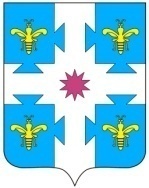 ЧУВАШСКАЯ РЕСПУБЛИКАКУСЛАВККА МУНИЦИПАЛЛА ОКРУГӖHДЕПУТАТСЕН ПУХӐВĔЙЫШĂНУ09.12.2022 1/68 №Куславкка хулиСОБРАНИЕ ДЕПУТАТОВКОЗЛОВСКОГОМУНИЦИПАЛЬНОГО ОКРУГАРЕШЕНИЕ 09.12.2022 № 1/68город КозловкаО внесении изменений в решение Собрания депутатов Козловского района Чувашской Республики «О районном бюджете Козловского района Чувашской Республики на 2022 год и на плановый период 2023 и 2024 годов» Прогнозируемые объемы Прогнозируемые объемы Прогнозируемые объемы Прогнозируемые объемы поступлений доходов в районный бюджет Козловского районаЧувашской Республики на 2022 годпоступлений доходов в районный бюджет Козловского районаЧувашской Республики на 2022 годпоступлений доходов в районный бюджет Козловского районаЧувашской Республики на 2022 годпоступлений доходов в районный бюджет Козловского районаЧувашской Республики на 2022 год(тыс. рублей)(тыс. рублей)(тыс. рублей)Код бюджетной 
классификацииКод бюджетной 
классификацииНаименование доходовСумма12310000000000000000НАЛОГОВЫЕ И НЕНАЛОГОВЫЕ ДОХОДЫ, всего111 094,2в том числе:10100000000000000НАЛОГИ НА ПРИБЫЛЬ, ДОХОДЫ84 991,810102000010000110Налог на доходы физических лиц84 991,810300000000000000НАЛОГИ НА ТОВАРЫ (РАБОТЫ, УСЛУГИ), РЕАЛИЗУЕМЫЕ НА ТЕРРИТОРИИ РОССИЙСКОЙ ФЕДЕРАЦИИ3 588,910302000010000110Акцизы по подакцизным товарам (продукции), производимым на территории Российской Федерации3 588,910500000000000000НАЛОГИ НА СОВОКУПНЫЙ ДОХОД5 951,010501000010000110Налог, взимаемый в связи с применением упрощенной системы налогообложения4 105,010503000010000110Единый сельскохозяйственный налог964,010504000020000110Налог, взимаемый в связи с применением патентной системы налогообложения882,010600000000000000НАЛОГИ НА ИМУЩЕСТВО1 543,010604000020000110Транспортный налог1 543,010800000000000000ГОСУДАРСТВЕННАЯ ПОШЛИНА1 770,011100000000000000ДОХОДЫ ОТ ИСПОЛЬЗОВАНИЯ ИМУЩЕСТВА, НАХОДЯЩЕГОСЯ В ГОСУДАРСТВЕННОЙ И МУНИЦИПАЛЬНОЙ СОБСТВЕННОСТИ5 231,811105010000000120Доходы, получаемые в виде арендной платы за земельные участки, государственная собственность на которые не разграничена и которые расположены в границах поселений и межселенных территорий муниципальных районов, а также  средства от продажи права на заключение договоров аренды указанных земельных участков3 970,711105030000000120Доходы от сдачи в аренду имущества, находящегося в оперативном управлении органов управления муниципальных районов и созданных ими учреждений (за исключением имущества муниципальных бюджетных и автономных учреждений)29,811105070000000120Доходы от сдачи в аренду имущества, составляющего государственную (муниципальную) казну (за исключением земельных участков)818,511109040000000120Прочие поступления от использования имущества, находящегося в собственности муниципальных районов (за исключением имущества муниципальных бюджетных и автономных учреждений, а также имущества муниципальных унитарных предприятий, в том числе казенных)412,811200000000000000ПЛАТЕЖИ ПРИ ПОЛЬЗОВАНИИ ПРИРОДНЫМИ РЕСУРСАМИ658,011201000010000120Плата за негативное воздействие на окружающую среду658,011300000000000000ДОХОДЫ ОТ ОКАЗАНИЯ ПЛАТНЫХ УСЛУГ (РАБОТ) И КОМПЕНСАЦИИ ЗАТРАТ ГОСУДАРСТВА1 687,811400000000000000ДОХОДЫ ОТ ПРОДАЖИ МАТЕРИАЛЬНЫХ И НЕМАТЕРИАЛЬНЫХ АКТИВОВ4 761,811600000000000000ШТРАФЫ, САНКЦИИ, ВОЗМЕЩЕНИЕ УЩЕРБА910,120000000000000000БЕЗВОЗМЕЗДНЫЕ ПОСТУПЛЕНИЯ, всего505 253,820200000000000000Безвозмездные поступления от других бюджетов бюджетной системы Российской Федерации, всего505 551,2в том числе:20210000000000150Дотации бюджетам бюджетной системы Российской Федерации 10 469,920215001050000150Дотации бюджетам муниципальных районов на выравнивание бюджетной обеспеченности из бюджета субъекта Российской Федерации10 469,920220000000000150Субсидии бюджетам бюджетной системы Российской Федерации (межбюджетные субсидии)175 035,620230000000000150Субвенции бюджетам субъектов Российской Федерации 221 602,920240000000000150Иные межбюджетные трансферты98 442,8из них:20240014050000150Межбюджетные трансферты, передаваемые бюджетам муниципальных районов из бюджетов поселений на осуществление части полномочий по решению вопросов местного значения в соответствии с заключенными соглашениями18 876,121960000000000150Доходы бюджетов бюджетной системы Российской Федерации от возврата бюджетами бюджетной системы Российской Федерации остатков субсидий, субвенций и иных межбюджетных трансфертов, имеющих целевое назначение, прошлых лет1 195,7  21960000000000150Возврат остатков субсидий, субвенций и иных межбюджетных трансфертов, имеющих целевое назначение, прошлых лет-1 493,1»;Прогнозируемые объемы Прогнозируемые объемы Прогнозируемые объемы Прогнозируемые объемы Прогнозируемые объемы поступлений доходов в районный бюджет Козловского района Чувашской Республики на 2022 и 2023 годы поступлений доходов в районный бюджет Козловского района Чувашской Республики на 2022 и 2023 годы поступлений доходов в районный бюджет Козловского района Чувашской Республики на 2022 и 2023 годы поступлений доходов в районный бюджет Козловского района Чувашской Республики на 2022 и 2023 годы поступлений доходов в районный бюджет Козловского района Чувашской Республики на 2022 и 2023 годы (тыс. рублей)(тыс. рублей)(тыс. рублей)(тыс. рублей)Код бюджетной 
классификацииКод бюджетной 
классификацииНаименование доходовСуммаСуммаКод бюджетной 
классификацииКод бюджетной 
классификацииНаименование доходов2022 год2023 год123410000000000000000НАЛОГОВЫЕ И НЕНАЛОГОВЫЕ ДОХОДЫ, всего72 047,094 847,6в том числе:10100000000000000НАЛОГИ НА ПРИБЫЛЬ, ДОХОДЫ52 289,174 759,010102000010000110Налог на доходы физических лиц52 289,174 759,010300000000000000НАЛОГИ НА ТОВАРЫ (РАБОТЫ, УСЛУГИ), РЕАЛИЗУЕМЫЕ НА ТЕРРИТОРИИ РОССИЙСКОЙ ФЕДЕРАЦИИ3 590,83 753,310302000010000110Акцизы по подакцизным товарам (продукции), производимым на территории Российской Федерации3 590,83 753,310500000000000000НАЛОГИ НА СОВОКУПНЫЙ ДОХОД4 958,55 061,310501000010000110Налог, взимаемый в связи с применением упрощенной системы налогообложения2 778,92 881,710503000010000110Единый сельскохозяйственный налог929,6929,610504000010000110Налог, взимаемый в связи с применением патентной системы налогообложения1 250,01 250,010600000000000000НАЛОГИ НА ИМУЩЕСТВО1 543,01 543,010604000020000110Транспортный налог1 543,01 543,010700000000000000НАЛОГИ, СБОРЫ И РЕГУЛЯРНЫЕ ПЛАТЕЖИ ЗА ПОЛЬЗОВАНИЕ ПРИРОДНЫМИ РЕСУРСАМИ191,0191,010701000010000110Налог на добычу полезных ископаемых191,0191,010800000000000000ГОСУДАРСТВЕННАЯ ПОШЛИНА1 687,31 746,311100000000000000ДОХОДЫ ОТ ИСПОЛЬЗОВАНИЯ ИМУЩЕСТВА, НАХОДЯЩЕГОСЯ В ГОСУДАРСТВЕННОЙ И МУНИЦИПАЛЬНОЙ СОБСТВЕННОСТИ5 231,85 231,811105010000000120Доходы, получаемые в виде арендной платы за земельные участки, государственная собственность на которые не разграничена и которые расположены в границах сельских поселений и межселенных территорий муниципальных районов, а также  средства от продажи права на заключение договоров аренды указанных земельных участков4 581,34 581,311105070000000120Доходы от сдачи в аренду имущества, составляющего государственную (муниципальную) казну (за исключением земельных участков)650,5650,511200000000000000ПЛАТЕЖИ ПРИ ПОЛЬЗОВАНИИ ПРИРОДНЫМИ РЕСУРСАМИ182,0188,411201000010000120Плата за негативное воздействие на окружающую среду182,0188,411300000000000000ДОХОДЫ ОТ ОКАЗАНИЯ ПЛАТНЫХ УСЛУГ (РАБОТ) И КОМПЕНСАЦИИ ЗАТРАТ ГОСУДАРСТВА1 703,51703,511600000000000000ШТРАФЫ, САНКЦИИ, ВОЗМЕЩЕНИЕ УЩЕРБА670,0670,020000000000000000БЕЗВОЗМЕЗДНЫЕ ПОСТУПЛЕНИЯ, всего325 369,2308 642,520200000000000000Безвозмездные поступления от других бюджетов бюджетной системы Российской Федерации, всего325 369,2308 642,5в том числе:20210000000000150Дотации бюджетам бюджетной системы Российской Федерации 23 573,112 872,620215001050000150Дотации бюджетам муниципальных районов на выравнивание бюджетной обеспеченности из бюджета субъекта Российской Федерации23 573,1 12 872,6 20220000000000151Субсидии бюджетам бюджетной системы Российской Федерации (межбюджетные субсидии)75 195,773 174,020230000000000151Субвенции бюджетам бюджетной системы Российской Федерации198 196,8196 977,020240000000000151Иные межбюджетные трансферты28 403,625 618,9из них:20240014050000151Межбюджетные трансферты, передаваемые бюджетам муниципальных районов из бюджетов поселений на осуществление части полномочий по решению вопросов местного значения в соответствии с заключенными соглашениями19 413,917 025,7»; НаименованиеРазделПодразделЦелевая статья (муниципальные программы и непрограммные направления деятельности)Группа (группа и под-группа) вида расходаСумма(увеличение, уменьшение (-)123456Всего54220,9Общегосударственные вопросы01335,3Функционирование Правительства Российской Федерации, высших исполнительных органов государственной власти субъектов Российской Федерации, местных администраций01042219,3Муниципальная программа Козловского района Чувашской Республики «Управление общественными финансами и муниципальным долгом Козловского района Чувашской Республики» 0104Ч400000000796,3Подпрограмма «Совершенствование бюджетной политики и обеспечение сбалансированности консолидированного бюджета Козловского района Чувашской Республики»  муниципальной программы Козловского района Чувашской Республики «Управление общественными финансами и муниципальным долгом Козловского района Чувашской Республики»0104Ч410000000796,3Основное мероприятие «Осуществление мер финансовой поддержки бюджетов муниципальных районов, городских округов и поселений, направленных на обеспечение их сбалансированности и повышение уровня бюджетной обеспеченности»0104Ч410400000796,3Иные межбюджетные трансферты бюджетам муниципальных районов, муниципальных округов и городских округов для частичной компенсации дополнительных расходов на повышение оплаты труда отдельных категорий работников в связи с увеличением минимального размера оплаты труда0104Ч410422360796,3Расходы на выплаты персоналу в целях обеспечения выполнения функций государственными (муниципальными) органами, казенными учреждениями, органами управления государственными внебюджетными фондами0104Ч410422360100796,3Расходы на выплаты персоналу государственных (муниципальных) органов0104Ч410422360120796,3Муниципальная программа Козловского района Чувашской Республики «Развитие потенциала муниципального управления» 0104Ч5000000001423,0Обеспечение реализации муниципальной программы Козловского района Чувашской Республики «Развитие потенциала муниципального управления» 0104Ч5Э00000001423,0Основное мероприятие «Общепрограммные расходы»0104Ч5Э01000001423,0Обеспечение функций муниципальных органов0104Ч5Э01002001423,0Расходы на выплаты персоналу в целях обеспечения выполнения функций государственными (муниципальными) органами, казенными учреждениями, органами управления государственными внебюджетными фондами0104Ч5Э01002001001068,0Расходы на выплаты персоналу государственных (муниципальных) органов0104Ч5Э01002001201068,0Закупка товаров, работ и услуг для государственных (муниципальных) нужд0104Ч5Э0100200200300,0Иные закупки товаров, работ и услуг для обеспечения государственных (муниципальных) нужд0104Ч5Э0100200240300,0Иные бюджетные ассигнования0104Ч5Э010020080055,0Уплата налогов, сборов и иных платежей0104Ч5Э010020085055,0Обеспечение деятельности финансовых, налоговых и таможенных органов и органов финансового (финансово-бюджетного) надзора0106130,0Муниципальная программа Козловского района Чувашской Республики «Управление общественными финансами и муниципальным долгом Козловского района Чувашской Республики» 0106Ч400000000130,0Обеспечение реализации муниципальной программы Козловского района Чувашской Республики «Управление общественными финансами и муниципальным долгом Козловского района Чувашской Республики» 0106Ч4Э0000000130,0Основное мероприятие «Общепрограммные расходы»0106Ч4Э0100000130,0Обеспечение функций муниципальных органов0106Ч4Э0100000130,0Расходы на выплаты персоналу в целях обеспечения выполнения функций государственными (муниципальными) органами, казенными учреждениями, органами управления государственными внебюджетными фондами0106Ч4Э0100200100107,8Расходы на выплаты персоналу государственных (муниципальных) органов0106Ч4Э0100200120107,8Закупка товаров, работ и услуг для государственных (муниципальных) нужд0106Ч4Э010020020022,2Иные закупки товаров, работ и услуг для обеспечения государственных (муниципальных) нужд0106Ч4Э010020024022,2Обеспечение проведения выборов и референдумов010754,0Муниципальная программа Козловского района Чувашской Республики «Повышение безопасности жизнедеятельности населения и территорий Козловского района Чувашской Республики» 0107Ц80000000054,0Подпрограмма «Защита населения и территорий от чрезвычайных ситуаций природного и техногенного характера, обеспечение пожарной безопасности и безопасности населения на водных объектах на территории Козловского муниципального округа Чувашской Республики» муниципальной программы «Повышение безопасности жизнедеятельности населения и территорий Козловского муниципального округа Чувашской Республики»0107Ц81000000054,0Основное мероприятие «Обеспечение безопасности населения и муниципальной (коммунальной) инфраструктуры»0107Ц81050000054,0Реализация противоэпидемических (профилактических) мероприятий в целях недопущения завоза и распространения новой коронавирусной инфекции0107Ц81051591С54,0Закупка товаров, работ и услуг для государственных (муниципальных) нужд0107Ц81051591С20054,0Иные закупки товаров, работ и услуг для обеспечения государственных (муниципальных) нужд0107Ц81051591С24054,0Резервные фонды0111-78,2Муниципальная программа Козловского района Чувашской Республики «Управление общественными финансами и муниципальным долгом Козловского района Чувашской Республики» 0111Ч400000000-78,2Подпрограмма «Совершенствование бюджетной политики и обеспечение сбалансированности консолидированного бюджета Козловского района Чувашской Республики»  муниципальной программы Козловского района Чувашской Республики «Управление общественными финансами и муниципальным долгом Козловского района Чувашской Республики»0111Ч410000000-78,2Основное мероприятие «Развитие бюджетного планирования, формирование республиканского бюджета Чувашской Республики на очередной финансовый год и плановый период»0111Ч410100000-78,2Резервный фонд администрации муниципального образования Чувашской Республики0111Ч410173430-78,2Иные бюджетные ассигнования0111Ч410173430800-78,2Резервные средства0111Ч410173430870-78,2Другие общегосударственные вопросы0113-1989,8Муниципальная программа Козловского района Чувашской Республики «Обеспечение общественного порядка и противодействие преступности»0113А3000000000,0Подпрограмма «Профилактика правонарушений» муниципальной программы Козловского района Чувашской Республики «Обеспечение общественного порядка и противодействие преступности» 0113А31000000030,0Основное мероприятие «Профилактика и предупреждение бытовой преступности, а также преступлений, совершенных в состоянии алкогольного опьянения»0113А31030000030,0Реализация мероприятий, направленных на профилактику и предупреждение бытовой преступности, а также преступлений, совершенных в состоянии алкогольного и наркотического опьянения0113А31037628030,0Закупка товаров, работ и услуг для обеспечения государственных (муниципальных) нужд0113А31037628020030,0Иные закупки товаров, работ и услуг для обеспечения государственных (муниципальных) нужд0113А31037628024030,0Подпрограмма «Профилактика незаконного потребления наркотических средств и психотропных веществ, наркомании в Козловском районе Чувашской Республики» муниципальной программы Козловского района Чувашской Республики «Обеспечение общественного порядка и противодействие преступности»0113А320000000-30,0Основное мероприятие «Совершенствование системы мер по сокращению спроса на наркотики»0113А320200000-30,0Комплексные меры противодействия злоупотреблению наркотическими средствами и их незаконному обороту в Чувашской Республике0113А320272630-30,0Закупка товаров, работ и услуг для обеспечения государственных (муниципальных) нужд0113А320272630200-30,0Иные закупки товаров, работ и услуг для обеспечения государственных (муниципальных) нужд0113А320272630240-30,0Муниципальная программа Козловского района Чувашской Республики «Социальная поддержка граждан в Козловском районе Чувашской Республики»0113Ц300000000169,3Подпрограмма «Социальная защита населения Козловского района Чувашской Республики» муниципальной программы Козловского района Чувашской Республики «Социальная поддержка граждан в Козловском районе Чувашской Республики»0113Ц310000000169,3Основное мероприятие «Реализация законодательства в области предоставления мер социальной поддержки отдельным категориям граждан»0113Ц310100000169,3Возмещение понесенных затрат на организацию мероприятий, связанных с захоронением военнослужащих, лиц, проходивших службу в войсках национальной гвардии Российской Федерации и имевших специальное звание полиции, родившихся и (или) проживавших на территории Чувашской Республики, погибших (умерших) в результате участия в специальной военной операции на территориях Донецкой Народной Республики, Луганской Народной Республики и Украины с 24 февраля 2022 г.0113Ц310122570169,3Закупка товаров, работ и услуг для государственных (муниципальных) нужд0113Ц310122570200169,3Иные закупки товаров, работ и услуг для обеспечения государственных (муниципальных) нужд0113Ц310122570240169,3Муниципальная программа Козловского района Чувашской Республики «Управление общественными финансами и муниципальным долгом Козловского района Чувашской Республики» 0113Ч400000000311,1Подпрограмма «Совершенствование бюджетной политики и обеспечение сбалансированности консолидированного бюджета Козловского района Чувашской Республики»  муниципальной программы Козловского района Чувашской Республики «Управление общественными финансами и муниципальным долгом Козловского района Чувашской Республики»0113Ч410000000311,1Основное мероприятие «Осуществление мер финансовой поддержки бюджетов муниципальных районов, городских округов и поселений, направленных на обеспечение их сбалансированности и повышение уровня бюджетной обеспеченности»0113Ч410400000311,1Иные межбюджетные трансферты бюджетам муниципальных районов, муниципальных округов и городских округов для частичной компенсации дополнительных расходов на повышение оплаты труда отдельных категорий работников в связи с увеличением минимального размера оплаты труда0113Ч410422360311,1Расходы на выплаты персоналу в целях обеспечения выполнения функций государственными (муниципальными) органами, казенными учреждениями, органами управления государственными внебюджетными фондами0113Ч410422360100311,1Расходы на выплаты персоналу казенных учреждений0113Ч410422360110311,1Муниципальная программа Козловского района Чувашской Республики «Развитие потенциала муниципального управления» 0113Ч500000000-2470,2Обеспечение реализации муниципальной программы Козловского района Чувашской Республики «Развитие потенциала муниципального управления» 0113Ч5Э0000000-2470,2Основное мероприятие «Общепрограммные расходы»0113Ч5Э0100000-2470,2Обеспечение деятельности (оказание услуг) муниципальных учреждений0113Ч5Э0100600635,5Расходы на выплаты персоналу в целях обеспечения выполнения функций государственными (муниципальными) органами, казенными учреждениями, органами управления государственными внебюджетными фондами0113Ч5Э0100600100635,5Расходы на выплаты персоналу казенных учреждений0113Ч5Э0100600110635,5Выполнение других обязательств муниципального образования Чувашской Республики0113Ч5Э0173770-3105,7Закупка товаров, работ и услуг для обеспечения государственных (муниципальных) нужд0113Ч5Э0173770200-169,3Иные закупки товаров, работ и услуг для обеспечения государственных (муниципальных) нужд0113Ч5Э0173770240-169,3Иные бюджетные ассигнования0113Ч5Э0173770800-2936,4Исполнение судебных актов0113Ч5Э0173770830-2936,4Национальная оборона0285,9Мобилизационная и вневойсковая подготовка020385,9Муниципальная программа Козловского района Чувашской Республики «Управление общественными финансами и муниципальным долгом Козловского района Чувашской Республики» 0203Ч40000000085,9Подпрограмма «Совершенствование бюджетной политики и обеспечение сбалансированности консолидированного бюджета Козловского района Чувашской Республики»  муниципальной программы Козловского района Чувашской Республики «Управление общественными финансами и муниципальным долгом Козловского района Чувашской Республики»0203Ч41000000085,9Основное мероприятие «Осуществление мер финансовой поддержки бюджетов муниципальных районов, городских округов и поселений, направленных на обеспечение их сбалансированности и повышение уровня бюджетной обеспеченности»0203Ч41040000085,9Субвенции на осуществление первичного воинского учета органами местного самоуправления поселений, муниципальных и городских округов0203Ч41045118085,9Межбюджетные трансферты0203Ч41045118050085,9Субвенции0203Ч41045118053085,9Национальная безопасность и правоохранительная деятельность0343,2Органы юстиции030410,0Муниципальная программа Козловского района Чувашской Республики «Развитие потенциала муниципального управления» 0304Ч50000000010,0Подпрограмма «Совершенствование муниципального управления в сфере юстиции» муниципальной программы Козловского района Чувашской Республики «Развитие потенциала муниципального управления»0304Ч54000000010,0Основное мероприятие «Повышение качества и доступности государственных услуг в сфере государственной регистрации актов гражданского состояния, в том числе в электронном виде»0304Ч54020000010,0Осуществление переданных органам государственной власти субъектов Российской Федерации в соответствии с пунктом 1 статьи 4 Федерального  закона  от  15 ноября 1997 года № 143-ФЗ «Об актах гражданского состояния» полномочий Российской Федерации на государственную регистрацию актов гражданского состояния,  за счет субвенции, предоставляемой из федерального бюджета0304Ч54025930010,0Закупка товаров, работ и услуг для государственных (муниципальных) нужд0304Ч54025930020010,0Иные закупки товаров, работ и услуг для обеспечения государственных (муниципальных) нужд0304Ч54025930024010,0Защита населения и территории от чрезвычайных ситуаций природного и техногенного характера, пожарная безопасность031033,2Муниципальная программа Козловского района Чувашской Республики «Повышение безопасности жизнедеятельности населения и территорий Козловского района Чувашской Республики»0310Ц80000000033,2Подпрограмма «Построение (развитие) аппаратно-программного комплекса «Безопасный город» на территории Козловского района Чувашской Республики» муниципальной программы Козловского района Чувашской Республики «Повышение безопасности жизнедеятельности населения и территорий Козловского района Чувашской Республики»0310Ц85000000033,2Основное мероприятие «Обеспечение управления оперативной обстановкой в муниципальном образовании»0310Ц85050000033,2Содержание и развитие единой дежурно-диспетчерской службы (ЕДДС)0310Ц85057632033,2Расходы на выплаты персоналу в целях обеспечения выполнения функций государственными (муниципальными) органами, казенными учреждениями, органами управления государственными внебюджетными фондами0310Ц85057632010033,2Расходы на выплаты персоналу казенных учреждений0310Ц85057632011033,2Национальная экономика043582,2Сельское хозяйство и рыболовство0405372,7Муниципальная программа Козловского района Чувашской Республики «Развитие сельского хозяйства и регулирование рынка сельскохозяйственной продукции, сырья и продовольствия в Козловском районе Чувашской Республики» 0405Ц900000000372,7Подпрограмма «Развитие ветеринарии в Козловском районе Чувашской Республики» муниципальной программы Козловского района Чувашской Республики «Развитие сельского хозяйства и регулирование рынка сельскохозяйственной продукции, сырья и продовольствия в Козловском районе Чувашской Республики»0405Ц970000000400,2Основное мероприятие «Предупреждение и ликвидация болезней животных»0405Ц970100000400,2Осуществление государственных полномочий Чувашской Республики по организации на территории поселений и городских округов мероприятий при осуществлении деятельности по обращению с животными без владельцев, а также по расчету и предоставлению субвенций бюджетам поселений0405Ц970112750400,2Межбюджетные трансферты0405Ц970112750500400,2Субвенции0405Ц970112750530400,2Подпрограмма «Развитие отраслей агропромышленного комплекса» муниципальной программы Козловского района Чувашской Республики «Развитие сельского хозяйства и регулирование рынка сельскохозяйственной продукции, сырья и продовольствия в Козловском районе Чувашской Республики»0405Ц9И0000000-127,5Основное мероприятие «Субсидии на стимулирование развития приоритетных подотраслей агропромышленного комплекса и развитие малых форм хозяйствования»0405Ц9И0700000-127,5Стимулирование развития приоритетных подотраслей агропромышленного комплекса и развитие малых форм хозяйствования0405Ц9И07L502031,9Иные бюджетные ассигнования0405Ц9И07L502080031,9Субсидии юридическим лицам (кроме некоммерческих организаций), индивидуальным предпринимателям, физическим лицам - производителям товаров, работ, услуг0405Ц9И07L502081031,9Стимулирование развития приоритетных подотраслей агропромышленного комплекса и развитие малых форм хозяйствования по направлениям, не обеспечиваемым софинансированием из федерального бюджета0405Ц9И07S5020-159,4Иные бюджетные ассигнования0405Ц9И07S5020800-159,4Субсидии юридическим лицам (кроме некоммерческих организаций), индивидуальным предпринимателям, физическим лицам - производителям товаров, работ, услуг0405Ц9И07S5020810-159,4Подпрограмма «Обеспечение общих условий функционирования отраслей агропромышленного комплекса» муниципальной программы Козловского района Чувашской Республики «Развитие сельского хозяйства и регулирование рынка сельскохозяйственной продукции, сырья и продовольствия Чувашской Республики» 0405Ц9Л0000000100,0Основное мероприятие «Формирование государственных информационных ресурсов в сферах обеспечения продовольственной безопасности и управления агропромышленным комплексом»0405Ц9Л0200000100,0Организация конкурсов, выставок и ярмарок с участием организаций агропромышленного комплекса0405Ц9Л0272660100,0Закупка товаров, работ и услуг для государственных (муниципальных) нужд0405Ц9Л0272660200100,0Иные закупки товаров, работ и услуг для обеспечения государственных (муниципальных) нужд0405Ц9Л0272660240100,0Дорожное хозяйство (дорожные фонды)04093209,5Муниципальная программа Козловского района Чувашской Республики «Комплексное развитие сельских территорий Козловского района Чувашской Республики»0409А600000000-79,1Подпрограмма «Создание и развитие инфраструктуры на сельских территориях» муниципальной программы Козловского района Чувашской Республики «Комплексное развитие сельских территорий Козловского района Чувашской Республики»0409А620000000-79,1Основное мероприятие «Комплексное обустройство населенных пунктов, расположенных в сельской местности, объектами социальной и инженерной инфраструктуры, а также строительство и реконструкция автомобильных дорог»0409А620100000-79,1Реализация инициативных проектов0409А6201S6570-79,1Межбюджетные трансферты0409А6201S6570500-79,1Субсидии0409А6201S6570520-79,1Муниципальная программа Козловского района Чувашской Республики «Развитие транспортной системы Козловского района»0409Ч2000000003288,6Подпрограмма «Безопасные и качественные автомобильные дороги» муниципальной программы Козловского района Чувашской Республики  «Развитие транспортной системы  Козловского района»0409Ч2100000003288,6Основное мероприятие «Мероприятия, реализуемые с привлечением межбюджетных трансфертов бюджетам другого уровня»0409Ч2103000003288,6Капитальный ремонт и ремонт автомобильных дорог общего пользования местного значения в границах населенных пунктов поселения0409Ч2103S41913288,6Межбюджетные трансферты0409Ч2103S41915003288,6Субсидии0409Ч2103S41915203288,6Жилищно-коммунальное хозяйство0532626,7Жилищное хозяйство0501-30,0Муниципальная программа Козловского района Чувашской Республики «Модернизация и развитие сферы жилищно-коммунального хозяйства»0501А100000000-30,0Подпрограмма «Модернизация коммунальной инфраструктуры на территории Козловского района Чувашской Республики» муниципальной  программы Козловского района Чувашской Республики «Модернизация и развитие сферы жилищно-коммунального хозяйства»0501А110000000-30,0Основное мероприятие «Улучшение потребительских и эксплуатационных характеристик жилищного фонда, обеспечивающих гражданам безопасные и комфортные условия проживания»0501А110300000-30,0Обеспечение мероприятий по капитальному ремонту многоквартирных домов, находящихся в муниципальной собственности0501А110372770-30,0Закупка товаров, работ и услуг для государственных (муниципальных) нужд0501А110372770200-30,0Иные закупки товаров, работ и услуг для обеспечения государственных (муниципальных) нужд0501А110372770240-30,0Коммунальное хозяйство050211394,7Муниципальная программа Козловского района Чувашской Республики «Модернизация и развитие сферы жилищно-коммунального хозяйства»0502А10000000011394,7Подпрограмма «Модернизация коммунальной инфраструктуры на территории Козловского района Чувашской Республики» муниципальной  программы Козловского района Чувашской Республики «Модернизация и развитие сферы жилищно-коммунального хозяйства»0502A1100000009471,2Основное мероприятие «Улучшение потребительских и эксплуатационных характеристик жилищного фонда, обеспечивающих гражданам безопасные комфортные условия проживания»0502A1103000009471,2Возмещение части затрат муниципальных унитарных предприятий, связанных с потреблением топливно-энергетических ресурсов в рамках реализации полномочий органов местного самоуправления0502A1103715909471,2Иные бюджетные ассигнования0502A1103715908009471,2Исполнение судебных актов0502A1103715908309471,2Подпрограмма «Развитие систем коммунальной инфраструктуры и объектов, используемых для очистки сточных вод» муниципальной  программы Козловского района Чувашской Республики «Модернизация и развитие сферы жилищно-коммунального хозяйства»0502А1200000001923,5Основное мероприятие «Развитие систем водоснабжения муниципальных образований»0502А1201000001923,5Капитальный ремонт источников водоснабжения (водонапорных башен и водозаборных скважин) в населенных пунктах0502A12017A010153,0Закупка товаров, работ и услуг для государственных (муниципальных) нужд0502A12017A010200153,0Иные закупки товаров, работ и услуг для обеспечения государственных (муниципальных) нужд0502A12017A010240153,0Капитальный ремонт источников водоснабжения (водонапорных башен и водозаборных скважин) в населенных пунктах0502А1201SА0101770,5Закупка товаров, работ и услуг для государственных (муниципальных) нужд0502А1201SА010200-71,3Иные закупки товаров, работ и услуг для обеспечения государственных (муниципальных) нужд0502А1201SА010240-71,3Межбюджетные трансферты0502А1201SА0105001841,8Субсидии0502А1201SА0105201841,8Благоустройство050316142,0Муниципальная  программа Козловского района Чувашской Республики «Формирование современной городской среды на территории Козловского городского и Тюрлеминского сельского поселений Козловского района Чувашской Республики» на 2018-2022 годы0503А50000000016142,0Подпрограмма «Благоустройство дворовых и общественных территорий Козловского района Чувашской Республики» муниципальной программы Козловского района Чувашской Республики «Формирование современной городской среды на территории Козловского городского и Тюрлеминского сельского поселений Козловского района Чувашской Республики» на 2018-2022 годы0503А51000000016142,0Основное мероприятие «Содействие благоустройству населенных пунктов Чувашской Республики»0503А51020000016142,0Реализация мероприятий по благоустройству дворовых территорий и тротуаров0503A5102S271016142,0Межбюджетные трансферты0503A5102S271050016142,0Субсидии0503A5102S271052016142,0Другие вопросы в области жилищно-коммунального хозяйства05055120,0Муниципальная  программа Козловского района Чувашской Республики «Формирование современной городской среды на территории Козловского городского и Тюрлеминского сельского поселений Козловского района Чувашской Республики» на 2018-2022 годы0505A5000000005120,0Подпрограмма «Благоустройство дворовых и общественных территорий Козловского района Чувашской Республики» муниципальной программы Козловского района Чувашской Республики «Формирование современной городской среды на территории Козловского городского и Тюрлеминского сельского поселений Козловского района Чувашской Республики» на 2018-2022 годы0505A5100000005120,0Основное мероприятие «Реализация мероприятий регионального проекта «Формирование комфортной городской среды»0505A51F2000005120,0Создание комфортной городской среды в малых городах и исторических поселениях -победителях Всероссийского конкурса лучших проектов создания комфортной городской среды за счет средств резервного фонда Правительства Российской Федерации 0505A51F25424F5120,0Межбюджетные трансферты0505A51F25424F5005120,0Иные межбюджетные трансферты0505A51F25424F5405120,0Образование0715082,1Дошкольное образование0701-1199,2Муниципальная программа Козловского района Чувашской Республики «Развитие образования в Козловском районе Чувашской Республики»0701Ц700000000-1565,4Подпрограмма «Поддержка развития образования» муниципальной программы Козловского района Чувашской Республики «Развитие образования в Козловском районе Чувашской Республики» 0701Ц710000000-1565,4Основное мероприятие «Обеспечение деятельности организаций в сфере образования»0701Ц710100000-1565,4Обеспечение деятельности детских дошкольных образовательных организаций0701Ц710170670-1565,4Предоставление субсидий бюджетным, автономным учреждениям и иным некоммерческим организациям0701Ц710170670600-1565,4Субсидии бюджетным учреждениям0701Ц710170670610140,0Субсидии автономным учреждениям0701Ц710170670620-1705,4Муниципальная программа Козловского района Чувашской Республики «Управление общественными финансами и муниципальным долгом Козловского района Чувашской Республики» 0701Ч400000000366,2Подпрограмма «Совершенствование бюджетной политики и обеспечение сбалансированности консолидированного бюджета Козловского района Чувашской Республики»  муниципальной программы Козловского района Чувашской Республики «Управление общественными финансами и муниципальным долгом Козловского района Чувашской Республики»0701Ч410000000366,2Основное мероприятие «Осуществление мер финансовой поддержки бюджетов муниципальных районов, городских округов и поселений, направленных на обеспечение их сбалансированности и повышение уровня бюджетной обеспеченности»0701Ч410400000366,2Реализация вопросов местного значения в сфере образования, культуры, физической культуры и спорта0701Ч4104SA720366,2Предоставление субсидий бюджетным, автономным учреждениям и иным некоммерческим организациям0701Ч4104SA720600366,2Субсидии бюджетным учреждениям0701Ч4104SA72061073,9Субсидии автономным учреждениям0701Ч4104SA720620292,3Общее образование070214172,9Муниципальная программа Козловского района Чувашской Республики «Развитие образования в Козловском районе Чувашской Республики» 0702Ц70000000010415,0Подпрограмма «Поддержка развития образования» муниципальной программы Козловского района Чувашской Республики «Развитие образования в Козловском районе Чувашской Республики»0702Ц71000000010415,0Основное мероприятие «Обеспечение деятельности организаций в сфере образования»0702Ц710100000518,4Обеспечение деятельности муниципальных общеобразовательных организаций0702Ц710170550518,4Предоставление субсидий бюджетным, автономным учреждениям и иным некоммерческим организациям0702Ц710170550600518,4Субсидии бюджетным учреждениям0702Ц710170550610278,5Субсидии автономным учреждениям0702Ц710170550620239,9Основное мероприятие «Финансовое обеспечение получения дошкольного образования, начального общего, основного общего и среднего общего образования, среднего профессионального образования»0702Ц71020000012291,3Осуществление государственных полномочий Чувашской Республики по обеспечению государственных гарантий реализации прав на получение общедоступного и бесплатного дошкольного, начального общего, основного общего, среднего общего образования в муниципальных общеобразовательных организациях, обеспечение дополнительного образования детей муниципальных общеобразовательных организациях 0702Ц71021201012291,3Предоставление субсидий  бюджетным, автономным учреждениям и иным некоммерческим организациям0702Ц71021201060012291,3Субсидии бюджетным учреждениям0702Ц7102120106107517,3Субсидии автономным учреждениям0702Ц7102120106204774,0Основное мероприятие «Обеспечение выплаты ежемесячного денежного вознаграждения за выполнение функций классного руководителя педагогическим работникам государственных и муниципальных общеобразовательных организаций Чувашской Республики»0702Ц710500000-236,1Eжемесячное денежное вознаграждение за классное руководство педагогическим работникам государственных и муниципальных общеобразовательных организаций0702Ц710553030-236,1Предоставление субсидий бюджетным, автономным учреждениям и иным некоммерческим организациям0702Ц710553030600-236,1Субсидии бюджетным учреждениям0702Ц710553030610-170,9Субсидии автономным учреждениям0702Ц710553030620-65,2Основное мероприятие «Стипендии, гранты, премии и денежные поощрения»0702Ц711100000200,0Ежегодные денежные поощрения и гранты Главы Чувашской Республики для поддержки инноваций в сфере образования0702Ц711116400200,0Предоставление субсидий бюджетным, автономным учреждениям и иным некоммерческим организациям0702Ц711116400600200,0Субсидии автономным учреждениям0702Ц711116400620200,0Основное мероприятие «Меры социальной поддержки»0702Ц711400000-2343,3Обеспечение бесплатным двухразовым питанием обучающихся общеобразовательных организаций, находящихся на территории Чувашской Республики, являющихся членами семей лиц, проходящих военную службу в батальоне связи «Атал», а также погибших (умерших) военнослужащих, лиц, проходивших службу в войсках национальной гвардии Российской Федерации0702Ц71142217011,0Предоставление субсидий бюджетным, автономным учреждениям и иным некоммерческим организациям0702Ц71142217060011,0Субсидии бюджетным учреждениям0702Ц71142217061011,0Организация бесплатного горячего питания обучающихся, получающих начальное общее образование в государственных и муниципальных образовательных организациях0702Ц7114L30400,0Предоставление субсидий бюджетным, автономным учреждениям и иным некоммерческим организациям0702Ц7114L30406000,0Субсидии бюджетным учреждениям0702Ц7114L30406100,1Субсидии автономным учреждениям0702Ц7114L3040620-0,1Дополнительное финансовое обеспечение мероприятий по организации бесплатного горячего питания детей из многодетных малоимущих семей, обучающихся по образовательным программам основного общего и среднего общего образования в муниципальных образовательных организациях за счет гранта за достижение показателей деятельности органов исполнительной власти субъектов Российской Федерации0702Ц7114S5493-2354,3Предоставление субсидий бюджетным, автономным учреждениям и иным некоммерческим организациям0702Ц7114S5493600-2354,3Субсидии бюджетным учреждениям0702Ц7114S5493610-1792,3Субсидии автономным учреждениям0702Ц7114S5493620-562,0Основное мероприятие «Реализация мероприятий регионального проекта «Современная школа»0702Ц71E100000-15,4Создание и обеспечение функционирования центров образования естественно-научной и технологической направленностей в общеобразовательных организациях, расположенных в сельской местности и малых городах0702Ц71E151690-15,4Закупка товаров, работ и услуг для государственных (муниципальных) нужд0702Ц71E151690200-15,4Иные закупки товаров, работ и услуг для обеспечения государственных (муниципальных) нужд0702Ц71E151690240-15,4Основное мероприятие «Реализация мероприятий регионального проекта «Успех каждого ребенка»0702Ц71E2000000,1Создание в общеобразовательных организациях, расположенных в сельской местности и малых городах, условий для занятий физической культурой и спортом0702Ц71E2509700,1Закупка товаров, работ и услуг для государственных (муниципальных) нужд0702Ц71E2509702000,1Иные закупки товаров, работ и услуг для обеспечения государственных (муниципальных) нужд0702Ц71E2509702400,1Муниципальная программа Козловского района Чувашской Республики «Управление общественными финансами и муниципальным долгом Козловского района Чувашской Республики» 0702Ч4000000003757,9Подпрограмма «Совершенствование бюджетной политики и обеспечение сбалансированности консолидированного бюджета Козловского района Чувашской Республики»  муниципальной программы Козловского района Чувашской Республики «Управление общественными финансами и муниципальным долгом Козловского района Чувашской Республики»0702Ч4100000003757,9Основное мероприятие «Осуществление мер финансовой поддержки бюджетов муниципальных районов, городских округов и поселений, направленных на обеспечение их сбалансированности и повышение уровня бюджетной обеспеченности»0702Ч4104000003757,9Реализация вопросов местного значения в сфере образования, культуры, физической культуры и спорта0702Ч4104SA7203757,9Предоставление субсидий бюджетным, автономным учреждениям и иным некоммерческим организациям0702Ч4104SA7206003757,9Субсидии бюджетным учреждениям0702Ч4104SA7206102088,8Субсидии автономным учреждениям0702Ч4104SA7206201669,1Дополнительное образование детей07031433,7Муниципальная программа Козловского района Чувашской Республики «Управление общественными финансами и муниципальным долгом Козловского района Чувашской Республики» 0703Ч4000000001433,7Подпрограмма «Совершенствование бюджетной политики и обеспечение сбалансированности консолидированного бюджета Козловского района Чувашской Республики»  муниципальной программы Козловского района Чувашской Республики «Управление общественными финансами и муниципальным долгом Козловского района Чувашской Республики»0703Ч4100000001433,7Основное мероприятие «Осуществление мер финансовой поддержки бюджетов муниципальных районов, городских округов и поселений, направленных на обеспечение их сбалансированности и повышение уровня бюджетной обеспеченности»0703Ч4104000001433,7Иные межбюджетные трансферты бюджетам муниципальных районов, муниципальных округов и городских округов для частичной компенсации дополнительных расходов на повышение оплаты труда отдельных категорий работников в связи с увеличением минимального размера оплаты труда0703Ч410422360595,5Предоставление субсидий бюджетным, автономным учреждениям и иным некоммерческим организациям0703Ч410422360600595,5Субсидии бюджетным учреждениям0703Ч410422360610148,2Субсидии автономным учреждениям0703Ч410422360620447,3Реализация вопросов местного значения в сфере образования, культуры, физической культуры и спорта0703Ч4104SA720838,2Предоставление субсидий бюджетным, автономным учреждениям и иным некоммерческим организациям0703Ч4104SA720600838,2Субсидии автономным учреждениям0703Ч4104SA720620838,2Молодежная политика0707-40,9Муниципальная программа Козловского района Чувашской Республики «Развитие образования в Козловском районе Чувашской Республики»0707Ц700000000-40,9Подпрограмма «Молодежь Козловского района Чувашской Республики» муниципальной программы Козловского района Чувашской Республики «Развитие образования в Козловском районе Чувашской Республики»0707Ц720000000-40,9Основное мероприятие «Государственная поддержка талантливой и одаренной молодежи»0707Ц720200000-48,0Поддержка талантливой и одаренной молодежи 0707Ц720272130-48,0Социальное обеспечение и иные выплаты населению0707Ц720272130300-48,0Стипендии0707Ц720272130340-48,0Основное мероприятие «Организация отдыха детей»0707Ц7203000007,1Организация отдыха детей в загородных, пришкольных и других лагерях0707Ц7203721407,1Социальное обеспечение и иные выплаты населению0707Ц7203721403007,1Социальные выплаты гражданам, кроме публичных нормативных социальных выплат0707Ц7203721403207,1Другие вопросы в области образования0709715,6Муниципальная программа Козловского района Чувашской Республики «Развитие образования в Козловском районе Чувашской Республики»0709Ц700000000715,6Подпрограмма «Поддержка развития образования» муниципальной программы Козловского района Чувашской Республики «Развитие образования в Козловском районе Чувашской Республики»0709Ц710000000715,6Основное мероприятие «Обеспечение деятельности организаций в сфере образования»0709Ц710100000715,6Обеспечение деятельности централизованных бухгалтерий, учреждений (центров) финансово-производственного обеспечения, служб инженерно-хозяйственного сопровождения  муниципальных образований0709Ц710170700715,6Расходы на выплаты персоналу в целях обеспечения выполнения функций государственными (муниципальными) органами, казенными учреждениями, органами управления государственными внебюджетными фондами0709Ц710170700100438,4Расходы на выплаты персоналу казенных учреждений0709Ц710170700110438,4Закупка товаров, работ и услуг для государственных (муниципальных) нужд0709Ц710170700200287,7Иные закупки товаров, работ и услуг для обеспечения государственных (муниципальных) нужд0709Ц710170700240287,7Иные бюджетные ассигнования0709Ц710170700800-10,5Уплата налогов, сборов и иных платежей0709Ц710170700850-10,5Культура, кинематография082872,0Культура08012872,0Муниципальная программа Козловского района Чувашской Республики «Управление общественными финансами и муниципальным долгом Козловского района Чувашской Республики» 0801Ч4000000002872,0Подпрограмма «Совершенствование бюджетной политики и обеспечение сбалансированности консолидированного бюджета Козловского района Чувашской Республики»  муниципальной программы Козловского района Чувашской Республики «Управление общественными финансами и муниципальным долгом Козловского района Чувашской Республики»0801Ч4100000002872,0Основное мероприятие «Осуществление мер финансовой поддержки бюджетов муниципальных районов, городских округов и поселений, направленных на обеспечение их сбалансированности и повышение уровня бюджетной обеспеченности»0801Ч4104000002872,0Иные межбюджетные трансферты бюджетам муниципальных районов, муниципальных округов и городских округов для частичной компенсации дополнительных расходов на повышение оплаты труда отдельных категорий работников в связи с увеличением минимального размера оплаты труда0801Ч410422360568,5Предоставление субсидий бюджетным, автономным учреждениям и иным некоммерческим организациям0801Ч410422360600568,5Субсидии автономным учреждениям0801Ч410422360620568,5Реализация вопросов местного значения в сфере образования, культуры, физической культуры и спорта0801Ч4104SA7202303,5Предоставление субсидий бюджетным, автономным учреждениям и иным некоммерческим организациям0801Ч4104SA7206002303,5Субсидии автономным учреждениям0801Ч4104SA7206202303,5Социальная политика10-306,5Социальное обеспечение населения1003-291,0Муниципальная программа Козловского района Чувашской Республики «Социальная поддержка граждан в Козловском районе Чувашской Республики» 1003Ц300000000-291,0Подпрограмма «Социальная защита населения Козловского района Чувашской Республики» муниципальной программы Козловского района Чувашской Республики «Социальная поддержка граждан в Козловском районе Чувашской Республики»1003Ц310000000-291,0Основное мероприятие «Реализация законодательства в области предоставления мер социальной поддержки отдельным категориям граждан»1003Ц310100000-291,0Обеспечение мер социальной поддержки отдельных категорий граждан по оплате жилищно-коммунальных услуг1003Ц310110550-254,0Социальное обеспечение и иные выплаты населению1003Ц310110550300-254,0Публичные нормативные социальные выплаты гражданам1003Ц310110550310-254,0Оказание материальной помощи отдельным категориям граждан1003Ц310170510-37,0Социальное обеспечение и иные выплаты населению1003Ц310170510300-37,0Социальные выплаты гражданам, кроме публичных нормативных социальных выплат1003Ц310170510320-37,0Охрана семьи и детства1004-15,5Муниципальная программа Козловского района Чувашской Республики «Обеспечение граждан в Козловском районе Чувашской Республики доступным и комфортным жильем»1004А20000000058,3Подпрограмма «Поддержка строительства жилья в Козловском районе Чувашской Республике» муниципальной программы Козловского района Чувашской Республики «Обеспечение граждан в Козловском районе Чувашской Республики доступным и комфортным жильем»1004А21000000058,3Основное мероприятие «Обеспечение граждан доступным жильем»1004А21030000058,3Обеспечение жильем молодых семей в рамках ведомственной целевой программы «Оказание государственной поддержки гражданам в обеспечении жильем и оплате жилищно-коммунальных услуг» государственной программы Российской Федерации «Обеспечение доступным и комфортным жильем и коммунальными услугами граждан Российской Федерации»1004А2103L497058,3Социальное обеспечение и иные выплаты населению1004А2103L497030058,3Социальные выплаты гражданам, кроме публичных нормативных социальных выплат1004А2103L497032058,3Муниципальная программа Козловского района Чувашской Республики «Развитие образования в Козловском районе Чувашской Республики» 1004Ц700000000-73,8Подпрограмма «Поддержка развития образования» муниципальной программы Козловского района Чувашской Республики «Развитие образования в Козловском районе Чувашской Республики» 1004Ц710000000-73,8Основное мероприятие «Меры социальной поддержки»1004Ц711400000-73,8Осуществление государственных полномочий Чувашской Республики по выплате компенсации платы, взимаемой с родителей (законных представителей) за присмотр и уход за детьми, посещающими образовательные организации, реализующие образовательную программу дошкольного образования на территории Чувашской Республики  1004Ц711412040-73,8Социальное обеспечение и иные выплаты населению1004Ц711412040300-73,8Публичные нормативные социальные выплаты гражданам1004Ц711412040310-73,8Физическая культура и спорт11-100,0Физическая культура1101-100,0Муниципальная  программа Козловского района Чувашской Республики «Развитие физической культуры и спорта в Козловском районе Чувашской Республики»1101Ц500000000-100,0Подпрограмма «Развитие физической культуры и массового спорта»  муниципальной  программы Козловского района Чувашской Республики «Развитие физической культуры и спорта в Козловском районе Чувашской Республики»1101Ц510000000-100,0Основное мероприятие «Физкультурно-оздоровительная и спортивно-массовая работа с населением»1101Ц510100000-100,0Организация и проведение официальных физкультурных мероприятий1101Ц510171390-20,0Закупка товаров, работ и услуг для государственных (муниципальных) нужд1101Ц510171390200-20,0Иные закупки товаров, работ и услуг для обеспечения государственных (муниципальных) нужд1101Ц510171390240-20,0Организация и проведение физкультурных мероприятий с детьми и молодежью1101Ц510171400-80,0Закупка товаров, работ и услуг для государственных (муниципальных) нужд1101Ц510171400200-80,0Иные закупки товаров, работ и услуг для обеспечения государственных (муниципальных) нужд1101Ц510171400240-80,0»;НаименованиеРазделПодразделЦелевая статья муниципальные программы и непрограммные направления деятельности)Группа вида расходаСумма (увеличение, уменьшение (-)Сумма (увеличение, уменьшение (-)НаименованиеРазделПодразделЦелевая статья муниципальные программы и непрограммные направления деятельности)Группа вида расхода2023 год2024 год1234567Всего287,6-136,4Общегосударственные вопросы010,30,4Обеспечение деятельности финансовых, налоговых и таможенных органов и органов финансового (финансово-бюджетного) надзора01060,30,4Муниципальная программа Козловского района Чувашской Республики «Управление общественными финансами и муниципальным долгом Козловского района Чувашской Республики» 0106Ч4000000000,30,Обеспечение реализации муниципальной программы Козловского района Чувашской Республики «Управление общественными финансами и муниципальным долгом Козловского района Чувашской Республики» 0106Ч4Э00000000,30,4Основное мероприятие «Общепрограммные расходы»0106Ч4Э01000000,30,4Обеспечение функций муниципальных органов0106Ч4Э01000000,30,4Закупка товаров, работ и услуг для государственных (муниципальных) нужд0106Ч4Э01002002000,30,4Иные закупки товаров, работ и услуг для обеспечения государственных (муниципальных) нужд0106Ч4Э01002002400,30,4Жилищно-коммунальное хозяйство05-109,2-136,8Благоустройство0503-109,2-136,8Муниципальная  программа Козловского района Чувашской Республики «Формирование современной городской среды на территории Козловского городского и Тюрлеминского сельского поселений Козловского района Чувашской Республики» на 2018-2022 годы0503А500000000-109,2-136,8Подпрограмма «Благоустройство дворовых и общественных территорий Козловского района Чувашской Республики» муниципальной программы Козловского района Чувашской Республики «Формирование современной городской среды на территории Козловского городского и Тюрлеминского сельского поселений Козловского района Чувашской Республики» на 2018-2022 годы0503А510000000-109,2-136,8Основное мероприятие «Реализация мероприятий регионального проекта «Формирование комфортной городской среды»0503А51F200000-109,2-136,8Реализация программ формирования современной городской среды0503А51F255550-109,2-136,8Межбюджетные трансферты0503А51F255550500-109,2-136,8Иные межбюджетные трансферты0503А51F255550540-109,2-136,8Образование07396,50,0Общее образование0702396,50,0Муниципальная программа Козловского района Чувашской Республики «Развитие образования в Козловском районе Чувашской Республики» 0702Ц700000000396,50,0Подпрограмма «Поддержка развития образования» муниципальной программы Козловского района Чувашской Республики «Развитие образования в Козловском районе Чувашской Республики»0702Ц710000000396,50,0Основное мероприятие «Обеспечение выплаты ежемесячного денежного вознаграждения за выполнение функций классного руководителя педагогическим работникам государственных и муниципальных общеобразовательных организаций Чувашской Республики»0702Ц710500000396,50,0Eжемесячное денежное вознаграждение за классное руководство педагогическим работникам государственных и муниципальных общеобразовательных организаций0702Ц710553030396,50,0Предоставление субсидий бюджетным, автономным учреждениям и иным некоммерческим организациям0702Ц710553030600396,50,0Субсидии бюджетным учреждениям0702Ц710553030610307,30,0Субсидии автономным учреждениям0702Ц71055303062089,20,0»;Распределение бюджетных ассигнований по целевым статьям (муниципальным программам Козловского района Чувашской Республики и непрограммным направлениям деятельности), группам (группам и подгруппам) видов расходов, разделам, подразделам классификации расходов районного бюджета Козловского района Чувашской Республики на 2022 год Распределение бюджетных ассигнований по целевым статьям (муниципальным программам Козловского района Чувашской Республики и непрограммным направлениям деятельности), группам (группам и подгруппам) видов расходов, разделам, подразделам классификации расходов районного бюджета Козловского района Чувашской Республики на 2022 год Распределение бюджетных ассигнований по целевым статьям (муниципальным программам Козловского района Чувашской Республики и непрограммным направлениям деятельности), группам (группам и подгруппам) видов расходов, разделам, подразделам классификации расходов районного бюджета Козловского района Чувашской Республики на 2022 год Распределение бюджетных ассигнований по целевым статьям (муниципальным программам Козловского района Чувашской Республики и непрограммным направлениям деятельности), группам (группам и подгруппам) видов расходов, разделам, подразделам классификации расходов районного бюджета Козловского района Чувашской Республики на 2022 год Распределение бюджетных ассигнований по целевым статьям (муниципальным программам Козловского района Чувашской Республики и непрограммным направлениям деятельности), группам (группам и подгруппам) видов расходов, разделам, подразделам классификации расходов районного бюджета Козловского района Чувашской Республики на 2022 год Распределение бюджетных ассигнований по целевым статьям (муниципальным программам Козловского района Чувашской Республики и непрограммным направлениям деятельности), группам (группам и подгруппам) видов расходов, разделам, подразделам классификации расходов районного бюджета Козловского района Чувашской Республики на 2022 год (тыс. рублей)(тыс. рублей)(тыс. рублей)(тыс. рублей)(тыс. рублей)(тыс. рублей)НаименованиеЦелевая статья (муниципальные программы и непрограммные направления деятельности)Группа (группа и подгруппа) вида расходаРазделПодразделСумма1234567Всего639928,8 1.Муниципальная программа Козловского района Чувашской Республики «Модернизация и развитие сферы жилищно-коммунального хозяйства»А10000000028396,31.1.Подпрограмма «Модернизация коммунальной инфраструктуры на территории Козловского района Чувашской Республики» муниципальной  программы Козловского района Чувашской Республики «Модернизация и развитие сферы жилищно-коммунального хозяйства»А1100000009884,0Основное мероприятие «Улучшение потребительских и эксплуатационных характеристик жилищного фонда, обеспечивающих гражданам безопасные и комфортные условия проживания»А1103000009884,0Возмещение части затрат муниципальных унитарных предприятий, связанных с потреблением топливно-энергетических ресурсов в рамках реализации полномочий органов местного самоуправленияA1103715909471,2Иные бюджетные ассигнованияA1103715908009471,2Исполнение судебных актовA1103715908309471,2Жилищно-коммунальное хозяйствоA110371590830059471,2Коммунальное хозяйствоA11037159083005029471,2Обеспечение мероприятий по капитальному ремонту многоквартирных домов, находящихся в муниципальной собственностиA110372770412,8Закупка товаров, работ и услуг для обеспечения государственных (муниципальных) нуждA110372770200412,8Иные закупки товаров, работ и услуг для обеспечения государственных (муниципальных) нуждA110372770240412,8Жилищно-коммунальное хозяйствоA11037277024005412,8Жилищное хозяйствоA1103727702400501412,81.2.Подпрограмма «Развитие систем коммунальной инфраструктуры и объектов, используемых для очистки сточных вод» муниципальной  программы Козловского района Чувашской Республики «Модернизация и развитие сферы жилищно-коммунального хозяйства»А12000000018512,3Основное мероприятие «Развитие систем водоснабжения муниципальных образований»A12010000018512,3Капитальный ремонт источников водоснабжения (водонапорных башень и водозаборных скважин) в населенных пунктахA12017А010253,0Закупка товаров, работ и услуг для обеспечения государственных (муниципальных) нуждA12017А010200253,0Иные закупки товаров, работ и услуг для обеспечения государственных (муниципальных) нуждA12017А010240253,0Жилищно-коммунальное хозяйствоA12017А01024005253,0Коммунальное хозяйствоA12017А0102400502253,0Капитальный ремонт источников водоснабжения (водонапорных башень и водозаборных скважин) в населенных пунктахA1201SА01018259,3Закупка товаров, работ и услуг для обеспечения государственных (муниципальных) нуждA1201SА01020011102,7Иные закупки товаров, работ и услуг для обеспечения государственных (муниципальных) нуждA1201SА01024011102,7Жилищно-коммунальное хозяйствоA1201SА0102400511102,7Коммунальное хозяйствоA1201SА010240050211102,7Межбюджетные трансфертыA1201SА0105007156,6СубсидииA1201SА0105207156,6Жилищно-коммунальное хозяйствоA1201SА010520057156,6Коммунальное хозяйствоA1201SА01052005027156,62.Муниципальная программа Козловского района Чувашской Республики «Обеспечение граждан в Козловском районе Чувашской Республики доступным и комфортным жильем»А20000000018079,92.1.Подпрограмма «Поддержка строительства жилья в Козловском районе Чувашской Республики» муниципальной программы Козловского района Чувашской Республики «Обеспечение граждан в Козловском районе Чувашской Республики доступным и комфортным жильем»А21000000011574,9Основное мероприятие «Обеспечение граждан доступным жильем»А21030000011574,9Осуществление государственных полномочий Чувашской Республики по ведению учета граждан, нуждающихся в жилых помещениях и имеющих право на государственную поддержку за счет средств республиканского бюджета Чувашской Республики на строительство (приобретение) жилых помещений, по регистрации и учету граждан, имеющих право на получение социальных выплат для приобретения жилья в связи с переселением из районов Крайнего Севера и приравненных к ним местностей, по расчету и предоставлению муниципальными районами субвенций бюджетам поселений для осуществления указанных государственных полномочий и полномочий по ведению учета граждан, проживающих в сельской местности, нуждающихся в жилых помещениях и имеющих право на государственную поддержку в форме социальных выплат на строительство (приобретение) жилых помещений в сельской местности в рамках устойчивого развития сельских территорийА2103129802,3Межбюджетные трансфертыА2103129805002,3СубвенцииА2103129805302,3Жилищно-коммунальное хозяйствоА210312980530052,3Другие вопросы в области жилищно-коммунального хозяйстваА21031298053005052,3Обеспечение жильем молодых семей в рамках ведомственной целевой программы «Оказание государственной поддержки гражданам в обеспечении жильем и оплате жилищно-коммунальных услуг» государственной программы Российской Федерации «Обеспечение доступным и комфортным жильем и коммунальными услугами граждан Российской Федерации»А2103L497011572,6Социальное обеспечение и иные выплаты населениюА2103L497030011572,6Социальные выплаты гражданам, кроме публичных нормативных социальных выплатА2103L497032011572,6Социальная политикаА2103L49703201011572,6Охрана семьи и детстваА2103L4970320100411572,62.2.Подпрограмма «Обеспечение жилыми помещениями детей-сирот и детей, оставшихся без попечения родителей, лиц из числа детей-сирот и детей, оставшихся без попечения родителей» муниципальной программы Козловского района Чувашской Республики «Обеспечение граждан в Козловском районе Чувашской Республике доступным и комфортным жильем»А2200000006505,0Основное мероприятие «Обеспечение детей-сирот и детей, оставшихся без попечения родителей, лиц из числа детей-сирот и детей, оставшихся без попечения родителей жилыми помещениями»А2201000006505,0Предоставление жилых помещений детям-сиротам и детям, оставшимся без попечения родителей, лицам из их числа по договорам найма специализированных жилых помещенийА22011А8203856,1Капитальные вложения в объекты недвижимого имущества государственной (муниципальной) собственностиА22011А8204003856,1Бюджетные инвестицииА22011А8204103856,1Социальная политикаА22011А820410103856,1Охрана семьи и детстваА22011А82041010043856,1Предоставление жилых помещений детям-сиротам и детям, оставшимся без попечения родителей, лицам из их числа по договорам найма специализированных жилых помещенийА2201R08202648,9Капитальные вложения в объекты недвижимого имущества государственной (муниципальной) собственностиА2201R08204002648,9Бюджетные инвестицииА2201R08204102648,9Социальная политикаА2201R0820410102648,9Охрана семьи и детстваА2201R082041010042648,93.Муниципальная программа Козловского района Чувашской Республики «Обеспечение общественного порядка и противодействие преступности»А300000000563,83.1.Подпрограмма «Профилактика правонарушений» муниципальной программы Козловского района Чувашской Республики «Обеспечение общественного порядка и противодействие преступности» А310000000170,0Основное мероприятие «Дальнейшее развитие многоуровневой системы профилактики правонарушений» А310100000120,0Материальное стимулирование деятельности народных дружинников А31017038093,0Расходы на выплаты персоналу в целях обеспечения выполнения функций государственными (муниципальными) органами, казенными учреждениями, органами управления государственными внебюджетными фондамиА31017038010093,0Расходы на выплаты персоналу государственных (муниципальных) органовА31017038012093,0Национальная безопасность и правоохранительная деятельностьА3101703801200393,0Другие вопросы в области национальной безопасности и правоохранительной деятельностиА310170380120031493,0Материально-техническое обеспечение деятельности народных дружинниковА31017039012,0Закупка товаров, работ и услуг для обеспечения государственных (муниципальных) нуждА31017039020012,0Иные закупки товаров, работ и услуг для обеспечения государственных (муниципальных) нуждА31017039024012,0Национальная безопасность и правоохранительная деятельностьА3101703902400312,0Другие вопросы в области национальной безопасности и правоохранительной деятельностиА310170390240031412,0Проведение муниципального конкурса «Лучший народный дружинник»A31017923015,0Социальное обеспечение и иные выплаты населениюA31017923030015,0Премии и грантыA31017923035015,0Национальная безопасность и правоохранительная деятельностьA3101792303500315,0Другие вопросы в области национальной безопасности и правоохранительной деятельностиA310179230350031415,0Основное мероприятие «Профилактика и предупреждение рецидивной преступности, ресоциализация и адаптация лиц, освободившихся из мест лишения свободы, и лиц, осужденных к уголовным наказаниям, не связанным с лишением свободы»А31020000010,0Реализация мероприятий, направленных на  предупреждение рецидивной преступности, ресоциализацию и адаптацию лиц, освободившихся из мест лишения свободыА31027255010,0Закупка товаров, работ и услуг для обеспечения государственных (муниципальных) нуждА31027255020010,0Иные закупки товаров, работ и услуг для обеспечения государственных (муниципальных) нуждА31027255024010,0Общегосударственные вопросыА3102725502400110,0Другие общегосударственные вопросыА310272550240011310,0Основное мероприятие «Профилактика и предупреждение бытовой преступности, а также преступлений, совершенных в состоянии алкогольного опьянения»А31030000033,0Реализация мероприятий, направленных на профилактику и предупреждение бытовой преступности, а также преступлений, совершенных в состоянии алкогольного и наркотического опьяненияА31037628033,0Закупка товаров, работ и услуг для обеспечения государственных (муниципальных) нуждА31037628020033,0Иные закупки товаров, работ и услуг для обеспечения государственных (муниципальных) нуждА31037628024033,0Общегосударственные вопросыА3103762802400133,0Другие общегосударственные вопросыА310376280240011333,0Основное мероприятие «Информационно-методическое обеспечение профилактики правонарушений и повышение уровня правовой культуры населения»А3106000007,0Обеспечение создания и размещения в средствах массовой информации информационных материалов, направленных на предупреждение отдельных видов преступлений, социальной рекламыА3106725607,0Закупка товаров, работ и услуг для обеспечения государственных (муниципальных) нуждА3106725602007,0Иные закупки товаров, работ и услуг для обеспечения государственных (муниципальных) нуждА3106725602407,0Общегосударственные вопросыА310672560240017,0Другие общегосударственные вопросыА31067256024001137,03.2.Подпрограмма «Профилактика незаконного потребления наркотических средств и психотропных веществ, наркомании в Козловском районе Чувашской Республики» муниципальной программы Козловского района Чувашской Республики «Обеспечение общественного порядка и противодействие преступности»А32000000040,0Основное мероприятие «Совершенствование системы мер по сокращению спроса на наркотики»А32020000040,0Комплексные меры противодействия злоупотреблению наркотическими средствами и их незаконному обороту в Чувашской РеспубликеА32027263040,0Закупка товаров, работ и услуг для обеспечения государственных (муниципальных) нуждА32027263020040,0Иные закупки товаров, работ и услуг для обеспечения государственных (муниципальных) нуждА32027263024040,0Общегосударственные вопросыА3202726302400140,0Другие общегосударственные вопросыА320272630240011340,03.3.Подпрограмма «Предупреждение детской беспризорности, безнадзорности и правонарушений несовершеннолетних» муниципальной программы Козловского района Чувашской Республики «Обеспечение общественного порядка и противодействие преступности»А330000000350,4Основное мероприятие «Предупреждение  безнадзорности, беспризорности, правонарушений и антиобщественных действий несовершеннолетних, выявление и устранение причин и условий, способствующих развитию этих негативных явлений»А330100000350,4Создание комиссий по делам несовершеннолетних и защите их прав и организация деятельности таких комиссийА330111980335,4Расходы на выплаты персоналу в целях обеспечения выполнения функций государственными (муниципальными) органами, казенными учреждениями, органами управления государственными внебюджетными фондамиА330111980100324,3Расходы на выплаты персоналу государственных (муниципальных) органовА330111980120324,3Общегосударственные вопросыА33011198012001324,3Функционирование Правительства Российской Федерации, высших исполнительных органов государственной власти субъектов Российской Федерации, местных администрацийА3301119801200104324,3Закупка товаров, работ и услуг для государственных (муниципальных) нуждА33011198020011,1Иные закупки товаров, работ и услуг для обеспечения государственных (муниципальных) нуждА33011198024011,1Общегосударственные вопросыА3301119802400111,1Функционирование Правительства Российской Федерации, высших исполнительных органов государственной власти субъектов Российской Федерации, местных администрацийА330111980240010411,1Мероприятия, направленные на снижение количества преступлений, совершаемых несовершеннолетними гражданамиА33017993015,0Закупка товаров, работ и услуг для обеспечения государственных (муниципальных) нуждА33017993020015,0Иные закупки товаров, работ и услуг для обеспечения государственных (муниципальных) нуждА33017993024015,0Общегосударственные вопросыА3301799302400115,0Другие общегосударственные вопросыА330179930240011315,03.4.Обеспечение реализации муниципальной программы Козловского района Чувашской Республики «Обеспечение общественного порядка и противодействие преступности»А3Э00000003,4Основное мероприятие «Общепрограммные расходы»А3Э01000003,4Обеспечение деятельности административных комиссий для рассмотрения дел об административных правонарушенияхА3Э01138003,4Закупка товаров, работ и услуг для государственных (муниципальных) нуждА3Э01138002003,4Иные закупки товаров, работ и услуг для обеспечения государственных (муниципальных) нуждА3Э01138002403,4Общегосударственные вопросыА3Э0113800240013,4Функционирование Правительства Российской Федерации, высших исполнительных органов государственной власти субъектов Российской Федерации, местных администрацийА3Э011380024001043,44.Муниципальная программа Козловского района Чувашской Республики «Развитие земельных и имущественных отношений»А400000000500,04.1.Подпрограмма «Управление муниципальным имуществом» муниципальной программы Козловского района Чувашской Республики «Развитие земельных и имущественных отношений»А410000000500,0Основное мероприятие «Создание условий для максимального вовлечения в хозяйственный оборот муниципального имущества, в том числе земельных участков»А410200000500,0Проведение землеустроительных (кадастровых) работ по земельным участкам, находящимся в собственности муниципального образования, и внесение сведений в кадастр недвижимостиА410277590500,0Закупка товаров, работ и услуг для государственных (муниципальных) нуждА410277590200500,0Иные закупки товаров, работ и услуг для обеспечения государственных (муниципальных) нуждА410277590240500,0Национальная экономикаА41027759024004500,0Другие вопросы в области национальной экономикиА4102775902400412500,05.Муниципальная  программа Козловского района Чувашской Республики «Формирование современной городской среды на территории Козловского городского и Тюрлеминского сельского поселений Козловского района Чувашской Республики» на 2018-2022 годыА500000000112751,05.1.Подпрограмма «Благоустройство дворовых и общественных территорий Козловского района Чувашской Республики» муниципальной программы Козловского района Чувашской Республики «Формирование современной городской среды на территории Козловского городского и Тюрлеминского сельского поселений Козловского района Чувашской Республики» на 2018-2022 годыА510000000112751,0Основное мероприятие «Содействие благоустройству населенных пунктов Чувашской Республики»А51020000042343,1Реализация мероприятий по развитию общественной инфраструктуры населенных пунктов в рамках празднования Дня РеспубликиА51021282010000,0Закупка товаров, работ и услуг для государственных (муниципальных) нуждА51021282020010000,0Иные закупки товаров, работ и услуг для обеспечения государственных (муниципальных) нуждА51021282024010000,0Жилищно-коммунальное хозяйствоА5102128202400510000,0БлагоустройствоА510212820240050310000,0Реализация мероприятий по благоустройству дворовых территорий и тротуаровА5102S271032343,1Межбюджетные трансфертыА5102S271050032343,1СубсидииА5102S271052032343,1Жилищно-коммунальное хозяйствоА5102S27105200532343,1БлагоустройствоА5102S2710520050332343,1Основное мероприятие «Реализация мероприятий регионального проекта «Формирование комфортной городской среды»А51F20000070407,9Создание комфортной городской среды в малых городах и исторических поселениях - победителях Всероссийского конкурса лучших проектов создания комфортной городской средыA51F25424059548,4Межбюджетные трансфертыA51F25424050059548,4СубсидииA51F2542405209548,4Жилищно-коммунальное хозяйствоA51F254240520059548,4Другие вопросы в области жилищно-коммунального хозяйстваA51F25424052005059548,4Иные межбюджетные трансфертыA51F25424054050000,0Жилищно-коммунальное хозяйствоA51F2542405400550000,0Другие вопросы в области жилищно-коммунального хозяйстваA51F254240540050550000,0Создание комфортной городской среды в малых городах и исторических поселениях - победителях Всероссийского конкурса лучших проектов создания комфортной городской среды за счет средств резервного фонда Правительства Российской ФедерацииA51F25424F5120,0Межбюджетные трансфертыA51F25424F5005120,0Иные межбюджетные трансфертыA51F25424F5405120,0Жилищно-коммунальное хозяйствоA51F25424F540055120,0Другие вопросы в области жилищно-коммунального хозяйстваA51F25424F54005055120,0Реализация программ формирования современной городской средыА51F2555505739,5Межбюджетные трансфертыА51F2555505005739,5Иные межбюджетные трансфертыА51F2555505405739,5Жилищно-коммунальное хозяйствоА51F255550540055739,5БлагоустройствоА51F25555054005035739,56.Муниципальная программа Козловского района Чувашской Республики «Комплексное развитие сельских территорий Козловского района Чувашской Республики»А6000000005292,56.1.Подпрограмма «Создание условий для обеспечения доступным и комфортным жильем сельского населения» муниципальной программы Козловского района Чувашской Республики «Комплексное развитие сельских территорий Козловского района Чувашской Республики»А610000000611,8Основное мероприятие «Улучшение жилищных условий граждан на селе»А610100000611,8Улучшение жилищных условий граждан, проживающих на сельских территориях в рамках обеспечения комплексного развития сельских территорийА6101L5764611,8Социальное обеспечение и иные выплаты населениюА6101L5764300611,8Социальные выплаты гражданам, кроме публичных нормативных социальных выплатА6101L5764320611,8Социальная политикаА6101L576432010611,8Социальное обеспечение населенияА6101L57643201003611,86.2.Подпрограмма «Создание и развитие инфраструктуры на сельских территориях» муниципальной программы Козловского района Чувашской Республики «Комплексное развитие сельских территорий Козловского района Чувашской Республики»А6200000004680,7Основное мероприятие «Комплексное обустройство населенных пунктов, расположенных в сельской местности, объектами социальной и инженерной инфраструктуры, а также строительство и реконструкция автомобильных дорог»А6201000004680,7Реализация инициативных проектов А6201S65704680,7Межбюджетные трансфертыА6201S65705004680,7СубсидииА6201S65705204680,7Национальная экономикаА6201S6570520043575,2Дорожное хозяйство (дорожные фонды)А6201S657052004093575,2Межбюджетные трансферты общего характера бюджетам бюджетной системы Российской ФедерацииА6201S6570520141105,5Прочие межбюджетные трансферты общего характераА6201S657052014031105,57.Муниципальная программа Козловского района Чувашской Республики «Социальная поддержка граждан в Козловском районе Чувашской Республики» Ц3000000002614,87.1.Подпрограмма «Социальная защита населения Козловского района Чувашской Республики» муниципальной программы Козловского района Чувашской Республики «Социальная поддержка граждан Козловского района Чувашской Республики» Ц3100000002278,5Основное мероприятие «Реализация законодательства в области предоставления мер социальной поддержки отдельным категориям граждан»Ц3101000002278,5Обеспечение мер социальной поддержки отдельных категорий граждан по оплате жилищно-коммунальных услугЦ3101105502070,2Социальное обеспечение и иные выплаты населениюЦ3101105503002070,2Публичные нормативные социальные выплаты гражданамЦ3101105503102070,2Социальная политикаЦ310110550310102070,2Социальное обеспечение населенияЦ31011055031010032070,2Возмещение понесенных затрат на организацию мероприятий, связанных с захоронением военнослужащих, лиц, проходивших службу в войсках национальной гвардии Российской Федерации и имевших специальное звание полиции, родившихся и (или) проживавших на территории Чувашской Республики, погибших (умерших) в результате участия в специальной военной операции на территориях Донецкой Народной Республики, Луганской Народной Республики и Украины с 24 февраля 2022 г.Ц310122570169,3Закупка товаров, работ и услуг для государственных (муниципальных) нуждЦ310122570169,3Иные закупки товаров, работ и услуг для обеспечения государственных (муниципальных) нуждЦ310122570169,3Закупка товаров, работ и услуг для государственных (муниципальных) нуждЦ310122570200169,3Иные закупки товаров, работ и услуг для обеспечения государственных (муниципальных) нуждЦ310122570240169,3Общегосударственные вопросыЦ31012257024001169,3Другие общегосударственные вопросыЦ3101225702400113169,3Оказание материальной помощи отдельным категориям гражданЦ31017051013,0Социальное обеспечение и иные выплаты населениюЦ31017051030013,0Социальные выплаты гражданам, кроме публичных нормативных социальных выплатЦ31017051032013,0Социальная политикаЦ3101705103201013,0Социальное обеспечение населенияЦ310170510320100313,0Выплаты пенсии за выслугу лет муниципальным служащимЦ31017052026,0Социальное обеспечение и иные выплаты населениюЦ31017052030026,0Публичные нормативные социальные выплаты гражданамЦ31017052031026,0Социальная политикаЦ3101705203101026,0Пенсионное обеспечениеЦ310170520310100126,07.2.Обеспечение реализации муниципальной программы Козловского района Чувашской Республики «Социальная поддержка граждан в Козловском районе Чувашской Республики» Ц3Э0000000336,3Основное мероприятие «Общепрограммные расходы»Ц3Э0100000336,3Организация и осуществление деятельности по опеке и попечительствуЦ3Э0111990336,3Расходы на выплаты персоналу в целях обеспечения выполнения функций государственными (муниципальными) органами, казенными учреждениями, органами управления государственными внебюджетными фондамиЦ3Э0111990100255,0Расходы на выплаты персоналу государственных (муниципальных) органовЦ3Э0111990120255,0Общегосударственные вопросыЦ3Э011199012001255,0Функционирование Правительства Российской Федерации, высших исполнительных органов государственной власти субъектов Российской Федерации, местных администрацийЦ3Э01119901200104255,0Закупка товаров, работ и услуг для государственных (муниципальных) нуждЦ3Э011199020081,3Иные закупки товаров, работ и услуг для обеспечения государственных (муниципальных) нуждЦ3Э011199024081,3Общегосударственные вопросыЦ3Э01119902400181,3Функционирование Правительства Российской Федерации, высших исполнительных органов государственной власти субъектов Российской Федерации, местных администрацийЦ3Э0111990240010481,38.Муниципальная программа Козловского района Чувашской Республики «Развитие культуры и туризма в Козловском районе Чувашской Республики» Ц40000000030524,08.1.Подпрограмма «Развитие культуры в Козловском районе Чувашской Республике»  муниципальной программы Козловского района Чувашской Республики «Развитие культуры и туризма в Козловском районе Чувашской Республики» Ц41000000030524,0Основное мероприятие «Развитие библиотечного дела»Ц4102000007841,3Обеспечение деятельности муниципальных библиотекЦ41024А4107841,3Предоставление субсидий бюджетным, автономным учреждениям и иным некоммерческим организациямЦ41024А4106007841,3Субсидии автономным учреждениямЦ41024А4106207841,3Культура, кинематографияЦ41024А410620087841,3КультураЦ41024А41062008017841,3Основное мероприятие «Сохранение и развитие народного творчества»Ц41070000017984,1Обеспечение деятельности учреждений в сфере культурно-досугового обслуживания населенияЦ41074039017984,1Предоставление субсидий бюджетным, автономным учреждениям и иным некоммерческим организациямЦ41074039060017984,1Субсидии автономным учреждениямЦ41074039062017984,1Культура, кинематографияЦ4107403906200817984,1КультураЦ410740390620080117984,1Основное мероприятие «Развитие муниципальных учреждений культуры»Ц4115000004348,6Оснащение оборудованием кинозалов в целях обеспечения реализации программы социальной поддержки молодежи в возрасте от 14 до 22 лет для повышения доступности организаций культуры «Пушкинская карта»Ц4115217201069,5Предоставление субсидий бюджетным, автономным учреждениям и иным некоммерческим организациямЦ4115217206001069,5Субсидии автономным учреждениямЦ4115217206201069,5Культура, кинематографияЦ411521720620081069,5КультураЦ41152172062008011069,5Укрепление материально-технической базы муниципальных музеевЦ4115S5450576,8Межбюджетные трансферты Ц4115S5450500576,8Субсидии Ц4115S5450520576,8Культура, кинематографияЦ4115S545052008576,8КультураЦ4115S54505200801576,8Софинансирование расходных обязательств муниципальных образований, связанных с повышением заработной платы работников муниципальных учреждений культуры в рамках реализации Указа Президента Российской Федерации от 7 мая 2012 года № 597 «О мерах по реализации государственной социальной политики»Ц4115S70902651,2Предоставление субсидий бюджетным, автономным учреждениям и иным некоммерческим организациямЦ4115S70906002651,2Субсидии автономным учреждениямЦ4115S70906202651,2Культура, кинематографияЦ4115S7090620082651,2КультураЦ4115S709062008012651,2Укрепление материально-технической базы муниципальных библиотекЦ4115S983051,1Предоставление субсидий бюджетным, автономным учреждениям и иным некоммерческим организациямЦ4115S983060051,1Субсидии автономным учреждениямЦ4115S983062051,1Культура, кинематографияЦ4115S98306200851,1КультураЦ4115S9830620080151,1Основное мероприятие «Реализация мероприятий регионального проекта «Творческие люди»Ц41A200000350,0Выплата денежного поощрения лучшим муниципальным учреждениям культуры, находящимся на территориях сельских поселений, и их работникам в рамках поддержки отрасли культуры Ц41А255194350,0Предоставление субсидий бюджетным, автономным учреждениям и иным некоммерческим организациямЦ41А255194600350,0Субсидии автономным учреждениямЦ41А255194620350,0Культура, кинематографияЦ41А25519462008350,0КультураЦ41А2551946200801350,09.Муниципальная  программа Козловского района Чувашской Республики «Развитие физической культуры и спорта в Козловском районе Чувашской Республики» Ц500000000250,09.1.Подпрограмма «Развитие физической культуры и массового спорта»  муниципальной  программы Козловского района Чувашской Республики «Развитие физической культуры и спорта в Козловском районе Чувашской Республики» Ц510000000250,0Основное мероприятие «Физкультурно-оздоровительная и спортивно-массовая работа с населением»Ц510100000250,0Организация и проведение официальных физкультурных мероприятийЦ510171390113,0Закупка товаров, работ и услуг для государственных (муниципальных) нуждЦ510171390200113,0Иные закупки товаров, работ и услуг для обеспечения государственных (муниципальных) нуждЦ510171390240113,0Физическая культура и спортЦ51017139024011113,0Физическая культураЦ5101713902401101113,0Организация и проведение физкультурных мероприятий с детьми и молодежьюЦ510171400137,0Закупка товаров, работ и услуг для государственных (муниципальных) нуждЦ510171400200137,0Иные закупки товаров, работ и услуг для обеспечения государственных (муниципальных) нуждЦ510171400240137,0Физическая культура и спортЦ51017140024011137,0Физическая культураЦ5101714002401101137,010.Муниципальная программа Козловского района Чувашской Республики «Содействие занятости населения Козловского района Чувашской Республики» Ц600000000422,910.1.Подпрограмма «Активная политика занятости населения и социальная поддержка безработных граждан» муниципальной программы Козловского района Чувашской Республики «Содействие занятости населения Козловского района Чувашской Республики» Ц610000000362,8Основное мероприятие «Мероприятия в области содействия занятости населения Чувашской Республики»Ц610100000362,8Организация временного трудоустройства несовершеннолетних граждан в возрасте от 14 до 18 лет в свободное от учебы времяЦ610172260362,8Предоставление субсидий  бюджетным, автономным учреждениям и иным некоммерческим организациямЦ610172260600362,8Субсидии бюджетным учреждениямЦ610172260610269,1Национальная экономикаЦ61017226061004269,1Общеэкономические вопросыЦ6101722606100401269,1Субсидии автономным учреждениямЦ61017226062093,7Национальная экономикаЦ6101722606200493,7Общеэкономические вопросыЦ610172260620040193,710.2.Подпрограмма «Безопасный труд» муниципальной программы Козловского района Чувашской Республики «Содействие занятости населения Козловского района Чувашской Республики» Ц63000000060,1Основное мероприятие «Организационно-техническое обеспечение охраны труда и здоровья работающих»Ц63010000060,1Осуществление государственных полномочий Чувашской Республики в сфере трудовых отношений, за счет субвенции, предоставляемой из республиканского бюджета Чувашской РеспубликиЦ63011244060,1Расходы на выплаты персоналу в целях обеспечения выполнения функций государственными (муниципальными) органами, казенными учреждениями, органами управления государственными внебюджетными фондамиЦ63011244010057,9Расходы на выплаты персоналу государственных (муниципальных) органовЦ63011244012057,9Общегосударственные вопросыЦ6301124401200157,9Функционирование Правительства Российской Федерации, высших исполнительных органов государственной власти субъектов Российской Федерации, местных администрацийЦ630112440120010457,9Закупка товаров, работ и услуг для государственных (муниципальных) нуждЦ6301124402002,2Иные закупки товаров, работ и услуг для обеспечения государственных (муниципальных) нуждЦ6301124402402,2Общегосударственные вопросыЦ630112440240012,2Функционирование Правительства Российской Федерации, высших исполнительных органов государственной власти субъектов Российской Федерации, местных администрацийЦ63011244024001042,211.Муниципальная программа Козловского Чувашской Республики «Развитие образования в Козловском районе Чувашской Республики» Ц700000000260823,611.1.Подпрограмма «Поддержка развития образования» муниципальной программы Козловского Чувашской Республики «Развитие образования в Козловском районе Чувашской Республики» Ц710000000258789,0Основное мероприятие «Обеспечение деятельности организаций в сфере образования»Ц71010000054688,8Обеспечение деятельности муниципальных общеобразовательных организацийЦ71017055016553,8Закупка товаров, работ и услуг для государственных (муниципальных) нуждЦ71017055020057,0Иные закупки товаров, работ и услуг для обеспечения государственных (муниципальных) нуждЦ71017055024057,0ОбразованиеЦ7101705502400757,0Общее образованиеЦ710170550240070257,0Предоставление субсидий бюджетным, автономным учреждениям и иным некоммерческим организациямЦ71017055060016496,8Субсидии бюджетным учреждениямЦ71017055061012449,0ОбразованиеЦ7101705506100712449,0Общее образованиеЦ710170550610070212449,0Субсидии автономным учреждениямЦ7101705506204047,8ОбразованиеЦ710170550620074047,8Общее образованиеЦ71017055062007024047,8Обеспечение деятельности муниципальных организаций дополнительного образованияЦ71017056020788,2Предоставление субсидий  бюджетным, автономным учреждениям и иным некоммерческим организациямЦ71017056060020788,2Субсидии бюджетным учреждениямЦ7101705606109721,0ОбразованиеЦ710170560610079721,0Дополнительное образование детейЦ71017056061007039721,0Субсидии автономным учреждениямЦ71017056062011067,2ОбразованиеЦ7101705606200711067,2Дополнительное образование детейЦ710170560620070311067,2Обеспечение деятельности детских дошкольных образовательных организацийЦ7101706707773,2Закупка товаров, работ и услуг для государственных (муниципальных) нуждЦ710170670200378,9Иные закупки товаров, работ и услуг для обеспечения государственных (муниципальных) нуждЦ710170670240378,9ОбразованиеЦ71017067024007378,9Дошкольное образованиеЦ7101706702400701378,9Предоставление субсидий бюджетным, автономным учреждениям и иным некоммерческим организациямЦ7101706706007394,3Субсидии бюджетным учреждениямЦ7101706706102750,7ОбразованиеЦ710170670610072750,7Дошкольное образованиеЦ71017067061007012750,7Субсидии автономным учреждениямЦ7101706706204643,6ОбразованиеЦ710170670620074643,6Дошкольное образованиеЦ71017067062007014643,6Обеспечение деятельности централизованных бухгалтерий, учреждений (центров) финансово-производственного обеспечения, служб инженерно-хозяйственного сопровождения  муниципальных образованийЦ7101707007557,2Расходы на выплаты персоналу в целях обеспечения выполнения функций государственными (муниципальными) органами, казенными учреждениями, органами управления государственными внебюджетными фондамиЦ7101707001006779,2Расходы на выплаты персоналу казенных учрежденийЦ7101707001106779,2ОбразованиеЦ710170700110076779,2Другие вопросы в области образованияЦ71017070011007096779,2Закупка товаров, работ и услуг для государственных (муниципальных) нуждЦ710170700200768,5Иные закупки товаров, работ и услуг для обеспечения государственных (муниципальных) нуждЦ710170700240768,5ОбразованиеЦ71017070024007768,5Другие вопросы в области образованияЦ7101707002400709768,5Иные бюджетные ассигнованияЦ7101707008009,5Уплата налогов, сборов и иных платежейЦ7101707008509,5ОбразованиеЦ710170700850079,5Другие вопросы в области образованияЦ71017070085007099,5Софинансирование расходных обязательств муниципальных образований, связанных с повышением заработной платы педагогических работников муниципальных организаций дополнительного образования детей в соответствии с Указом Президента Российской  Федерации от 1 июня 2012 года № 761 «О Национальной стратегии действий в интересах детей на 2012-2017 годы»Ц7101S70802016,4Предоставление субсидий бюджетным, автономным учреждениям и иным некоммерческим организациямЦ7101S70806002016,4Субсидии бюджетным учреждениямЦ7101S7080610436,2ОбразованиеЦ7101S708061007436,2Дополнительное образование детейЦ7101S70806100703436,2Субсидии автономным учреждениямЦ7101S70806201580,2ОбразованиеЦ7101S7080620071580,2Дополнительное образование детейЦ7101S708062007031580,2Основное мероприятие «Финансовое обеспечение получения дошкольного образования, начального общего, основного общего, среднего общего образования»Ц710200000177963,5Осуществление государственных полномочий Чувашской Республики по обеспечению государственных гарантий реализации прав на получение общедоступного и бесплатного дошкольного образования в муниципальных дошкольных образовательных организациях Ц71021200047678,1Предоставление субсидий бюджетным, автономным учреждениям и иным некоммерческим организациямЦ71021200060047678,1Субсидии бюджетным учреждениямЦ71021200061022513,9ОбразованиеЦ7102120006100722513,9Дошкольное образованиеЦ710212000610070122513,9Субсидии автономным учреждениямЦ71021200062025164,2ОбразованиеЦ7102120006200725164,2Дошкольное образованиеЦ710212000620070125164,2Осуществление государственных полномочий Чувашской Республики по обеспечению государственных гарантий реализации прав на получение общедоступного и бесплатного дошкольного, начального общего, основного общего, среднего общего образования в муниципальных общеобразовательных организациях, обеспечение дополнительного образования детей муниципальных общеобразовательных организациях Ц710212010130285,4Предоставление субсидий  бюджетным, автономным учреждениям и иным некоммерческим организациямЦ710212010600130285,4Субсидии бюджетным учреждениямЦ71021201061098049,1ОбразованиеЦ7102120106100798049,1Общее образованиеЦ710212010610070298049,1Субсидии автономным учреждениямЦ71021201062032236,3ОбразованиеЦ7102120106200732236,3Общее образованиеЦ710212010620070232236,3Основное мероприятие «Обеспечение выплаты ежемесячного денежного вознаграждения за выполнение функций классного руководителя педагогическим работникам государственных и муниципальных общеобразовательных организаций Чувашской Республики»Ц7105000008357,1Ежемесячное денежное вознаграждение за классное руководство педагогическим работникам государственных и муниципальных общеобразовательных организацийЦ7105530308357,1Предоставление субсидий  бюджетным, автономным учреждениям и иным некоммерческим организациямЦ7105530306008357,1Субсидии бюджетным учреждениямЦ7105530306106476,5ОбразованиеЦ710553030610076476,5Общее образованиеЦ71055303061007026476,5Субсидии автономным учреждениямЦ7105530306201880,6ОбразованиеЦ710553030620071880,6Общее образованиеЦ71055303062007021880,6Основное мероприятие «Реализация проектов и мероприятий по инновационному развитию системы образования»Ц710900000130,0Проведение мероприятий в области образования для детей и молодежиЦ710971850130,0Закупка товаров, работ и услуг для государственных (муниципальных) нуждЦ710971850200130,0Иные закупки товаров, работ и услуг для обеспечения государственных (муниципальных) нуждЦ710971850240130,0ОбразованиеЦ71097185024007130,0Общее образованиеЦ7109718502400702130,0Основное мероприятие «Стипендии, гранты, премии и денежные поощрения»Ц711100000200,0Ежегодные денежные поощрения и гранты Главы Чувашской Республики для поддержки инноваций в сфере образованияЦ711116400200,0Предоставление субсидий бюджетным, автономным учреждениям и иным некоммерческим организациямЦ711116400600200,0Субсидии автономным учреждениямЦ711116400620200,0ОбразованиеЦ71111640062007200,0Общее образованиеЦ7111164006200702200,0Основное мероприятие «Меры социальной поддержки»Ц7114000007556,7Осуществление государственных полномочий Чувашской Республики по выплате компенсации платы, взимаемой с родителей (законных представителей) за присмотр и уход за детьми, посещающими образовательные организации, реализующие образовательную программу дошкольного образования на территории Чувашской Республики  Ц711412040157,5Социальное обеспечение и иные выплаты населениюЦ711412040300157,5Публичные нормативные социальные выплаты гражданамЦ711412040310157,5Социальная политикаЦ71141204031010157,5Охрана семьи и детстваЦ7114120403101004157,5Обеспечение бесплатным двухразовым питанием обучающихся общеобразовательных организаций, находящихся на территории Чувашской Республики, являющихся членами семей лиц, проходящих военную службу в батальоне связи «Атал», а также погибших (умерших) военнослужащих, лиц, проходивших службу в войсках национальной гвардии Российской ФедерацииЦ71142217011,0Предоставление субсидий бюджетным, автономным учреждениям и иным некоммерческим организациямЦ71142217060011,0Субсидии бюджетным учреждениямЦ71142217061011,0ОбразованиеЦ7114221706100711,0Общее образованиеЦ711422170610070211,0Организация бесплатного горячего питания обучающихся, получающих начальное общее образование в государственных и муниципальных образовательных организациях Ц7114L30406525,4Предоставление субсидий  бюджетным, автономным учреждениям и иным некоммерческим организациямЦ7114L30406006525,4Субсидии бюджетным учреждениямЦ7114L30406105385,7ОбразованиеЦ7114L3040610075385,7Общее образованиеЦ7114L304061007025385,7Субсидии автономным учреждениямЦ7114L30406201139,7ОбразованиеЦ7114L3040620071139,7Общее образованиеЦ7114L304062007021139,7Дополнительное финансовое обеспечение мероприятий по организации бесплатного горячего питания детей из многодетных малоимущих семей, обучающихся по образовательным программам основного общего и среднего общего образования в муниципальных образовательных организацияхЦ7114S1560862,8Предоставление субсидий  бюджетным, автономным учреждениям и иным некоммерческим организациямЦ7114S1560600862,8Субсидии бюджетным учреждениямЦ7114S1560610646,5ОбразованиеЦ7114S156061007646,5Общее образованиеЦ7114S15606100702646,5Субсидии автономным учреждениямЦ7114S1560620216,3ОбразованиеЦ7114S156062007216,3Общее образованиеЦ7114S15606200702216,3Основное мероприятие «Реализация мероприятий регионального проекта «Современная школа»Ц71E1000003025,9Создание и обеспечение функционирования центров образования естественно-научной и технологической направленностей в общеобразовательных организациях, расположенных в сельской местности и малых городахЦ71E1516903025,9Закупка товаров, работ и услуг для государственных (муниципальных) нуждЦ71E1516902003025,9Иные закупки товаров, работ и услуг для обеспечения государственных (муниципальных) нуждЦ71E1516902403025,9ОбразованиеЦ71E151690240073025,9Общее образованиеЦ71E15169024007023025,9Основное мероприятие «Реализация мероприятий регионального проекта «Успех каждого ребенка»Ц71E2000006867,0Создание в общеобразовательных организациях, расположенных в сельской местности и малых городах, условий для занятий физической культурой и спортомЦ71E2509702678,0Закупка товаров, работ и услуг для государственных (муниципальных) нуждЦ71E2509702002678,0Иные закупки товаров, работ и услуг для обеспечения государственных (муниципальных) нуждЦ71E2509702402678,0ОбразованиеЦ71E250970240072678,0Общее образованиеЦ71E25097024007022678,0Создание новых мест в образовательных организациях различных типов для реализации дополнительных общеразвивающих программ всех направленностейЦ71E254910556,8Закупка товаров, работ и услуг для государственных (муниципальных) нуждЦ71E254910200556,8Иные закупки товаров, работ и услуг для обеспечения государственных (муниципальных) нуждЦ71E254910240556,8ОбразованиеЦ71E25491024007556,8Дополнительное образование детейЦ71E2549102400703556,8Персонифицированное финансирование дополнительного образования детейЦ71Е2751503632,2Предоставление субсидий  бюджетным, автономным учреждениям и иным некоммерческим организациямЦ71Е2751506003632,2Субсидии автономным учреждениямЦ71Е2751506203632,2ОбразованиеЦ71Е275150620073632,2Дополнительное образование детейЦ71Е27515062007033632,211.2.Подпрограмма «Молодежь Козловского района Чувашской Республики» муниципальной программы Козловского района Чувашской Республики «Развитие образования в Козловском районе Чувашской Республики» Ц7200000001410,9Основное мероприятие «Организация отдыха детей»Ц7203000001308,6Организация отдыха детей в загородных, пришкольных и других лагеряхЦ7203721401308,6Социальное обеспечение и иные выплаты населениюЦ720372140300536,8Социальные выплаты гражданам, кроме публичных нормативных социальных выплатЦ720372140320536,8ОбразованиеЦ72037214032007536,8Молодежная политикаЦ7203721403200707536,8Предоставление субсидий  бюджетным, автономным учреждениям и иным некоммерческим организациямЦ720372140600771,8Субсидии бюджетным учреждениямЦ720372140610562,3ОбразованиеЦ72037214061007562,3Молодежная политикаЦ7203721406100707562,3Субсидии автономным учреждениямЦ720372140620209,5ОбразованиеЦ72037214062007209,5Молодежная политикаЦ7203721406200707209,5Основное мероприятие «Патриотическое воспитание и допризывная подготовка молодежи»Ц720400000102,3Организация и проведение мероприятий, направленных на патриотическое воспитание детей и допризывную подготовку молодежиЦ720472150102,3Предоставление субсидий  бюджетным, автономным учреждениям и иным некоммерческим организациямЦ720472150600102,3Субсидии бюджетным учреждениямЦ720472150610102,3ОбразованиеЦ72047215061007102,3Молодежная политикаЦ7204721506100707102,311.3.Обеспечение реализации  муниципальной программы Козловского района Чувашской Республики «Развитие образования в Козловском районе Чувашской Республики» Ц7Э0000000623,7Основное мероприятие «Общепрограммные расходы»Ц7Э0100000623,7Осуществление государственных полномочий Чувашской Республики по организации и осуществлению деятельности по опеке и попечительству за счет субвенции, предоставляемой из республиканского бюджета Чувашской РеспубликиЦ7Э0111990623,7Расходы на выплаты персоналу в целях обеспечения выполнения функций государственными (муниципальными) органами, казенными учреждениями, органами управления государственными внебюджетными фондамиЦ7Э0111990100601,6Расходы на выплаты персоналу государственных (муниципальных) органовЦ7Э0111990120601,6Общегосударственные вопросыЦ7Э011199012001601,6Функционирование Правительства Российской Федерации, высших исполнительных органов государственной власти субъектов Российской Федерации, местных администрацийЦ7Э01119901200104601,6Закупка товаров, работ и услуг для государственных (муниципальных) нуждЦ7Э011199020022,1Иные закупки товаров, работ и услуг для обеспечения государственных (муниципальных) нуждЦ7Э011199024022,1Общегосударственные вопросыЦ7Э01119902400122,1Функционирование Правительства Российской Федерации, высших исполнительных органов государственной власти субъектов Российской Федерации, местных администрацийЦ7Э0111990240010422,112.Муниципальная программа Козловского района Чувашской Республики «Повышение безопасности жизнедеятельности населения и территорий Козловского района Чувашской Республики» Ц8000000002093,812.1.Подпрограмма «Защита населения и территорий от чрезвычайных ситуаций природного и техногенного характера, обеспечение пожарной безопасности и безопасности населения на водных объектах на территории Козловского муниципального округа Чувашской Республики» муниципальной программы «Повышение безопасности жизнедеятельности населения и территорий Козловского муниципального округа Чувашской Республики»Ц81000000054,0Основное мероприятие «Обеспечение безопасности населения и муниципальной (коммунальной) инфраструктуры»Ц81050000054,0Реализация противоэпидемических (профилактических) мероприятий в целях недопущения завоза и распространения новой коронавирусной инфекцииЦ81051591С54,0Закупка товаров, работ и услуг для государственных (муниципальных) нуждЦ83057436020054,0Иные закупки товаров, работ и услуг для обеспечения государственных (муниципальных) нуждЦ83057436024054,0Общегосударственные вопросыЦ8305743602400154,0Обеспечение проведения выборов и референдумовЦ830574360240010754,012.2.Подпрограмма «Профилактика терроризма и экстремизма на территории Козловского района Чувашской Республики» муниципальной программы Козловского района Чувашской Республики «Повышение безопасности жизнедеятельности населения и территории Козловского района Чувашской Республики» Ц83000000065,3Основное мероприятие «Мероприятия по профилактике и соблюдению правопорядка на улицах и в других общественных местах»Ц83050000065,3Организация работы по добровольной сдаче на возмездной (компенсационной) основе органам внутренних дел незарегистрированных предметов вооружения, боеприпасов, взрывчатых веществ и взрывных устройств, незаконно хранящихся у населенияЦ83057034020,3Социальное обеспечение и иные выплаты населениюЦ83057034030020,3Иные выплаты населениюЦ83057034036020,3Общегосударственные вопросыЦ8305703403600120,3Другие общегосударственные вопросыЦ830570340360011320,3Осуществление мер по противодействию терроризму в муниципальном образованииЦ83057436045,0Закупка товаров, работ и услуг для государственных (муниципальных) нуждЦ83057436020045,0Иные закупки товаров, работ и услуг для обеспечения государственных (муниципальных) нуждЦ83057436024045,0Общегосударственные вопросыЦ8305743602400145,0Другие общегосударственные вопросыЦ830574360240011345,012.2.Подпрограмма «Построение (развитие) аппаратно-программного комплекса «Безопасный город» на территории Козловского района Чувашской Республики» муниципальной программы Козловского района Чувашской Республики «Повышение безопасности жизнедеятельности населения и территорий Козловского района Чувашской Республики» Ц8500000001974,5Основное мероприятие «Обеспечение безопасности населения и муниципальной (коммунальной) инфраструктуры»Ц85020000025,0Модернизация и обслуживание ранее установленных сегментов аппаратно-программного комплекса «Безопасное муниципальное образование», в том числе систем видеонаблюдения и видеофиксации преступлений и административных правонарушенийЦ85027625125,0Закупка товаров, работ и услуг для государственных (муниципальных) нуждЦ85027625120025,0Иные закупки товаров, работ и услуг для обеспечения государственных (муниципальных) нуждЦ85027625124025,0Национальная безопасность и правоохранительная деятельностьЦ8502762512400325,0Защита населения и территории от чрезвычайных ситуаций природного и техногенного характера, пожарная безопасностьЦ850276251240031025,0Основное мероприятие «Обеспечение управления оперативной обстановкой в муниципальном образовании»Ц8505000001949,5Внедрение аппаратно-программного комплекса «Безопасное муниципальное образование»Ц850573400423,8Закупка товаров, работ и услуг для государственных (муниципальных) нуждЦ850573400200423,8Иные закупки товаров, работ и услуг для обеспечения государственных (муниципальных) нуждЦ850573400240423,8Национальная безопасность и правоохранительная деятельностьЦ85057340024003423,8Защита населения и территории от чрезвычайных ситуаций природного и техногенного характера, пожарная безопасностьЦ8505734002400310423,8Содержание и развитие единой дежурно-диспетчерской службы (ЕДДС)Ц8505763201525,7Расходы на выплаты персоналу в целях обеспечения выполнения функций государственными (муниципальными) органами, казенными учреждениями, органами управления государственными внебюджетными фондамиЦ8505763201001525,7Расходы на выплаты персоналу казенных учрежденийЦ8505763201101525,7Национальная безопасность и правоохранительная деятельностьЦ850576320110031525,7Защита населения и территории от чрезвычайных ситуаций природного и техногенного характера, пожарная безопасностьЦ85057632011003101525,713.Муниципальная программа Козловского района Чувашской Республики «Развитие сельского хозяйства и регулирование рынка сельскохозяйственной продукции, сырья и продовольствия в Козловском районе Чувашской Республики» Ц90000000010734,613.1.Подпрограмма «Развитие ветеринарии в Козловском районе Чувашской Республики» муниципальной программы Козловского района Чувашской Республики «Развитие сельского хозяйства и регулирование рынка сельскохозяйственной продукции, сырья и продовольствия в Козловском районе Чувашской Республики» Ц970000000558,5Основное мероприятие «Предупреждение и ликвидация болезней животных»Ц970100000558,5Осуществление государственных полномочий Чувашской Республики по организации на территории поселений и городских округов мероприятий при осуществлении деятельности по обращению с животными без владельцев, а также по расчету и предоставлению субвенций бюджетам поселенийЦ970112750558,5Расходы на выплаты персоналу в целях обеспечения выполнения функций государственными (муниципальными) органами, казенными учреждениями, органами управления государственными внебюджетными фондамиЦ9701127501001,1Расходы на выплаты персоналу государственных (муниципальных) органовЦ9701127501201,1Национальная экономикаЦ970112750120041,1Сельское хозяйство и рыболовствоЦ97011275012004051,1Межбюджетные трансфертыЦ970112750500557,4СубвенцииЦ970112750530557,4Национальная экономикаЦ97011275053004557,4Сельское хозяйство и рыболовствоЦ9701127505300405557,413.2.Подпрограмма «Устойчивое развитие сельских территорий»  муниципальной программы Козловского района Чувашской Республики «Развитие сельского хозяйства и регулирование рынка сельскохозяйственной продукции, сырья и продовольствия в Козловском районе Чувашской Республики» Ц9900000001381,5Основное мероприятие «Комплексное обустройство населенных пунктов, расположенных в сельской местности, объектами социальной и инженерной инфраструктуры, а также строительство и реконструкция автомобильных дорог»Ц9902000001381,5Строительство объектов инженерной инфраструктуры для модульных фельдшерско-акушерских пунктовЦ9902748301381,5Закупка товаров, работ и услуг для государственных (муниципальных) нуждЦ9902748302001381,5Иные закупки товаров, работ и услуг для обеспечения государственных (муниципальных) нуждЦ9902748302401381,5Жилищно-коммунальное хозяйствоЦ990274830240051381,5Коммунальное хозяйствоЦ99027483024005021381,513.3.Подпрограмма «Развитие отраслей агропромышленного комплекса» муниципальной программы Козловского района Чувашской Республики «Развитие сельского хозяйства и регулирование рынка сельскохозяйственной продукции, сырья и продовольствия в Козловском районе Чувашской Республики» Ц9И00000008444,6Основное мероприятие «Субсидии на стимулирование развития приоритетных подотраслей агропромышленного комплекса и развитие малых форм хозяйствования»Ц9И07000003155,5Стимулирование развития приоритетных подотраслей агропромышленного комплекса и развитие малых форм хозяйствованияЦ9И07L502031,9Иные бюджетные ассигнованияЦ9И07L502080031,9Субсидии юридическим лицам (кроме некоммерческих организаций), индивидуальным предпринимателям, физическим лицам - производителям товаров, работ, услугЦ9И07L502081031,9Национальная экономикаЦ9И07L50208100431,9Сельское хозяйство и рыболовствоЦ9И07L5020810040531,9Стимулирование развития приоритетных подотраслей агропромышленного комплекса и развитие малых форм хозяйствования по направлениям, не обеспечиваемым софинансированием из федерального бюджетаЦ9И07S50203123,6Иные бюджетные ассигнованияЦ9И07S50208003123,6Субсидии юридическим лицам (кроме некоммерческих организаций), индивидуальным предпринимателям, физическим лицам - производителям товаров, работ, услугЦ9И07S50208103123,6Национальная экономикаЦ9И07S5020810043123,6Сельское хозяйство и рыболовствоЦ9И07S502081004053123,6Основное мероприятие «Борьба с распространением борщевика Сосновского»Ц9И09000001319,9Реализация комплекса мероприятий по борьбе с распространением борщевика Сосновского на территории Чувашской РеспубликиЦ9И09S68101319,9Межбюджетные трансфертыЦ9И09S68105001319,9СубсидииЦ9И09S68105201319,9Национальная экономикаЦ9И09S6810520041319,9Сельское хозяйство и рыболовствоЦ9И09S681052004051319,9Основное мероприятие «Поддержка граждан, ведущих личное подсобное хозяйство и применяющих специальный налоговый режим «Налог на профессиональный доход»Ц9И17000003969,2Субсидии на поддержку граждан, ведущих личное подсобное хозяйство и применяющих специальный налоговый режим «Налог на профессиональный доход»Ц9И17S021П3969,2Иные бюджетные ассигнованияЦ9И17S021П8003969,2Субсидии юридическим лицам (кроме некоммерческих организаций), индивидуальным предпринимателям, физическим лицам - производителям товаров, работ, услугЦ9И17S021П8103969,2Национальная экономикаЦ9И17S021П810043969,2Сельское хозяйство и рыболовствоЦ9И17S021П81004053969,213.4.Подпрограмма «Обеспечение общих условий функционирования отраслей агропромышленного комплекса» муниципальной программы Козловского района Чувашской Республики «Развитие сельского хозяйства и регулирование рынка сельскохозяйственной продукции, сырья и продовольствия Чувашской Республики» Ц9Л0000000350,0Основное мероприятие «Формирование государственных информационных ресурсов в сферах обеспечения продовольственной безопасности и управления агропромышленным комплексом»Ц9Л0200000350,0Организация конкурсов, выставок и ярмарок с участием организаций агропромышленного комплексаЦ9Л0272660350,0Закупка товаров, работ и услуг для государственных (муниципальных) нуждЦ9Л0272660200350,0Иные закупки товаров, работ и услуг для обеспечения государственных (муниципальных) нуждЦ9Л0272660240350,0Национальная экономикаЦ9Л027266024004350,0Сельское хозяйство и рыболовствоЦ9Л02726602400405350,014.Муниципальная программа Козловского района Чувашской Республики «Экономическое развитие Козловского района Чувашской Республики»  Ч10000000030,014.1.Подпрограмма «Развитие субъектов малого и среднего предпринимательства в Козловском районе Чувашской Республики» муниципальной программы Козловского района Чувашской Республики «Экономическое развитие Козловского района Чувашской Республики»Ч12000000030,0Основное мероприятие «Совершенствование внешней среды развития малого и среднего предпринимательства»Ч12010000030,0Содействие формированию положительного имиджа предпринимательской деятельностиЧ12017630030,0Закупка товаров, работ и услуг для государственных (муниципальных) нуждЧ12017630020030,0Иные закупки товаров, работ и услуг для обеспечения государственных (муниципальных) нуждЧ12017630024030,0Национальная экономикаЧ1201763002400430,0Другие вопросы в области национальной экономикиЧ120176300240041230,015.Муниципальная программа Козловского района Чувашской Республики «Развитие транспортной системы Козловского района» Ч20000000077690,915.1.Подпрограмма «Безопасные и качественные автомобильные дороги» муниципальной программы Козловского района Чувашской Республики «Развитие транспортной системы Козловского района»Ч21000000075626,4Основное мероприятие «Мероприятия, реализуемые с привлечением межбюджетных трансфертов бюджетам другого уровня»Ч21030000075626,4Капитальный ремонт и ремонт автомобильных дорог общего пользования местного значения вне границ населенных пунктов в границах муниципального района или муниципального округаЧ2103741811657,0Закупка товаров, работ и услуг для государственных (муниципальных) нуждЧ2103741812001657,0Иные закупки товаров, работ и услуг для обеспечения государственных (муниципальных) нуждЧ2103741812401657,0Национальная экономикаЧ210374181240041657,0Дорожное хозяйство (дорожные фонды)Ч21037418124004091657,0Содержание автомобильных дорог общего пользования местного значения вне границ населенных пунктов в границах муниципального района или муниципального округаЧ2103741822995,9Закупка товаров, работ и услуг для государственных (муниципальных) нуждЧ2103741822002995,9Иные закупки товаров, работ и услуг для обеспечения государственных (муниципальных) нуждЧ2103741822402995,9Национальная экономикаЧ210374182240042995,9Дорожное хозяйство (дорожные фонды)Ч21037418224004092995,9Капитальный ремонт и ремонт автомобильных дорог общего пользования местного значения вне границ населенных пунктов в границах муниципального района или муниципального округаЧ2103S418121728,8Закупка товаров, работ и услуг для государственных (муниципальных) нуждЧ2103S418120021728,8Иные закупки товаров, работ и услуг для обеспечения государственных (муниципальных) нуждЧ2103S418124021728,8Национальная экономикаЧ2103S41812400421728,8Дорожное хозяйство (дорожные фонды)Ч2103S4181240040921728,8Содержание автомобильных дорог общего пользования местного значения вне границ населенных пунктов в границах муниципального района или муниципального округаЧ2103S418214134,4Закупка товаров, работ и услуг для государственных (муниципальных) нуждЧ2103S418220014134,4Иные закупки товаров, работ и услуг для обеспечения государственных (муниципальных) нуждЧ2103S418224014134,4Национальная экономикаЧ2103S41822400414134,4Дорожное хозяйство (дорожные фонды)Ч2103S4182240040914134,4Капитальный ремонт и ремонт автомобильных дорог общего пользования местного значения в границах населенных пунктов поселенияЧ2103S419128837,3Межбюджетные трансфертыЧ2103S419150028837,3СубсидииЧ2103S419152028837,3Национальная экономикаЧ2103S41915200428837,3Дорожное хозяйство (дорожные фонды)Ч2103S4191520040928837,3Содержание автомобильных дорог общего пользования местного значения в границах населенных пунктов поселенияЧ2103S41924531,1Межбюджетные трансфертыЧ2103S41925004531,1СубсидииЧ2103S41925204531,1Национальная экономикаЧ2103S4192520044531,1Дорожное хозяйство (дорожные фонды)Ч2103S419252004094531,1Капитальный ремонт и ремонт дворовых территорий многоквартирных домов, проездов к дворовым территориям многоквартирных домов населенных пунктовЧ2103S42101741,9Межбюджетные трансфертыЧ2103S42105001741,9СубсидииЧ2103S42105201741,9Национальная экономикаЧ2103S4210520041741,9Дорожное хозяйство (дорожные фонды)Ч2103S421052004091741,915.2.Подпрограмма «Пассажирский транспорт» муниципальной программы Козловского района Чувашской Республики «Развитие транспортной системы Козловского района»Ч2200000001984,3Основное мероприятие «Развитие автомобильного и городского электрического транспорта»Ч2201000001984,3Финансовое обеспечение государственных полномочий Чувашской Республики по установлению регулируемых тарифов на перевозки пассажиров и багажа автомобильным транспортом, городским наземным электрическим транспортом по муниципальным маршрутам регулярных перевозок в границах муниципальных образованийЧ2201010404,3Закупка товаров, работ и услуг для государственных (муниципальных) нуждЧ2201010402004,3Иные закупки товаров, работ и услуг для обеспечения государственных (муниципальных) нуждЧ2201010402404,3Национальная экономикаЧ220101040240044,3ТранспортЧ22010104024004084,3Обеспечение перевозок пассажиров автомобильным транспортом Ч2201742701980,0Закупка товаров, работ и услуг для государственных (муниципальных) нуждЧ2201742702001980,0Иные закупки товаров, работ и услуг для обеспечения государственных (муниципальных) нуждЧ2201742702401980,0Национальная экономикаЧ220174270240041980,0ТранспортЧ22017427024004081980,015.3.Подпрограмма «Повышение безопасности дорожного движения в Козловском районе Чувашской Республики» муниципальной программы Козловского района Чувашской Республики «Развитие транспортной системы Козловского района»Ч23000000080,2Основное мероприятие «Реализация мероприятий, направленных на обеспечение безопасности дорожного движения»Ч23010000080,2Обеспечение безопасности участия детей в дорожном движенииЧ23017431011,5Закупка товаров, работ и услуг для государственных (муниципальных) нуждЧ23017431020011,5Иные закупки товаров, работ и услуг для обеспечения государственных (муниципальных) нуждЧ23017431024011,5ОбразованиеЧ2301743102400711,5Общее образованиеЧ230174310240070211,5Обустройство и совершенствование опасных участков улично-дорожной сети городов и сельских населенных пунктовЧ23017437068,7Закупка товаров, работ и услуг для государственных (муниципальных) нуждЧ23017437020068,7Иные закупки товаров, работ и услуг для обеспечения государственных (муниципальных) нуждЧ23017437024068,7Национальная экономикаЧ2301743702400468,7Дорожное хозяйство (дорожные фонды)Ч230174370240040968,716.Муниципальная программа Козловского района Чувашской Республики «Управление общественными финансами и муниципальным долгом Козловского района Чувашской Республики» Ч40000000054579,516.1.Подпрограмма «Совершенствование бюджетной политики и обеспечение сбалансированности консолидированного бюджета Козловского района Чувашской Республики» муниципальной программы Козловского района Чувашской Республики «Управление общественными финансами и муниципальным долгом Козловского района Чувашской Республики» Ч41000000050852,9Основное мероприятие «Развитие бюджетного планирования, формирование республиканского бюджета Чувашской Республики на очередной финансовый год и плановый период»Ч410100000121,8Резервный фонд администрации муниципального образования Чувашской РеспубликиЧ410173430121,8Иные бюджетные ассигнованияЧ410173430800121,8Резервные средстваЧ410173430870121,8Общегосударственные вопросыЧ41017343087001121,8Резервные фондыЧ4101734308700111121,8Основное мероприятие «Осуществление мер финансовой поддержки бюджетов муниципальных районов, городских округов и поселений, направленных на обеспечение их сбалансированности и повышение уровня бюджетной обеспеченности»Ч41040000050728,4Иные межбюджетные трансферты бюджетам муниципальных районов, муниципальных округов и городских округов для частичной компенсации дополнительных расходов на повышение оплаты труда отдельных категорий работников в связи с увеличением минимального размера оплаты трудаЧ4104223602271,4Расходы на выплаты персоналу в целях обеспечения выполнения функций государственными (муниципальными) органами, казенными учреждениями, органами управления государственными внебюджетными фондамиЧ4104223601001107,4Расходы на выплаты персоналу казенных учрежденийЧ410422360110311,1Общегосударственные вопросыЧ41042236011001311,1Другие общегосударственные вопросыЧ4104223601100113311,1Расходы на выплаты персоналу государственных (муниципальных) органовЧ410422360120796,3Общегосударственные вопросыЧ41042236012001796,3Функционирование Правительства Российской Федерации, высших исполнительных органов государственной власти субъектов Российской Федерации, местных администрацийЧ4104223601200104796,3Предоставление субсидий  бюджетным, автономным учреждениям и иным некоммерческим организациямЧ4104223606001164,0Субсидии бюджетным учреждениямЧ410422360610148,2ОбразованиеЧ41042236061007148,2Дополнительное образование детейЧ4104223606100703148,2Субсидии автономным учреждениямЧ4104223606201015,8ОбразованиеЧ41042236062007447,3Дополнительное образование детейЧ4104223606200703447,3Культура, кинематографияЧ41042236062008568,5КультураЧ4104223606200801568,5Субвенции на осуществление первичного воинского учета органами местного самоуправления поселений, муниципальных и городских округовЧ4104511801547,9Межбюджетные трансфертыЧ4104511805001547,9СубвенцииЧ4104511805301547,9Национальная оборонаЧ410451180530021547,9Мобилизационная и вневойсковая подготовкаЧ41045118053002031547,9Поощрение региональной и муниципальных управленческих команд Чувашской Республики за счет средств дотации (гранта) в форме межбюджетного трансферта, предоставляемой из федерального бюджета бюджетам субъектов Российской Федерации за достижение показателейЧ4104554912325,4Расходы на выплаты персоналу в целях обеспечения выполнения функций государственными (муниципальными) органами, казенными учреждениями, органами управления государственными внебюджетными фондамиЧ4104554911001720,8Расходы на выплаты персоналу государственных (муниципальных) органовЧ4104554911201720,8Общегосударственные вопросыЧ410455491120011720,8Функционирование Правительства Российской Федерации, высших исполнительных органов государственной власти субъектов Российской Федерации, местных администрацийЧ41045549112001041660,8Обеспечение деятельности финансовых, налоговых и таможенных органов и органов финансового (финансово-бюджетного) надзораЧ410455491120010660,0Межбюджетные трансфертыЧ410455491500604,6Иные межбюджетные трансфертыЧ410455491540604,6Межбюджетные трансферты общего характера бюджетам бюджетной системы Российской ФедерацииЧ41045549154014604,6Прочие межбюджетные трансферты общего характераЧ4104554915401403604,6Реализация вопросов местного значения в сфере образования, культуры, физической культуры и спортаЧ4104SА72014531,5Предоставление субсидий  бюджетным, автономным учреждениям и иным некоммерческим организациямЧ4104SА72060014531,5Субсидии бюджетным учреждениямЧ4104SА7206107132,2ОбразованиеЧ4104SА720610077132,2Дошкольное образованиеЧ4104SА720610070173,9Общее образованиеЧ4104SА72061007027058,3Субсидии автономным учреждениямЧ4104SА7206207399,3ОбразованиеЧ4104SА720620073570,1Дошкольное образованиеЧ4104SА7206200701292,3Общее образованиеЧ4104SА72062007022439,6Дополнительное образование детейЧ4104SА7206200703838,2Культура, кинематографияЧ4104SА720620083829,2КультураЧ4104SА72062008013829,2Осуществление государственных полномочий Чувашской Республики по расчету дотаций на выравнивание бюджетной обеспеченности поселений за счет субвенции, предоставляемой из республиканского бюджета Чувашской Республики Ч4104Д0071144,1Расходы на выплаты персоналу в целях обеспечения выполнения функций государственными (муниципальными) органами, казенными учреждениями, органами управления государственными внебюджетными фондамиЧ4104Д0071100135,2Расходы на выплаты персоналу государственных (муниципальных) органовЧ4104Д0071120135,2Общегосударственные вопросыЧ4104Д007112001135,2Обеспечение деятельности финансовых, налоговых и таможенных органов и органов финансового (финансово-бюджетного) надзораЧ4104Д00711200106135,2Закупка товаров, работ и услуг для государственных (муниципальных) нуждЧ4104Д00712008,9Иные закупки товаров, работ и услуг для обеспечения государственных (муниципальных) нуждЧ4104Д00712408,9Общегосударственные вопросыЧ4104Д0071240018,9Обеспечение деятельности финансовых, налоговых и таможенных органов и органов финансового (финансово-бюджетного) надзораЧ4104Д007124001068,9Дотации на выравнивание бюджетной обеспеченности городских и сельских поселений Чувашской Республики за счет субвенции, предоставляемой из республиканского бюджета Чувашской РеспубликиЧ4104Д007229908,1Межбюджетные трансфертыЧ4104Д007250029908,1ДотацииЧ4104Д007251029908,1Межбюджетные трансферты общего характера бюджетам субъектов Российской Федерации и муниципальных образованийЧ4104Д00725101429908,1Дотации на выравнивание бюджетной обеспеченности субъектов Российской Федерации и муниципальных образованийЧ4104Д0072510140129908,1Основное мероприятие «Реализация мер по оптимизации муниципального долга и своевременному исполнению долговых обязательств»Ч4105000002,7Процентные платежи по государственному долгу Чувашской РеспубликиЧ4105734902,7Обслуживание государственного (муниципального) долгаЧ4105734907002,7Обслуживание муниципального долгаЧ4105734907302,7Обслуживание государственного и муниципального долгаЧ410573490730132,7Обслуживание государственного внутреннего и муниципального долгаЧ41057349073013012,716.2.Обеспечение реализации муниципальной программы Козловского района Чувашской Республики «Управление общественными финансами и муниципальным долгом Козловского района Чувашской Республики» Ч4Э00000003726,6Основное мероприятие «Общепрограммные расходы»Ч4Э01000003726,6Обеспечение функций муниципальных органовЧ4Э01002003726,6Расходы на выплаты персоналу в целях обеспечения выполнения функций государственными (муниципальными) органами, казенными учреждениями, органами управления государственными внебюджетными фондамиЧ4Э01002001003324,4Расходы на выплаты персоналу государственных (муниципальных) органовЧ4Э01002001203324,4Общегосударственные вопросыЧ4Э0100200120013324,4Обеспечение деятельности финансовых, налоговых и таможенных органов и органов финансового (финансово-бюджетного) надзораЧ4Э010020012001063324,4Закупка товаров, работ и услуг для государственных (муниципальных) нуждЧ4Э0100200200402,2Иные закупки товаров, работ и услуг для обеспечения государственных (муниципальных) нуждЧ4Э0100200240402,2Общегосударственные вопросыЧ4Э010020024001402,2Обеспечение деятельности финансовых, налоговых и таможенных органов и органов финансового (финансово-бюджетного) надзораЧ4Э01002002400106402,217.Муниципальная программа Козловского района Чувашской Республики «Развитие потенциала муниципального управления» Ч50000000034581,217.1.Подпрограмма «Совершенствование муниципального управления в сфере юстиции» муниципальной программы Козловского района Чувашской Республики «Развитие потенциала муниципального управления» Ч5400000001371,6Основное мероприятие «Обеспечение деятельности мировых судей Чувашской Республики в целях реализации прав, свобод и законных интересов граждан и юридических лиц»Ч54010000075,8Осуществление полномочий по составлению (изменению) списков кандидатов в присяжные заседатели федеральных судов общей юрисдикции в Российской Федерации за счет субвенции, предоставляемой из федерального бюджетаЧ54015120075,8Закупка товаров, работ и услуг для государственных (муниципальных) нуждЧ54015120020075,8Иные закупки товаров, работ и услуг для обеспечения государственных (муниципальных) нуждЧ54015120024075,8Общегосударственные вопросыЧ5401512002400175,8Судебная системаЧ540151200240010575,8Основное мероприятие «Повышение качества и доступности государственных услуг в сфере государственной регистрации актов гражданского состояния, в том числе в электронном виде»Ч5402000001295,8Осуществление переданных органам государственной власти субъектов Российской Федерации в соответствии с пунктом 1 статьи 4 Федерального закона от 15 ноября 1997 года № 143-ФЗ «Об актах гражданского состояния» полномочий Российской Федерации на государственную регистрацию актов гражданского состояния,  за счет субвенции, предоставляемой из федерального бюджетаЧ5402593001295,8Расходы на выплаты персоналу в целях обеспечения выполнения функций государственными (муниципальными) органами, казенными учреждениями, органами управления государственными внебюджетными фондамиЧ5402593001001000,2Расходы на выплаты персоналу государственных (муниципальных) органовЧ5402593001201000,2Национальная безопасность и правоохранительная деятельностьЧ540259300120031000,2Органы юстицииЧ54025930012003041000,2Закупка товаров, работ и услуг для государственных (муниципальных) нуждЧ540259300200295,6Иные закупки товаров, работ и услуг для обеспечения государственных (муниципальных) нуждЧ540259300240295,6Национальная безопасность и правоохранительная деятельностьЧ54025930024003295,6Органы юстицииЧ5402593002400304295,617.2.Обеспечение реализации муниципальной программы Козловского района Чувашской Республики «Развитие потенциала муниципального управления» Ч5Э000000033209,6Основное мероприятие «Общепрограммные расходы»Ч5Э010000033209,6Обеспечение функций муниципальных органовЧ5Э010020021732,7Расходы на выплаты персоналу в целях обеспечения выполнения функций государственными (муниципальными) органами, казенными учреждениями, органами управления государственными внебюджетными фондамиЧ5Э010020010015753,6Расходы на выплаты персоналу государственных (муниципальных) органовЧ5Э010020012015753,6Общегосударственные вопросыЧ5Э01002001200115753,6Функционирование Правительства Российской Федерации, высших исполнительных органов государственной власти субъектов Российской Федерации, местных администрацийЧ5Э0100200120010415753,6Закупка товаров, работ и услуг для государственных (муниципальных) нуждЧ5Э01002002005728,3Иные закупки товаров, работ и услуг для обеспечения государственных (муниципальных) нуждЧ5Э01002002405728,3Общегосударственные вопросыЧ5Э0100200240015728,3Функционирование Правительства Российской Федерации, высших исполнительных органов государственной власти субъектов Российской Федерации, местных администрацийЧ5Э010020024001045728,3Иные бюджетные ассигнованияЧ5Э0100200800250,8Уплата налогов, сборов и иных платежейЧ5Э0100200850250,8Общегосударственные вопросыЧ5Э010020085001250,8Функционирование Правительства Российской Федерации, высших исполнительных органов государственной власти субъектов Российской Федерации, местных администрацийЧ5Э01002008500104250,8Обеспечение деятельности (оказание услуг) муниципальных учрежденийЧ5Э010060010251,7Расходы на выплаты персоналу в целях обеспечения выполнения функций государственными (муниципальными) органами, казенными учреждениями, органами управления государственными внебюджетными фондамиЧ5Э01006001009773,9Расходы на выплаты персоналу казенных учрежденийЧ5Э01006001109773,9Общегосударственные вопросыЧ5Э0100600110019773,9Другие общегосударственные вопросыЧ5Э010060011001139773,9Закупка товаров, работ и услуг для государственных (муниципальных) нуждЧ5Э0100600200475,8Иные закупки товаров, работ и услуг для обеспечения государственных (муниципальных) нуждЧ5Э0100600240475,8Общегосударственные вопросыЧ5Э010060024001475,8Другие общегосударственные вопросыЧ5Э01006002400113475,8Иные бюджетные ассигнованияЧ5Э01006008002,0Уплата налогов, сборов и иных платежейЧ5Э01006008502,0Общегосударственные вопросыЧ5Э0100600850012,0Другие общегосударственные вопросыЧ5Э010060085001132,0Выполнение других обязательств муниципального образования Чувашской РеспубликиЧ5Э01737701225,2Закупка товаров, работ и услуг для государственных (муниципальных) нуждЧ5Э0173770200727,2Иные закупки товаров, работ и услуг для обеспечения государственных (муниципальных) нуждЧ5Э0173770240727,2Общегосударственные вопросыЧ5Э017377024001727,2Другие общегосударственные вопросыЧ5Э01737702400113727,2Иные бюджетные ассигнованияЧ5Э0173770800498,0Уплата налогов, сборов и иных платежейЧ5Э0173770850498,0Общегосударственные вопросыЧ5Э017377085001498,0Другие общегосударственные вопросыЧ5Э01737708500113498,0»;НаименованиеЦелевая статья (муниципальные программы и непрограммные направления деятельности)Группа (группа и подгруппа) вида расходовРазделПодразделСуммаСуммаНаименованиеЦелевая статья (муниципальные программы и непрограммные направления деятельности)Группа (группа и подгруппа) вида расходовРазделПодраздел2023 год2024 год12345678Всего394540,3367252,81.Муниципальная программа Козловского района Чувашской Республики «Обеспечение граждан в Козловском районе Чувашской Республики доступным и комфортным жильем»А20000000013030,913032,21.1.Подпрограмма «Поддержка строительства жилья в Козловском районе Чувашской Республики» муниципальной программы Козловского района Чувашской Республики «Обеспечение граждан в Козловском районе Чувашской Республики доступным и комфортным жильем»А21000000011547,611468,8Основное мероприятие «Обеспечение граждан доступным жильем»А21030000011547,611468,8Осуществление государственных полномочий Чувашской Республики по ведению учета граждан, нуждающихся в жилых помещениях и имеющих право на государственную поддержку за счет средств республиканского бюджета Чувашской Республики на строительство (приобретение) жилых помещений, по регистрации и учету граждан, имеющих право на получение социальных выплат для приобретения жилья в связи с переселением из районов Крайнего Севера и приравненных к ним местностей, по расчету и предоставлению муниципальными районами субвенций бюджетам поселений для осуществления указанных государственных полномочий и полномочий по ведению учета граждан, проживающих в сельской местности, нуждающихся в жилых помещениях и имеющих право на государственную поддержку в форме социальных выплат на строительство (приобретение) жилых помещений в сельской местности в рамках устойчивого развития сельских территорийА2103129802,32,3Межбюджетные трансфертыА2103129805002,32,3СубвенцииА2103129805302,32,3Жилищно-коммунальное хозяйствоА210312980530052,32,3Другие вопросы в области жилищно-коммунального хозяйстваА21031298053005052,32,3Обеспечение жильем молодых семей в рамках ведомственной целевой программы «Оказание государственной поддержки гражданам в обеспечении жильем и оплате жилищно-коммунальных услуг» государственной программы Российской Федерации «Обеспечение доступным и комфортным жильем и коммунальными услугами граждан Российской Федерации»А2103L497011545,311466,5Социальное обеспечение и иные выплаты населениюА2103L497030011545,311466,5Социальные выплаты гражданам, кроме публичных нормативных социальных выплатА2103L497032011545,311466,5Социальная политикаА2103L49703201011545,311466,5Охрана семьи и детстваА2103L4970320100411545,311466,51.2.Подпрограмма «Обеспечение жилыми помещениями детей-сирот и детей, оставшихся без попечения родителей, лиц из числа детей-сирот и детей, оставшихся без попечения родителей» муниципальной программы Козловского района Чувашской Республики «Обеспечение граждан в Козловском районе Чувашской Республике доступным и комфортным жильем»А2200000001483,31563,4Основное мероприятие «Обеспечение детей-сирот и детей, оставшихся без попечения родителей, лиц из числа детей-сирот и детей, оставшихся без попечения родителей жилыми помещениями»А2201000001483,31563,4Предоставление жилых помещений детям-сиротам и детям, оставшимся без попечения родителей, лицам из их числа по договорам найма специализированных жилых помещенийА2201R08201483,31563,4Капитальные вложения в объекты недвижимого имущества государственной (муниципальной) собственностиА2201R08204001483,31563,4Бюджетные инвестицииА2201R08204101483,31563,4Социальная политикаА2201R0820410101483,31563,4Охрана семьи и детстваА2201R082041010041483,31563,42.Муниципальная программа Козловского района Чувашской Республики «Обеспечение общественного порядка и противодействие преступности»А300000000573,4573,42.1.Подпрограмма «Профилактика правонарушений» муниципальной программы Козловского района Чувашской Республики «Обеспечение общественного порядка и противодействие преступности» А310000000140,0140,0Основное мероприятие «Дальнейшее развитие многоуровневой системы профилактики правонарушений» А310100000120,0120,0Материальное стимулирование деятельности народных дружинников А31017038093,093,0Расходы на выплаты персоналу в целях обеспечения выполнения функций государственными (муниципальными) органами, казенными учреждениями, органами управления государственными внебюджетными фондамиА31017038010093,093,0Расходы на выплаты персоналу государственных (муниципальных) органовА31017038012093,093,0Национальная безопасность и правоохранительная деятельностьА3101703801200393,093,0Другие вопросы в области национальной безопасности и правоохранительной деятельностиА310170380120031493,093,0Материально-техническое обеспечение деятельности народных дружинниковА31017039012,012,0Закупка товаров, работ и услуг для обеспечения государственных (муниципальных) нуждА31017039020012,012,0Иные закупки товаров, работ и услуг для обеспечения государственных (муниципальных) нуждА31017039024012,012,0Национальная безопасность и правоохранительная деятельностьА3101703902400312,012,0Другие вопросы в области национальной безопасности и правоохранительной деятельностиА310170390240031412,012,0Проведение муниципального конкурса «Лучший народный дружинник»A31017923015,015,0Социальное обеспечение и иные выплаты населениюA31017923030015,015,0Премии и грантыA31017923035015,015,0Национальная безопасность и правоохранительная деятельностьA3101792303500315,015,0Другие вопросы в области национальной безопасности и правоохранительной деятельностиA310179230350031415,015,0Основное мероприятие «Профилактика и предупреждение рецидивной преступности, ресоциализация и адаптация лиц, освободившихся из мест лишения свободы, и лиц, осужденных к уголовным наказаниям, не связанным с лишением свободы»А31020000010,010,0Реализация мероприятий, направленных на  предупреждение рецидивной преступности, ресоциализацию и адаптацию лиц, освободившихся из мест лишения свободыА31027255010,010,0Закупка товаров, работ и услуг для обеспечения государственных (муниципальных) нуждА31027255020010,010,0Иные закупки товаров, работ и услуг для обеспечения государственных (муниципальных) нуждА31027255024010,010,0Общегосударственные вопросыА3102725502400110,010,0Другие общегосударственные вопросыА310272550240011310,010,0Основное мероприятие «Профилактика и предупреждение бытовой преступности, а также преступлений, совершенных в состоянии алкогольного опьянения»А3103000003,03,0Реализация мероприятий, направленных на профилактику и предупреждение бытовой преступности, а также преступлений, совершенных в состоянии алкогольного и наркотического опьяненияА3103762803,03,0Закупка товаров, работ и услуг для обеспечения государственных (муниципальных) нуждА3103762802003,03,0Иные закупки товаров, работ и услуг для обеспечения государственных (муниципальных) нуждА3103762802403,03,0Общегосударственные вопросыА310376280240013,03,0Другие общегосударственные вопросыА31037628024001133,03,0Основное мероприятие «Информационно-методическое обеспечение профилактики правонарушений и повышение уровня правовой культуры населения»А3106000007,07,0Обеспечение создания и размещения в средствах массовой информации информационных материалов, направленных на предупреждение отдельных видов преступлений, социальной рекламыА3106725607,07,0Закупка товаров, работ и услуг для обеспечения государственных (муниципальных) нуждА3106725602007,07,0Иные закупки товаров, работ и услуг для обеспечения государственных (муниципальных) нуждА3106725602407,07,0Общегосударственные вопросыА310672560240017,07,0Другие общегосударственные вопросыА31067256024001137,07,02.2.Подпрограмма «Профилактика незаконного потребления наркотических средств и психотропных веществ, наркомании в Козловском районе Чувашской Республики» муниципальной программы Козловского района Чувашской Республики «Обеспечение общественного порядка и противодействие преступности»А32000000070,070,0Основное мероприятие «Совершенствование системы мер по сокращению спроса на наркотики»А32020000070,070,0Комплексные меры противодействия злоупотреблению наркотическими средствами и их незаконному обороту в Чувашской РеспубликеА32027263070,070,0Закупка товаров, работ и услуг для обеспечения государственных (муниципальных) нуждА32027263020070,070,0Иные закупки товаров, работ и услуг для обеспечения государственных (муниципальных) нуждА32027263024070,070,0Общегосударственные вопросыА3202726302400170,070,0Другие общегосударственные вопросыА320272630240011370,070,02.3.Подпрограмма «Предупреждение детской беспризорности, безнадзорности и правонарушений несовершеннолетних» муниципальной программы Козловского района Чувашской Республики «Обеспечение общественного порядка и противодействие преступности»А330000000360,0360,0Основное мероприятие «Предупреждение  безнадзорности, беспризорности, правонарушений и антиобщественных действий несовершеннолетних, выявление и устранение причин и условий, способствующих развитию этих негативных явлений»А330100000360,0360,0Создание комиссий по делам несовершеннолетних и защите их прав и организация деятельности таких комиссийА330111980345,0345,0Расходы на выплаты персоналу в целях обеспечения выполнения функций государственными (муниципальными) органами, казенными учреждениями, органами управления государственными внебюджетными фондамиА330111980100333,9333,9Расходы на выплаты персоналу государственных (муниципальных) органовА330111980120333,9333,9Общегосударственные вопросыА33011198012001333,9333,9Функционирование Правительства Российской Федерации, высших исполнительных органов государственной власти субъектов Российской Федерации, местных администрацийА3301119801200104333,9333,9Закупка товаров, работ и услуг для государственных (муниципальных) нуждА33011198020011,111,1Иные закупки товаров, работ и услуг для обеспечения государственных (муниципальных) нуждА33011198024011,111,1Общегосударственные вопросыА3301119802400111,111,1Функционирование Правительства Российской Федерации, высших исполнительных органов государственной власти субъектов Российской Федерации, местных администрацийА330111980240010411,111,1Мероприятия, направленные на снижение количества преступлений, совершаемых несовершеннолетними гражданамиА33017993015,015,0Закупка товаров, работ и услуг для обеспечения государственных (муниципальных) нуждА33017993020015,015,0Иные закупки товаров, работ и услуг для обеспечения государственных (муниципальных) нуждА33017993024015,015,0Общегосударственные вопросыА3301799302400115,015,0Другие общегосударственные вопросыА330179930240011315,015,02.4.Обеспечение реализации муниципальной программы Козловского района Чувашской Республики «Обеспечение общественного порядка и противодействие преступности»А3Э00000003,43,4Основное мероприятие «Общепрограммные расходы»А3Э01000003,43,4Обеспечение деятельности административных комиссий для рассмотрения дел об административных правонарушенияхА3Э01138003,43,4Закупка товаров, работ и услуг для государственных (муниципальных) нуждА3Э01138002003,43,4Иные закупки товаров, работ и услуг для обеспечения государственных (муниципальных) нуждА3Э01138002403,43,4Общегосударственные вопросыА3Э0113800240013,43,4Функционирование Правительства Российской Федерации, высших исполнительных органов государственной власти субъектов Российской Федерации, местных администрацийА3Э011380024001043,43,43.Муниципальная программа Козловского района Чувашской Республики «Развитие земельных и имущественных отношений»А400000000350,0350,03.1.Подпрограмма «Управление муниципальным имуществом» муниципальной программы Козловского района Чувашской Республики «Развитие земельных и имущественных отношений»А410000000350,0350,0Основное мероприятие «Создание условий для максимального вовлечения в хозяйственный оборот муниципального имущества, в том числе земельных участков»А410200000350,0350,0Проведение землеустроительных (кадастровых) работ по земельным участкам, находящимся в собственности муниципального образования, и внесение сведений в кадастр недвижимостиА410277590350,0350,0Закупка товаров, работ и услуг для государственных (муниципальных) нуждА410277590200350,0350,0Иные закупки товаров, работ и услуг для обеспечения государственных (муниципальных) нуждА410277590240350,0350,0Национальная экономикаА41027759024004350,0350,0Другие вопросы в области национальной экономикиА4102775902400412350,0350,04.Муниципальная  программа Козловского района Чувашской Республики «Формирование современной городской среды на территории Козловского городского и Тюрлеминского сельского поселений Козловского района Чувашской Республики» на 2018-2022 годыА5000000005630,36240,44.1.Подпрограмма «Благоустройство дворовых и общественных территорий Козловского района Чувашской Республики» муниципальной программы Козловского района Чувашской Республики «Формирование современной городской среды на территории Козловского городского и Тюрлеминского сельского поселений Козловского района Чувашской Республики» на 2018-2022 годыА5100000005630,36240,4Основное мероприятие «Реализация мероприятий регионального проекта «Формирование комфортной городской среды»А51F2000005630,36240,4Реализация программ формирования современной городской средыА51F2555505630,36240,4Межбюджетные трансфертыА51F2555505005630,36240,4Иные межбюджетные трансфертыА51F2555505405630,36240,4Жилищно-коммунальное хозяйствоА51F255550540055630,36240,4БлагоустройствоА51F25555054005035630,36240,45.Муниципальная программа Козловского района Чувашской Республики «Социальная поддержка граждан в Козловском районе Чувашской Республики» Ц3000000002673,82673,85.1.Подпрограмма «Социальная защита населения Козловского района Чувашской Республики» муниципальной программы Козловского района Чувашской Республики «Социальная поддержка граждан Козловского района Чувашской Республики» Ц3100000002400,22400,2Основное мероприятие «Реализация законодательства в области предоставления мер социальной поддержки отдельным категориям граждан»Ц3101000002400,22400,2Обеспечение мер социальной поддержки отдельных категорий граждан по оплате жилищно-коммунальных услугЦ3101105502324,22324,2Социальное обеспечение и иные выплаты населениюЦ3101105503002324,22324,2Публичные нормативные социальные выплаты гражданамЦ3101105503102324,22324,2Социальная политикаЦ310110550310102324,22324,2Социальное обеспечение населенияЦ31011055031010032324,22324,2Оказание материальной помощи отдельным категориям гражданЦ31017051050,050,0Социальное обеспечение и иные выплаты населениюЦ31017051030050,050,0Социальные выплаты гражданам, кроме публичных нормативных социальных выплатЦ31017051032050,050,0Социальная политикаЦ3101705103201050,050,0Социальное обеспечение населенияЦ310170510320100350,050,0Выплаты пенсии за выслугу лет муниципальным служащимЦ31017052026,026,0Социальное обеспечение и иные выплаты населениюЦ31017052030026,026,0Публичные нормативные социальные выплаты гражданамЦ31017052031026,026,0Социальная политикаЦ3101705203101026,026,0Пенсионное обеспечениеЦ310170520310100126,026,05.2.Обеспечение реализации муниципальной программы Козловского района Чувашской Республики «Социальная поддержка граждан в Козловском районе Чувашской Республики» Ц3Э0000000273,6273,6Основное мероприятие «Общепрограммные расходы»Ц3Э0100000273,6273,6Организация и осуществление деятельности по опеке и попечительствуЦ3Э0111990273,6273,6Расходы на выплаты персоналу в целях обеспечения выполнения функций государственными (муниципальными) органами, казенными учреждениями, органами управления государственными внебюджетными фондамиЦ3Э0111990100262,5262,5Расходы на выплаты персоналу государственных (муниципальных) органовЦ3Э0111990120262,5262,5Общегосударственные вопросыЦ3Э011199012001262,5262,5Функционирование Правительства Российской Федерации, высших исполнительных органов государственной власти субъектов Российской Федерации, местных администрацийЦ3Э01119901200104262,5262,5Закупка товаров, работ и услуг для государственных (муниципальных) нуждЦ3Э011199020011,111,1Иные закупки товаров, работ и услуг для обеспечения государственных (муниципальных) нуждЦ3Э011199024011,111,1Общегосударственные вопросыЦ3Э01119902400111,111,1Функционирование Правительства Российской Федерации, высших исполнительных органов государственной власти субъектов Российской Федерации, местных администрацийЦ3Э0111990240010411,111,16.Муниципальная программа Козловского района Чувашской Республики «Развитие культуры и туризма в Козловском районе Чувашской Республики» Ц40000000022312,123458,86.1.Подпрограмма «Развитие культуры в Козловском районе Чувашской Республике»  муниципальной программы Козловского района Чувашской Республики «Развитие культуры и туризма в Козловском районе Чувашской Республики» Ц41000000021854,023458,8Основное мероприятие «Развитие библиотечного дела»Ц4102000007841,37841,3Обеспечение деятельности муниципальных библиотекЦ41024А4107841,37841,3Предоставление субсидий бюджетным, автономным учреждениям и иным некоммерческим организациямЦ41024А4106007841,37841,3Субсидии автономным учреждениямЦ41024А4106207841,37841,3Культура, кинематографияЦ41024А410620087841,37841,3КультураЦ41024А41062008017841,37841,3Основное мероприятие «Сохранение и развитие народного творчества»Ц41070000013961,615566,4Обеспечение деятельности учреждений в сфере культурно-досугового обслуживания населенияЦ41074039013961,615566,4Предоставление субсидий бюджетным, автономным учреждениям и иным некоммерческим организациямЦ41074039060013961,615566,4Субсидии автономным учреждениямЦ41074039062013961,615566,4Культура, кинематографияЦ4107403906200813961,615566,4КультураЦ410740390620080113961,615566,4Основное мероприятие «Развитие муниципальных учреждений культуры»Ц41150000051,151,1Укрепление материально-технической базы муниципальных библиотекЦ4115S983051,151,1Предоставление субсидий бюджетным, автономным учреждениям и иным некоммерческим организациямЦ4115S983060051,151,1Субсидии автономным учреждениямЦ4115S983062051,151,1Культура, кинематографияЦ4115S98306200851,151,1КультураЦ4115S9830620080151,151,16.2.Подпрограмма «Строительство (реконструкция) и модернизация муниципальных учреждений культуры клубного типа»  муниципальной программы Козловского района Чувашской Республики «Развитие культуры и туризма в Козловском районе Чувашской Республики» Ц460000000458,10,0Основное мероприятие «Строительство (реконструкция) муниципальных учреждений клубного типа»Ц460100000458,10,0Строительство объекта «Сельский дом культуры на 100 мест в д. Илебары Козловского района Чувашской Республики»Ц4601S1270458,10,0Межбюджетные трансфертыЦ4601S1270500458,10,0СубсидииЦ4601S1270520458,10,0Культура, кинематографияЦ4601S127052008458,10,0КультураЦ4601S12705200801458,10,07.Муниципальная  программа Козловского района Чувашской Республики «Развитие физической культуры и спорта в Козловском районе Чувашской Республики» Ц500000000300,0300,07.1.Подпрограмма «Развитие физической культуры и массового спорта»  муниципальной  программы Козловского района Чувашской Республики «Развитие физической культуры и спорта в Козловском районе Чувашской Республики» Ц510000000300,0300,0Основное мероприятие «Физкультурно-оздоровительная и спортивно-массовая работа с населением»Ц510100000300,0300,0Организация и проведение официальных физкультурных мероприятийЦ51017139063,063,0Закупка товаров, работ и услуг для государственных (муниципальных) нуждЦ51017139020063,063,0Иные закупки товаров, работ и услуг для обеспечения государственных (муниципальных) нуждЦ51017139024063,063,0Физическая культура и спортЦ5101713902401163,063,0Физическая культураЦ510171390240110163,063,0Организация и проведение физкультурных мероприятий с детьми и молодежьюЦ510171400237,0237,0Закупка товаров, работ и услуг для государственных (муниципальных) нуждЦ510171400200237,0237,0Иные закупки товаров, работ и услуг для обеспечения государственных (муниципальных) нуждЦ510171400240237,0237,0Физическая культура и спортЦ51017140024011237,0237,0Физическая культураЦ5101714002401101237,0237,08.Муниципальная программа Козловского района Чувашской Республики «Содействие занятости населения Козловского района Чувашской Республики» Ц600000000400,5400,58.1.Подпрограмма «Активная политика занятости населения и социальная поддержка безработных граждан» муниципальной программы Козловского района Чувашской Республики «Содействие занятости населения Козловского района Чувашской Республики» Ц610000000338,7338,7Основное мероприятие «Мероприятия в области содействия занятости населения Чувашской Республики»Ц610100000338,7338,7Организация временного трудоустройства несовершеннолетних граждан в возрасте от 14 до 18 лет в свободное от учебы времяЦ610172260338,7338,7Предоставление субсидий  бюджетным, автономным учреждениям и иным некоммерческим организациямЦ610172260600338,7338,7Субсидии бюджетным учреждениямЦ610172260610261,3261,3Национальная экономикаЦ61017226061004261,3261,3Общеэкономические вопросыЦ6101722606100401261,3261,3Субсидии автономным учреждениямЦ61017226062077,477,4Национальная экономикаЦ6101722606200477,477,4Общеэкономические вопросыЦ610172260620040177,477,48.2.Подпрограмма «Безопасный труд» муниципальной программы Козловского района Чувашской Республики «Содействие занятости населения Козловского района Чувашской Республики» Ц63000000061,861,8Основное мероприятие «Организационно-техническое обеспечение охраны труда и здоровья работающих»Ц63010000061,861,8Осуществление государственных полномочий Чувашской Республики в сфере трудовых отношений, за счет субвенции, предоставляемой из республиканского бюджета Чувашской РеспубликиЦ63011244061,861,8Расходы на выплаты персоналу в целях обеспечения выполнения функций государственными (муниципальными) органами, казенными учреждениями, органами управления государственными внебюджетными фондамиЦ63011244010059,659,6Расходы на выплаты персоналу государственных (муниципальных) органовЦ63011244012059,659,6Общегосударственные вопросыЦ6301124401200159,659,6Функционирование Правительства Российской Федерации, высших исполнительных органов государственной власти субъектов Российской Федерации, местных администрацийЦ630112440120010459,659,6Закупка товаров, работ и услуг для государственных (муниципальных) нуждЦ6301124402002,22,2Иные закупки товаров, работ и услуг для обеспечения государственных (муниципальных) нуждЦ6301124402402,22,2Общегосударственные вопросыЦ630112440240012,22,2Функционирование Правительства Российской Федерации, высших исполнительных органов государственной власти субъектов Российской Федерации, местных администрацийЦ63011244024001042,22,29.Муниципальная программа Козловского Чувашской Республики «Развитие образования в Козловском районе Чувашской Республики» Ц700000000235449,6237393,89.1.Подпрограмма «Поддержка развития образования» муниципальной программы Козловского Чувашской Республики «Развитие образования в Козловском районе Чувашской Республики» Ц710000000234808,1236752,3Основное мероприятие «Обеспечение деятельности организаций в сфере образования»Ц71010000045014,248920,8Обеспечение деятельности муниципальных общеобразовательных организацийЦ7101705509933,813059,8Предоставление субсидий бюджетным, автономным учреждениям и иным некоммерческим организациямЦ7101705506009933,813059,8Субсидии бюджетным учреждениямЦ7101705506107734,610168,5ОбразованиеЦ710170550610077734,610168,5Общее образованиеЦ71017055061007027734,610168,5Субсидии автономным учреждениямЦ7101705506202199,22891,3ОбразованиеЦ710170550620072199,22891,3Общее образованиеЦ71017055062007022199,22891,3Обеспечение деятельности муниципальных организаций дополнительного образованияЦ71017056020839,820839,8Предоставление субсидий  бюджетным, автономным учреждениям и иным некоммерческим организациямЦ71017056060020839,820839,8Субсидии бюджетным учреждениямЦ7101705606109747,29747,2ОбразованиеЦ710170560610079747,29747,2Дополнительное образование детейЦ71017056061007039747,29747,2Субсидии автономным учреждениямЦ71017056062011092,611092,6ОбразованиеЦ7101705606200711092,611092,6Дополнительное образование детейЦ710170560620070311092,611092,6Обеспечение деятельности детских дошкольных образовательных организацийЦ7101706707743,28406,3Предоставление субсидий бюджетным, автономным учреждениям и иным некоммерческим организациямЦ7101706706007743,28406,3Субсидии бюджетным учреждениямЦ7101706706101950,02252,5ОбразованиеЦ710170670610071950,02252,5Дошкольное образованиеЦ71017067061007011950,02252,5Субсидии автономным учреждениямЦ7101706706205793,26153,8ОбразованиеЦ710170670620075793,26153,8Дошкольное образованиеЦ71017067062007015793,26153,8Обеспечение деятельности централизованных бухгалтерий, учреждений (центров) финансово-производственного обеспечения, служб инженерно-хозяйственного сопровождения  муниципальных образованийЦ7101707006497,46614,9Расходы на выплаты персоналу в целях обеспечения выполнения функций государственными (муниципальными) органами, казенными учреждениями, органами управления государственными внебюджетными фондамиЦ7101707001006165,76165,7Расходы на выплаты персоналу казенных учрежденийЦ7101707001106165,76165,7ОбразованиеЦ710170700110076165,76165,7Другие вопросы в области образованияЦ71017070011007096165,76165,7Закупка товаров, работ и услуг для государственных (муниципальных) нуждЦ710170700200311,7429,2Иные закупки товаров, работ и услуг для обеспечения государственных (муниципальных) нуждЦ710170700240311,7429,2ОбразованиеЦ71017070024007311,7429,2Другие вопросы в области образованияЦ7101707002400709311,7429,2Иные бюджетные ассигнованияЦ71017070080020,020,0Уплата налогов, сборов и иных платежейЦ71017070085020,020,0ОбразованиеЦ7101707008500720,020,0Другие вопросы в области образованияЦ710170700850070920,020,0Основное мероприятие «Финансовое обеспечение получения дошкольного образования, начального общего, основного общего, среднего общего образования»Ц710200000165687,9165687,9Осуществление государственных полномочий Чувашской Республики по обеспечению государственных гарантий реализации прав на получение общедоступного и бесплатного дошкольного образования в муниципальных дошкольных образовательных организациях Ц71021200047693,847693,8Предоставление субсидий бюджетным, автономным учреждениям и иным некоммерческим организациямЦ71021200060047693,847693,8Субсидии бюджетным учреждениямЦ71021200061022521,722521,7ОбразованиеЦ7102120006100722521,722521,7Дошкольное образованиеЦ710212000610070122521,722521,7Субсидии автономным учреждениямЦ71021200062025172,125172,1ОбразованиеЦ7102120006200725172,125172,1Дошкольное образованиеЦ710212000620070125172,125172,1Осуществление государственных полномочий Чувашской Республики по обеспечению государственных гарантий реализации прав на получение общедоступного и бесплатного дошкольного, начального общего, основного общего, среднего общего образования в муниципальных общеобразовательных организациях, обеспечение дополнительного образования детей муниципальных общеобразовательных организациях Ц710212010117994,1117994,1Предоставление субсидий  бюджетным, автономным учреждениям и иным некоммерческим организациямЦ710212010600117994,1117994,1Субсидии бюджетным учреждениямЦ71021201061090531,890531,8ОбразованиеЦ7102120106100790531,890531,8Общее образованиеЦ710212010610070290531,890531,8Субсидии автономным учреждениямЦ71021201062027462,327462,3ОбразованиеЦ7102120106200727462,327462,3Общее образованиеЦ710212010620070227462,327462,3Основное мероприятие «Обеспечение выплаты ежемесячного денежного вознаграждения за выполнение функций классного руководителя педагогическим работникам государственных и муниципальных общеобразовательных организаций Чувашской Республики»Ц7105000008989,78593,2Ежемесячное денежное вознаграждение за классное руководство педагогическим работникам государственных и муниципальных общеобразовательных организацийЦ7105530308989,78593,2Предоставление субсидий  бюджетным, автономным учреждениям и иным некоммерческим организациямЦ7105530306008989,78593,2Субсидии бюджетным учреждениямЦ7105530306106954,76647,4ОбразованиеЦ710553030610076954,76647,4Общее образованиеЦ71055303061007026954,76647,4Субсидии автономным учреждениямЦ7105530306202035,01945,8ОбразованиеЦ710553030620072035,01945,8Общее образованиеЦ71055303062007022035,01945,8Основное мероприятие «Меры социальной поддержки»Ц7114000009954,59918,2Осуществление государственных полномочий Чувашской Республики по выплате компенсации платы, взимаемой с родителей (законных представителей) за присмотр и уход за детьми, посещающими образовательные организации, реализующие образовательную программу дошкольного образования на территории Чувашской Республики  Ц711412040231,3231,3Социальное обеспечение и иные выплаты населениюЦ711412040300231,3231,3Публичные нормативные социальные выплаты гражданамЦ711412040310231,3231,3Социальная политикаЦ71141204031010231,3231,3Охрана семьи и детстваЦ7114120403101004231,3231,3Организация бесплатного горячего питания обучающихся, получающих начальное общее образование в государственных и муниципальных образовательных организациях Ц7114L30406561,76525,4Предоставление субсидий  бюджетным, автономным учреждениям и иным некоммерческим организациямЦ7114L30406006561,76525,4Субсидии бюджетным учреждениямЦ7114L30406105407,85385,1ОбразованиеЦ7114L3040610075407,85385,1Общее образованиеЦ7114L304061007025407,85385,1Субсидии автономным учреждениямЦ7114L30406201153,91140,3ОбразованиеЦ7114L3040620071153,91140,3Общее образованиеЦ7114L304062007021153,91140,3Дополнительное финансовое обеспечение мероприятий по организации бесплатного горячего питания детей из многодетных малоимущих семей, обучающихся по образовательным программам основного общего и среднего общего образования в муниципальных образовательных организацияхЦ7114S15603161,53161,5Предоставление субсидий  бюджетным, автономным учреждениям и иным некоммерческим организациямЦ7114S15606003161,53161,5Субсидии бюджетным учреждениямЦ7114S15606102396,62396,6ОбразованиеЦ7114S1560610072396,62396,6Общее образованиеЦ7114S156061007022396,62396,6Субсидии автономным учреждениямЦ7114S1560620764,9764,9ОбразованиеЦ7114S156062007764,9764,9Общее образованиеЦ7114S15606200702764,9764,9Основное мероприятие «Реализация мероприятий регионального проекта «Современная школа»Ц71E1000001529,60,0Создание и обеспечение функционирования центров образования естественно-научной и технологической направленностей в общеобразовательных организациях, расположенных в сельской местности и малых городахЦ71E1516901529,60,0Закупка товаров, работ и услуг для государственных (муниципальных) нуждЦ71E1516902001529,60,0Иные закупки товаров, работ и услуг для обеспечения государственных (муниципальных) нуждЦ71E1516902401529,60,0ОбразованиеЦ71E151690240071529,60,0Общее образованиеЦ71E15169024007021529,60,0Основное мероприятие «Реализация мероприятий регионального проекта «Успех каждого ребенка»Ц71E2000003632,23632,2Персонифицированное финансирование дополнительного образования детейЦ71Е2751503632,23632,2Предоставление субсидий  бюджетным, автономным учреждениям и иным некоммерческим организациямЦ71Е2751506003632,23632,2Субсидии автономным учреждениямЦ71Е2751506203632,23632,2ОбразованиеЦ71Е275150620073632,23632,2Дополнительное образование детейЦ71Е27515062007033632,23632,29.2.Обеспечение реализации  муниципальной программы Козловского района Чувашской Республики «Развитие образования в Козловском районе Чувашской Республики» Ц7Э0000000641,5641,5Основное мероприятие «Общепрограммные расходы»Ц7Э0100000641,5641,5Осуществление государственных полномочий Чувашской Республики по организации и осуществлению деятельности по опеке и попечительству за счет субвенции, предоставляемой из республиканского бюджета Чувашской РеспубликиЦ7Э0111990641,5641,5Расходы на выплаты персоналу в целях обеспечения выполнения функций государственными (муниципальными) органами, казенными учреждениями, органами управления государственными внебюджетными фондамиЦ7Э0111990100619,4619,4Расходы на выплаты персоналу государственных (муниципальных) органовЦ7Э0111990120619,4619,4Общегосударственные вопросыЦ7Э011199012001619,4619,4Функционирование Правительства Российской Федерации, высших исполнительных органов государственной власти субъектов Российской Федерации, местных администрацийЦ7Э01119901200104619,4619,4Закупка товаров, работ и услуг для государственных (муниципальных) нуждЦ7Э011199020022,122,1Иные закупки товаров, работ и услуг для обеспечения государственных (муниципальных) нуждЦ7Э011199024022,122,1Общегосударственные вопросыЦ7Э01119902400122,122,1Функционирование Правительства Российской Федерации, высших исполнительных органов государственной власти субъектов Российской Федерации, местных администрацийЦ7Э0111990240010422,122,110.Муниципальная программа Козловского района Чувашской Республики «Повышение безопасности жизнедеятельности населения и территорий Козловского района Чувашской Республики» Ц8000000001718,01718,010.1.Подпрограмма «Профилактика терроризма и экстремизма на территории Козловского района Чувашской Республики» муниципальной программы Козловского района Чувашской Республики «Повышение безопасности жизнедеятельности населения и территории Козловского района Чувашской Республики» Ц83000000055,055,0Основное мероприятие «Мероприятия по профилактике и соблюдению правопорядка на улицах и в других общественных местах»Ц83050000055,055,0Организация работы по добровольной сдаче на возмездной (компенсационной) основе органам внутренних дел незарегистрированных предметов вооружения, боеприпасов, взрывчатых веществ и взрывных устройств, незаконно хранящихся у населенияЦ83057034010,010,0Социальное обеспечение и иные выплаты населениюЦ83057034030010,010,0Иные выплаты населениюЦ83057034036010,010,0Общегосударственные вопросыЦ8305703403600110,010,0Другие общегосударственные вопросыЦ830570340360011310,010,0Осуществление мер по противодействию терроризму в муниципальном образованииЦ83057436045,045,0Закупка товаров, работ и услуг для государственных (муниципальных) нуждЦ83057436020045,045,0Иные закупки товаров, работ и услуг для обеспечения государственных (муниципальных) нуждЦ83057436024045,045,0Общегосударственные вопросыЦ8305743602400145,045,0Другие общегосударственные вопросыЦ830574360240011345,045,010.2.Подпрограмма «Построение (развитие) аппаратно-программного комплекса «Безопасный город» на территории Козловского района Чувашской Республики» муниципальной программы Козловского района Чувашской Республики «Повышение безопасности жизнедеятельности населения и территорий Козловского района Чувашской Республики» Ц8500000001663,01663,0Основное мероприятие «Обеспечение безопасности населения и муниципальной (коммунальной) инфраструктуры»Ц85020000025,025,0Модернизация и обслуживание ранее установленных сегментов аппаратно-программного комплекса «Безопасное муниципальное образование», в том числе систем видеонаблюдения и видеофиксации преступлений и административных правонарушенийЦ85027625125,025,0Закупка товаров, работ и услуг для государственных (муниципальных) нуждЦ85027625120025,025,0Иные закупки товаров, работ и услуг для обеспечения государственных (муниципальных) нуждЦ85027625124025,025,0Национальная безопасность и правоохранительная деятельностьЦ8502762512400325,025,0Защита населения и территории от чрезвычайных ситуаций природного и техногенного характера, пожарная безопасностьЦ850276251240031025,025,0Основное мероприятие «Обеспечение управления оперативной обстановкой в муниципальном образовании»Ц8505000001638,01638,0Внедрение аппаратно-программного комплекса «Безопасное муниципальное образование»Ц850573400231,3231,3Закупка товаров, работ и услуг для государственных (муниципальных) нуждЦ850573400200231,3231,3Иные закупки товаров, работ и услуг для обеспечения государственных (муниципальных) нуждЦ850573400240231,3231,3Национальная безопасность и правоохранительная деятельностьЦ85057340024003231,3231,3Защита населения и территории от чрезвычайных ситуаций природного и техногенного характера, пожарная безопасностьЦ8505734002400310231,3231,3Содержание и развитие единой дежурно-диспетчерской службы (ЕДДС)Ц8505763201406,71406,7Расходы на выплаты персоналу в целях обеспечения выполнения функций государственными (муниципальными) органами, казенными учреждениями, органами управления государственными внебюджетными фондамиЦ8505763201001406,71406,7Расходы на выплаты персоналу казенных учрежденийЦ8505763201101406,71406,7Национальная безопасность и правоохранительная деятельностьЦ850576320110031406,71406,7Защита населения и территории от чрезвычайных ситуаций природного и техногенного характера, пожарная безопасностьЦ85057632011003101406,71406,711.Муниципальная программа Козловского района Чувашской Республики «Развитие сельского хозяйства и регулирование рынка сельскохозяйственной продукции, сырья и продовольствия в Козловском районе Чувашской Республики» Ц9000000001478,2943,211.1.Подпрограмма «Развитие ветеринарии в Козловском районе Чувашской Республики» муниципальной программы Козловского района Чувашской Республики «Развитие сельского хозяйства и регулирование рынка сельскохозяйственной продукции, сырья и продовольствия в Козловском районе Чувашской Республики» Ц970000000158,3158,3Основное мероприятие «Предупреждение и ликвидация болезней животных»Ц970100000158,3158,3Осуществление государственных полномочий Чувашской Республики по организации на территории поселений и городских округов мероприятий при осуществлении деятельности по обращению с животными без владельцев, а также по расчету и предоставлению субвенций бюджетам поселенийЦ970112750158,3158,3Расходы на выплаты персоналу в целях обеспечения выполнения функций государственными (муниципальными) органами, казенными учреждениями, органами управления государственными внебюджетными фондамиЦ9701127501001,11,1Расходы на выплаты персоналу государственных (муниципальных) органовЦ9701127501201,11,1Национальная экономикаЦ970112750120041,11,1Сельское хозяйство и рыболовствоЦ97011275012004051,11,1Межбюджетные трансфертыЦ970112750500157,2157,2СубвенцииЦ970112750530157,2157,2Национальная экономикаЦ97011275053004157,2157,2Сельское хозяйство и рыболовствоЦ9701127505300405157,2157,211.2.Подпрограмма «Развитие отраслей агропромышленного комплекса» муниципальной программы Козловского района Чувашской Республики «Развитие сельского хозяйства и регулирование рынка сельскохозяйственной продукции, сырья и продовольствия в Козловском районе Чувашской Республики» Ц9И00000001319,9784,9Основное мероприятие «Борьба с распространением борщевика Сосновского»Ц9И09000001319,9784,9Реализация комплекса мероприятий по борьбе с распространением борщевика Сосновского на территории Чувашской РеспубликиЦ9И09S68101319,9784,9Межбюджетные трансфертыЦ9И09S68105001319,9784,9СубсидииЦ9И09S68105201319,9784,9Национальная экономикаЦ9И09S6810520041319,9784,9Сельское хозяйство и рыболовствоЦ9И09S681052004051319,9784,912.Муниципальная программа Козловского района Чувашской Республики «Развитие транспортной системы Козловского района» Ч20000000053823,253985,712.1.Подпрограмма «Безопасные и качественные автомобильные дороги» муниципальной программы Козловского района Чувашской Республики «Развитие транспортной системы Козловского района»Ч21000000051950,152112,6Основное мероприятие «Мероприятия, реализуемые с привлечением межбюджетных трансфертов бюджетам другого уровня»Ч21030000051950,152112,6Капитальный ремонт и ремонт автомобильных дорог общего пользования местного значения вне границ населенных пунктов в границах муниципального районаЧ2103741811658,91821,4Закупка товаров, работ и услуг для государственных (муниципальных) нуждЧ2103741812001658,91821,4Иные закупки товаров, работ и услуг для обеспечения государственных (муниципальных) нуждЧ2103741812401658,91821,4Национальная экономикаЧ210374181240041658,91821,4Дорожное хозяйство (дорожные фонды)Ч21037418124004091658,91821,4Содержание автомобильных дорог общего пользования местного значения вне границ населенных пунктов в границах муниципального районаЧ2103741821034,71034,7Закупка товаров, работ и услуг для государственных (муниципальных) нуждЧ2103741822001034,71034,7Иные закупки товаров, работ и услуг для обеспечения государственных (муниципальных) нуждЧ2103741822401034,71034,7Национальная экономикаЧ210374182240041034,71034,7Дорожное хозяйство (дорожные фонды)Ч21037418224004091034,71034,7Капитальный ремонт и ремонт автомобильных дорог общего пользования местного значения вне границ населенных пунктов в границах муниципального района или муниципального округаЧ2103S418118892,418892,4Закупка товаров, работ и услуг для государственных (муниципальных) нуждЧ2103S418120018892,418892,4Иные закупки товаров, работ и услуг для обеспечения государственных (муниципальных) нуждЧ2103S418124018892,418892,4Национальная экономикаЧ2103S41812400418892,418892,4Дорожное хозяйство (дорожные фонды)Ч2103S4181240040918892,418892,4Содержание автомобильных дорог общего пользования местного значения вне границ населенных пунктов в границах муниципального района или муниципального округаЧ2103S418214134,414134,4Закупка товаров, работ и услуг для государственных (муниципальных) нуждЧ2103S418220014134,414134,4Иные закупки товаров, работ и услуг для обеспечения государственных (муниципальных) нуждЧ2103S418224014134,414134,4Национальная экономикаЧ2103S41822400414134,414134,4Дорожное хозяйство (дорожные фонды)Ч2103S4182240040914134,414134,4Капитальный ремонт и ремонт автомобильных дорог общего пользования местного значения в границах населенных пунктов поселенияЧ2103S41919956,79956,7Межбюджетные трансфертыЧ2103S41915009956,79956,7СубсидииЧ2103S41915209956,79956,7Национальная экономикаЧ2103S4191520049956,79956,7Дорожное хозяйство (дорожные фонды)Ч2103S419152004099956,79956,7Содержание автомобильных дорог общего пользования местного значения в границах населенных пунктов поселенияЧ2103S41924531,14531,1Межбюджетные трансфертыЧ2103S41925004531,14531,1СубсидииЧ2103S41925204531,14531,1Национальная экономикаЧ2103S4192520044531,14531,1Дорожное хозяйство (дорожные фонды)Ч2103S419252004094531,14531,1Капитальный ремонт и ремонт дворовых территорий многоквартирных домов, проездов к дворовым территориям многоквартирных домов населенных пунктовЧ2103S42101741,91741,9Межбюджетные трансфертыЧ2103S42105001741,91741,9СубсидииЧ2103S42105201741,91741,9Национальная экономикаЧ2103S4210520041741,91741,9Дорожное хозяйство (дорожные фонды)Ч2103S421052004091741,91741,912.2.Подпрограмма «Пассажирский транспорт» муниципальной программы Козловского района Чувашской Республики «Развитие транспортной системы Козловского района»Ч2200000001804,41804,4Основное мероприятие «Развитие автомобильного и городского электрического транспорта»Ч2201000001804,41804,4Финансовое обеспечение государственных полномочий Чувашской Республики по установлению регулируемых тарифов на перевозки пассажиров и багажа автомобильным транспортом, городским наземным электрическим транспортом по муниципальным маршрутам регулярных перевозок в границах муниципальных образованийЧ2201010404,44,4Закупка товаров, работ и услуг для государственных (муниципальных) нуждЧ2201010402004,44,4Иные закупки товаров, работ и услуг для обеспечения государственных (муниципальных) нуждЧ2201010402404,44,4Национальная экономикаЧ220101040240044,44,4ТранспортЧ22010104024004084,44,4Обеспечение перевозок пассажиров автомобильным транспортом Ч2201742701800,01800,0Закупка товаров, работ и услуг для государственных (муниципальных) нуждЧ2201742702001800,01800,0Иные закупки товаров, работ и услуг для обеспечения государственных (муниципальных) нуждЧ2201742702401800,01800,0Национальная экономикаЧ220174270240041800,01800,0ТранспортЧ22017427024004081800,01800,012.3.Подпрограмма «Повышение безопасности дорожного движения в Козловском районе Чувашской Республики» муниципальной программы Козловского района Чувашской Республики «Развитие транспортной системы Козловского района»Ч23000000068,768,7Основное мероприятие «Реализация мероприятий, направленных на обеспечение безопасности дорожного движения»Ч23010000068,768,7Обустройство и совершенствование опасных участков улично-дорожной сети городов и сельских населенных пунктовЧ23017437068,768,7Закупка товаров, работ и услуг для государственных (муниципальных) нуждЧ23017437020068,768,7Иные закупки товаров, работ и услуг для обеспечения государственных (муниципальных) нуждЧ23017437024068,768,7Национальная экономикаЧ2301743702400468,768,7Дорожное хозяйство (дорожные фонды)Ч230174370240040968,768,713.Муниципальная программа Козловского района Чувашской Республики «Управление общественными финансами и муниципальным долгом Козловского района Чувашской Республики» Ч40000000029393,128307,113.1.Подпрограмма «Совершенствование бюджетной политики и обеспечение сбалансированности консолидированного бюджета Козловского района Чувашской Республики» муниципальной программы Козловского района Чувашской Республики «Управление общественными финансами и муниципальным долгом Козловского района Чувашской Республики» Ч41000000026009,724710,1Основное мероприятие «Развитие бюджетного планирования, формирование республиканского бюджета Чувашской Республики на очередной финансовый год и плановый период»Ч410100000200,0200,0Резервный фонд администрации муниципального образования Чувашской РеспубликиЧ410173430200,0200,0Иные бюджетные ассигнованияЧ410173430800200,0200,0Резервные средстваЧ410173430870200,0200,0Общегосударственные вопросыЧ41017343087001200,0200,0Резервные фондыЧ4101734308700111200,0200,0Основное мероприятие «Осуществление мер финансовой поддержки бюджетов муниципальных районов, городских округов и поселений, направленных на обеспечение их сбалансированности и повышение уровня бюджетной обеспеченности»Ч41040000025809,724510,1Субвенции на осуществление первичного воинского учета органами местного самоуправления поселений, муниципальных и городских округовЧ4104511801509,71574,3Межбюджетные трансфертыЧ4104511805001509,71574,3СубвенцииЧ4104511805301509,71574,3Национальная оборонаЧ410451180530021509,71574,3Мобилизационная и вневойсковая подготовкаЧ41045118053002031509,71574,3Осуществление государственных полномочий Чувашской Республики по расчету дотаций на выравнивание бюджетной обеспеченности поселений за счет субвенции, предоставляемой из республиканского бюджета Чувашской Республики Ч4104Д0071144,1144,1Расходы на выплаты персоналу в целях обеспечения выполнения функций государственными (муниципальными) органами, казенными учреждениями, органами управления государственными внебюджетными фондамиЧ4104Д0071100135,2135,2Расходы на выплаты персоналу государственных (муниципальных) органовЧ4104Д0071120135,2135,2Общегосударственные вопросыЧ4104Д007112001135,2135,2Обеспечение деятельности финансовых, налоговых и таможенных органов и органов финансового (финансово-бюджетного) надзораЧ4104Д00711200106135,2135,2Закупка товаров, работ и услуг для государственных (муниципальных) нуждЧ4104Д00712008,98,9Иные закупки товаров, работ и услуг для обеспечения государственных (муниципальных) нуждЧ4104Д00712408,98,9Общегосударственные вопросыЧ4104Д0071240018,98,9Обеспечение деятельности финансовых, налоговых и таможенных органов и органов финансового (финансово-бюджетного) надзораЧ4104Д007124001068,98,9Дотации на выравнивание бюджетной обеспеченности городских и сельских поселений Чувашской Республики за счет субвенции, предоставляемой из республиканского бюджета Чувашской РеспубликиЧ4104Д007224155,922791,7Межбюджетные трансфертыЧ4104Д007250024155,922791,7ДотацииЧ4104Д007251024155,922791,7Межбюджетные трансферты общего характера бюджетам субъектов Российской Федерации и муниципальных образованийЧ4104Д00725101424155,922791,7Дотации на выравнивание бюджетной обеспеченности субъектов Российской Федерации и муниципальных образованийЧ4104Д0072510140124155,922791,713.2.Обеспечение реализации муниципальной программы Козловского района Чувашской Республики «Управление общественными финансами и муниципальным долгом Козловского района Чувашской Республики» Ч4Э00000003383,43597,0Основное мероприятие «Общепрограммные расходы»Ч4Э01000003383,43597,0Обеспечение функций муниципальных органовЧ4Э01002003383,43597,0Расходы на выплаты персоналу в целях обеспечения выполнения функций государственными (муниципальными) органами, казенными учреждениями, органами управления государственными внебюджетными фондамиЧ4Э01002001003216,63216,6Расходы на выплаты персоналу государственных (муниципальных) органовЧ4Э01002001203216,63216,6Общегосударственные вопросыЧ4Э0100200120013216,63216,6Обеспечение деятельности финансовых, налоговых и таможенных органов и органов финансового (финансово-бюджетного) надзораЧ4Э010020012001063216,63216,6Закупка товаров, работ и услуг для государственных (муниципальных) нуждЧ4Э0100200200166,8380,4Иные закупки товаров, работ и услуг для обеспечения государственных (муниципальных) нуждЧ4Э0100200240166,8380,4Общегосударственные вопросыЧ4Э010020024001166,8380,4Обеспечение деятельности финансовых, налоговых и таможенных органов и органов финансового (финансово-бюджетного) надзораЧ4Э01002002400106166,8380,414.Муниципальная программа Козловского района Чувашской Республики «Развитие потенциала муниципального управления» Ч50000000027407,227875,914.1.Подпрограмма «Совершенствование муниципального управления в сфере юстиции» муниципальной программы Козловского района Чувашской Республики «Развитие потенциала муниципального управления» Ч5400000001170,11169,8Основное мероприятие «Обеспечение деятельности мировых судей Чувашской Республики в целях реализации прав, свобод и законных интересов граждан и юридических лиц»Ч5401000003,02,7Осуществление полномочий по составлению (изменению) списков кандидатов в присяжные заседатели федеральных судов общей юрисдикции в Российской Федерации за счет субвенции, предоставляемой из федерального бюджетаЧ5401512003,02,7Закупка товаров, работ и услуг для государственных (муниципальных) нуждЧ5401512002003,02,7Иные закупки товаров, работ и услуг для обеспечения государственных (муниципальных) нуждЧ5401512002403,02,7Общегосударственные вопросыЧ540151200240013,02,7Судебная системаЧ54015120024001053,02,7Основное мероприятие «Повышение качества и доступности государственных услуг в сфере государственной регистрации актов гражданского состояния, в том числе в электронном виде»Ч5402000001167,11167,1Осуществление переданных органам государственной власти субъектов Российской Федерации в соответствии с пунктом 1 статьи 4 Федерального закона от 15 ноября 1997 года № 143-ФЗ «Об актах гражданского состояния» полномочий Российской Федерации на государственную регистрацию актов гражданского состояния,  за счет субвенции, предоставляемой из федерального бюджетаЧ5402593001167,11167,1Расходы на выплаты персоналу в целях обеспечения выполнения функций государственными (муниципальными) органами, казенными учреждениями, органами управления государственными внебюджетными фондамиЧ5402593001001010,21010,2Расходы на выплаты персоналу государственных (муниципальных) органовЧ5402593001201010,21010,2Национальная безопасность и правоохранительная деятельностьЧ540259300120031010,21010,2Органы юстицииЧ54025930012003041010,21010,2Закупка товаров, работ и услуг для государственных (муниципальных) нуждЧ540259300200156,9156,9Иные закупки товаров, работ и услуг для обеспечения государственных (муниципальных) нуждЧ540259300240156,9156,9Национальная безопасность и правоохранительная деятельностьЧ54025930024003156,9156,9Органы юстицииЧ5402593002400304156,9156,914.2.Обеспечение реализации муниципальной программы Козловского района Чувашской Республики «Развитие потенциала муниципального управления» Ч5Э000000026237,126706,1Основное мероприятие «Общепрограммные расходы»Ч5Э010000026237,126706,1Обеспечение функций муниципальных органовЧ5Э010020017085,417554,4Расходы на выплаты персоналу в целях обеспечения выполнения функций государственными (муниципальными) органами, казенными учреждениями, органами управления государственными внебюджетными фондамиЧ5Э010020010014685,614685,6Расходы на выплаты персоналу государственных (муниципальных) органовЧ5Э010020012014685,614685,6Общегосударственные вопросыЧ5Э01002001200114685,614685,6Функционирование Правительства Российской Федерации, высших исполнительных органов государственной власти субъектов Российской Федерации, местных администрацийЧ5Э0100200120010414685,614685,6Закупка товаров, работ и услуг для государственных (муниципальных) нуждЧ5Э01002002002204,02673,0Иные закупки товаров, работ и услуг для обеспечения государственных (муниципальных) нуждЧ5Э01002002402204,02673,0Общегосударственные вопросыЧ5Э0100200240012204,02673,0Функционирование Правительства Российской Федерации, высших исполнительных органов государственной власти субъектов Российской Федерации, местных администрацийЧ5Э010020024001042204,02673,0Иные бюджетные ассигнованияЧ5Э0100200800195,8195,8Уплата налогов, сборов и иных платежейЧ5Э0100200850195,8195,8Общегосударственные вопросыЧ5Э010020085001195,8195,8Функционирование Правительства Российской Федерации, высших исполнительных органов государственной власти субъектов Российской Федерации, местных администрацийЧ5Э01002008500104195,8195,8Обеспечение деятельности (оказание услуг) муниципальных учрежденийЧ5Э01006009041,79041,7Расходы на выплаты персоналу в целях обеспечения выполнения функций государственными (муниципальными) органами, казенными учреждениями, органами управления государственными внебюджетными фондамиЧ5Э01006001008889,78889,7Расходы на выплаты персоналу казенных учрежденийЧ5Э01006001108889,78889,7Общегосударственные вопросыЧ5Э0100600110018889,78889,7Другие общегосударственные вопросыЧ5Э010060011001138889,78889,7Закупка товаров, работ и услуг для государственных (муниципальных) нуждЧ5Э0100600200150,0150,0Иные закупки товаров, работ и услуг для обеспечения государственных (муниципальных) нуждЧ5Э0100600240150,0150,0Общегосударственные вопросыЧ5Э010060024001150,0150,0Другие общегосударственные вопросыЧ5Э01006002400113150,0150,0Иные бюджетные ассигнованияЧ5Э01006008002,02,0Уплата налогов, сборов и иных платежейЧ5Э01006008502,02,0Общегосударственные вопросыЧ5Э0100600850012,02,0Другие общегосударственные вопросыЧ5Э010060085001132,02,0Выполнение других обязательств муниципального образования Чувашской РеспубликиЧ5Э0173770110,0110,0Иные бюджетные ассигнованияЧ5Э0173770800110,0110,0Уплата налогов, сборов и иных платежейЧ5Э0173770850110,0110,0Общегосударственные вопросыЧ5Э017377085001110,0110,0Другие общегосударственные вопросыЧ5Э01737708500113110,0110,0»;НаименованиеГлавный распорядительРазделПодразделЦелевая статья (муни-ципальные программы и непрограммные нап-равления деятельности)Группа (группа и под-группа) вида расходовСумма (увеличение, уменьше-ние (-))1234567Всего54220,9Администрация Козловского района Чувашской Республики9038590,3Общегосударственные вопросы90301-818,1Функционирование Правительства Российской Федерации, высших исполнительных органов государственной власти субъектов Российской Федерации, местных администраций90301042064,3Муниципальная программа Козловского района Чувашской Республики «Управление общественными финансами и муниципальным долгом Козловского района Чувашской Республики» 9030104Ч400000000796,3Подпрограмма «Совершенствование бюджетной политики и обеспечение сбалансированности консолидированного бюджета Козловского района Чувашской Республики»  муниципальной программы Козловского района Чувашской Республики «Управление общественными финансами и муниципальным долгом Козловского района Чувашской Республики»9030104Ч410000000796,3Основное мероприятие «Осуществление мер финансовой поддержки бюджетов муниципальных районов, городских округов и поселений, направленных на обеспечение их сбалансированности и повышение уровня бюджетной обеспеченности»9030104Ч410400000796,3Иные межбюджетные трансферты бюджетам муниципальных районов, муниципальных округов и городских округов для частичной компенсации дополнительных расходов на повышение оплаты труда отдельных категорий работников в связи с увеличением минимального размера оплаты труда9030104Ч410422360796,3Расходы на выплаты персоналу в целях обеспечения выполнения функций государственными (муниципальными) органами, казенными учреждениями, органами управления государственными внебюджетными фондами9030104Ч410422360100796,3Расходы на выплаты персоналу государственных (муниципальных) органов9030104Ч410422360120796,3Муниципальная программа Козловского района Чувашской Республики «Развитие потенциала муниципального управления» 9030104Ч5000000001268,0Обеспечение реализации муниципальной программы Козловского района Чувашской Республики «Развитие потенциала муниципального управления» 9030104Ч5Э00000001268,0Основное мероприятие «Общепрограммные расходы»9030104Ч5Э01000001268,0Обеспечение функций муниципальных органов9030104Ч5Э01002001268,0Расходы на выплаты персоналу в целях обеспечения выполнения функций государственными (муниципальными) органами, казенными учреждениями, органами управления государственными внебюджетными фондами9030104Ч5Э01002001001068,0Расходы на выплаты персоналу государственных (муниципальных) органов9030104Ч5Э01002001201068,0Закупка товаров, работ и услуг для государственных (муниципальных) нужд9030104Ч5Э0100200200200,0Иные закупки товаров, работ и услуг для обеспечения государственных (муниципальных) нужд9030104Ч5Э0100200240200,0Обеспечение проведения выборов и референдумов903010754,0Муниципальная программа Козловского района Чувашской Республики «Повышение безопасности жизнедеятельности населения и территорий Козловского района Чувашской Республики» 9030107Ц80000000054,0Подпрограмма «Защита населения и территорий от чрезвычайных ситуаций природного и техногенного характера, обеспечение пожарной безопасности и безопасности населения на водных объектах на территории Козловского муниципального округа Чувашской Республики» муниципальной программы «Повышение безопасности жизнедеятельности населения и территорий Козловского муниципального округа Чувашской Республики»9030107Ц81000000054,0Основное мероприятие «Обеспечение безопасности населения и муниципальной (коммунальной) инфраструктуры»9030107Ц81050000054,0Реализация противоэпидемических (профилактических) мероприятий в целях недопущения завоза и распространения новой коронавирусной инфекции9030107Ц81051591С54,0Закупка товаров, работ и услуг для государственных (муниципальных) нужд9030107Ц81051591С20054,0Иные закупки товаров, работ и услуг для обеспечения государственных (муниципальных) нужд9030107Ц81051591С24054,0Другие общегосударственные вопросы9030113-2936,4Муниципальная программа Козловского района Чувашской Республики «Обеспечение общественного порядка и противодействие преступности»9030113А3000000000,0Подпрограмма «Профилактика правонарушений» муниципальной программы Козловского района Чувашской Республики «Обеспечение общественного порядка и противодействие преступности» 9030113А31000000030,0Основное мероприятие «Профилактика и предупреждение бытовой преступности, а также преступлений, совершенных в состоянии алкогольного опьянения»9030113А31030000030,0Реализация мероприятий, направленных на профилактику и предупреждение бытовой преступности, а также преступлений, совершенных в состоянии алкогольного и наркотического опьянения9030113А31037628030,0Закупка товаров, работ и услуг для обеспечения государственных (муниципальных) нужд9030113А31037628020030,0Иные закупки товаров, работ и услуг для обеспечения государственных (муниципальных) нужд9030113А31037628024030,0Подпрограмма «Профилактика незаконного потребления наркотических средств и психотропных веществ, наркомании в Козловском районе Чувашской Республики» муниципальной программы Козловского района Чувашской Республики «Обеспечение общественного порядка и противодействие преступности»9030113А320000000-30,0Основное мероприятие «Совершенствование системы мер по сокращению спроса на наркотики»9030113А320200000-30,0Комплексные меры противодействия злоупотреблению наркотическими средствами и их незаконному обороту в Чувашской Республике9030113А320272630-30,0Закупка товаров, работ и услуг для обеспечения государственных (муниципальных) нужд9030113А320272630200-30,0Иные закупки товаров, работ и услуг для обеспечения государственных (муниципальных) нужд9030113А320272630240-30,0Муниципальная программа Козловского района Чувашской Республики «Социальная поддержка граждан в Козловском районе Чувашской Республики»9030113Ц300000000169,3Подпрограмма «Социальная защита населения Козловского района Чувашской Республики» муниципальной программы Козловского района Чувашской Республики «Социальная поддержка граждан в Козловском районе Чувашской Республики»9030113Ц310000000169,3Основное мероприятие «Реализация законодательства в области предоставления мер социальной поддержки отдельным категориям граждан»9030113Ц310100000169,3Возмещение понесенных затрат на организацию мероприятий, связанных с захоронением военнослужащих, лиц, проходивших службу в войсках национальной гвардии Российской Федерации и имевших специальное звание полиции, родившихся и (или) проживавших на территории Чувашской Республики, погибших (умерших) в результате участия в специальной военной операции на территориях Донецкой Народной Республики, Луганской Народной Республики и Украины с 24 февраля 2022 г.9030113Ц310122570169,3Закупка товаров, работ и услуг для государственных (муниципальных) нужд9030113Ц310122570200169,3Иные закупки товаров, работ и услуг для обеспечения государственных (муниципальных) нужд9030113Ц310122570240169,3Муниципальная программа Козловского района Чувашской Республики «Развитие потенциала муниципального управления» 9030113Ч500000000-3105,7Обеспечение реализации муниципальной программы Козловского района Чувашской Республики «Развитие потенциала муниципального управления» 9030113Ч5Э0000000-3105,7Основное мероприятие «Общепрограммные расходы»9030113Ч5Э0100000-3105,7Выполнение других обязательств муниципального образования Чувашской Республики9030113Ч5Э0173770-3105,7Закупка товаров, работ и услуг для государственных (муниципальных) нужд9030113Ч5Э0173770200-169,3Иные закупки товаров, работ и услуг для обеспечения государственных (муниципальных) нужд9030113Ч5Э0173770240-169,3Иные бюджетные ассигнования9030113Ч5Э0173770800-2936,4Исполнение судебных актов9030113Ч5Э0173770830-2936,4Национальная безопасность и правоохранительная деятельность9030310,0Органы юстиции903030410,0Муниципальная программа Козловского района Чувашской Республики «Развитие потенциала муниципального управления» 9030304Ч50000000010,0Подпрограмма «Совершенствование муниципального управления в сфере юстиции» муниципальной программы Козловского района Чувашской Республики «Развитие потенциала муниципального управления»9030304Ч54000000010,0Основное мероприятие «Повышение качества и доступности государственных услуг в сфере государственной регистрации актов гражданского состояния, в том числе в электронном виде»9030304Ч54020000010,0Осуществление переданных органам государственной власти субъектов Российской Федерации в соответствии с пунктом 1 статьи 4 Федерального  закона  от  15 ноября 1997 года № 143-ФЗ «Об актах гражданского состояния» полномочий Российской Федерации на государственную регистрацию актов гражданского состояния,  за счет субвенции, предоставляемой из федерального бюджета9030304Ч54025930010,0Закупка товаров, работ и услуг для государственных (муниципальных) нужд9030304Ч54025930020010,0Иные закупки товаров, работ и услуг для обеспечения государственных (муниципальных) нужд9030304Ч54025930024010,0Национальная экономика90304-27,5Сельское хозяйство и рыболовство9030405-27,5Муниципальная программа Козловского района Чувашской Республики «Развитие сельского хозяйства и регулирование рынка сельскохозяйственной продукции, сырья и продовольствия в Козловском районе Чувашской Республики» 9030405Ц900000000-27,5Подпрограмма «Развитие отраслей агропромышленного комплекса» муниципальной программы Козловского района Чувашской Республики «Развитие сельского хозяйства и регулирование рынка сельскохозяйственной продукции, сырья и продовольствия в Козловском районе Чувашской Республики»9030405Ц9И0000000-127,5Основное мероприятие «Субсидии на стимулирование развития приоритетных подотраслей агропромышленного комплекса и развитие малых форм хозяйствования»9030405Ц9И0700000-127,5Стимулирование развития приоритетных подотраслей агропромышленного комплекса и развитие малых форм хозяйствования9030405Ц9И07L502031,9Иные бюджетные ассигнования9030405Ц9И07L502080031,9Субсидии юридическим лицам (кроме некоммерческих организаций), индивидуальным предпринимателям, физическим лицам - производителям товаров, работ, услуг9030405Ц9И07L502081031,9Стимулирование развития приоритетных подотраслей агропромышленного комплекса и развитие малых форм хозяйствования по направлениям, не обеспечиваемым софинансированием из федерального бюджета9030405Ц9И07S5020-159,4Иные бюджетные ассигнования9030405Ц9И07S5020800-159,4Субсидии юридическим лицам (кроме некоммерческих организаций), индивидуальным предпринимателям, физическим лицам - производителям товаров, работ, услуг9030405Ц9И07S5020810-159,4Подпрограмма «Обеспечение общих условий функционирования отраслей агропромышленного комплекса» муниципальной программы Козловского района Чувашской Республики «Развитие сельского хозяйства и регулирование рынка сельскохозяйственной продукции, сырья и продовольствия Чувашской Республики» 9030405Ц9Л0000000100,0Основное мероприятие «Формирование государственных информационных ресурсов в сферах обеспечения продовольственной безопасности и управления агропромышленным комплексом»9030405Ц9Л0200000100,0Организация конкурсов, выставок и ярмарок с участием организаций агропромышленного комплекса9030405Ц9Л0272660100,0Закупка товаров, работ и услуг для государственных (муниципальных) нужд9030405Ц9Л0272660200100,0Иные закупки товаров, работ и услуг для обеспечения государственных (муниципальных) нужд9030405Ц9Л0272660240100,0Жилищно-коммунальное хозяйство903059441,2Жилищное хозяйство9030501-30,0Муниципальная программа Козловского района Чувашской Республики «Модернизация и развитие сферы жилищно-коммунального хозяйства»9030501А100000000-30,0Подпрограмма «Модернизация коммунальной инфраструктуры на территории Козловского района Чувашской Республики» муниципальной  программы Козловского района Чувашской Республики «Модернизация и развитие сферы жилищно-коммунального хозяйства»9030501А110000000-30,0Основное мероприятие «Улучшение потребительских и эксплуатационных характеристик жилищного фонда, обеспечивающих гражданам безопасные и комфортные условия проживания»9030501А110300000-30,0Обеспечение мероприятий по капитальному ремонту многоквартирных домов, находящихся в муниципальной собственности9030501А110372770-30,0Закупка товаров, работ и услуг для государственных (муниципальных) нужд9030501А110372770200-30,0Иные закупки товаров, работ и услуг для обеспечения государственных (муниципальных) нужд9030501А110372770240-30,0Коммунальное хозяйство90305029471,2Муниципальная программа Козловского района Чувашской Республики «Модернизация и развитие сферы жилищно-коммунального хозяйства»9030502А1000000009471,2Подпрограмма «Модернизация коммунальной инфраструктуры на территории Козловского района Чувашской Республики» муниципальной  программы Козловского района Чувашской Республики «Модернизация и развитие сферы жилищно-коммунального хозяйства»9030502A1100000009471,2Основное мероприятие «Улучшение потребительских и эксплуатационных характеристик жилищного фонда, обеспечивающих гражданам безопасные комфортные условия проживания»9030502A1103000009471,2Возмещение части затрат муниципальных унитарных предприятий, связанных с потреблением топливно-энергетических ресурсов в рамках реализации полномочий органов местного самоуправления9030502A1103715909471,2Иные бюджетные ассигнования9030502A1103715908009471,2Исполнение судебных актов9030502A1103715908309471,2Образование90307-15,3Общее образование9030702-15,3Муниципальная программа Козловского района Чувашской Республики «Развитие образования в Козловском районе Чувашской Республики» 9030702Ц700000000-15,3Подпрограмма «Поддержка развития образования» муниципальной программы Козловского района Чувашской Республики «Развитие образования в Козловском районе Чувашской Республики»9030702Ц710000000-15,3Основное мероприятие «Реализация мероприятий регионального проекта «Современная школа»9030702Ц71E100000-15,4Создание и обеспечение функционирования центров образования естественно-научной и технологической направленностей в общеобразовательных организациях, расположенных в сельской местности и малых городах9030702Ц71E151690-15,4Закупка товаров, работ и услуг для государственных (муниципальных) нужд9030702Ц71E151690200-15,4Иные закупки товаров, работ и услуг для обеспечения государственных (муниципальных) нужд9030702Ц71E151690240-15,4Основное мероприятие «Реализация мероприятий регионального проекта «Успех каждого ребенка»9030702Ц71E2000000,1Создание в общеобразовательных организациях, расположенных в сельской местности и малых городах, условий для занятий физической культурой и спортом9030702Ц71E2509700,1Закупка товаров, работ и услуг для государственных (муниципальных) нужд9030702Ц71E2509702000,1Иные закупки товаров, работ и услуг для обеспечения государственных (муниципальных) нужд9030702Ц71E2509702400,1Муниципальное казенное учреждение «Центр финансового и хозяйственного обеспечения» Козловского района Чувашской Республики9131097,8Общегосударственные вопросы913011101,6Функционирование Правительства Российской Федерации, высших исполнительных органов государственной власти субъектов Российской Федерации, местных администраций9130104155,0Муниципальная программа Козловского района Чувашской Республики «Развитие потенциала муниципального управления»9130104Ч500000000155,0Обеспечение реализации муниципальной программы Козловского района Чувашской Республики «Развитие потенциала муниципального управления» 9130104Ч5Э0000000155,0Основное мероприятие «Общепрограммные расходы»9130104Ч5Э0100000155,0Обеспечение функций муниципальных органов9130104Ч5Э0100200155,0Закупка товаров, работ и услуг для государственных (муниципальных) нужд9130104Ч5Э0100200200100,0Иные закупки товаров, работ и услуг для обеспечения государственных (муниципальных) нужд9130104Ч5Э0100200240100,0Иные бюджетные ассигнования9130104Ч5Э010020080055,0Уплата налогов, сборов и иных платежей9130104Ч5Э010020085055,0Другие общегосударственные вопросы9130113946,6Муниципальная программа Козловского района Чувашской Республики «Управление общественными финансами и муниципальным долгом Козловского района Чувашской Республики» 9130113Ч400000000311,1Подпрограмма «Совершенствование бюджетной политики и обеспечение сбалансированности консолидированного бюджета Козловского района Чувашской Республики»  муниципальной программы Козловского района Чувашской Республики «Управление общественными финансами и муниципальным долгом Козловского района Чувашской Республики»9130113Ч410000000311,1Основное мероприятие «Осуществление мер финансовой поддержки бюджетов муниципальных районов, городских округов и поселений, направленных на обеспечение их сбалансированности и повышение уровня бюджетной обеспеченности»9130113Ч410400000311,1Иные межбюджетные трансферты бюджетам муниципальных районов, муниципальных округов и городских округов для частичной компенсации дополнительных расходов на повышение оплаты труда отдельных категорий работников в связи с увеличением минимального размера оплаты труда9130113Ч410422360311,1Расходы на выплаты персоналу в целях обеспечения выполнения функций государственными (муниципальными) органами, казенными учреждениями, органами управления государственными внебюджетными фондами9130113Ч410422360100311,1Расходы на выплаты персоналу казенных учреждений9130113Ч410422360110311,1Муниципальная программа Козловского района Чувашской Республики «Развитие потенциала муниципального управления»9130113Ч500000000635,5Обеспечение реализации муниципальной программы Козловского района Чувашской Республики «Развитие потенциала муниципального управления» 9130113Ч5Э0000000635,5Обеспечение деятельности (оказание услуг) муниципальных учреждений9130113Ч5Э0100600635,5Расходы на выплаты персоналу в целях обеспечения выполнения функций государственными (муниципальными) органами, казенными учреждениями, органами управления государственными внебюджетными фондами9130113Ч5Э0100600100635,5Расходы на выплаты персоналу казенных учреждений9130113Ч5Э0100600110635,5Национальная безопасность и правоохранительная деятельность9130333,2Защита населения и территории от чрезвычайных ситуаций природного и техногенного характера, пожарная безопасность913031033,2Муниципальная программа Козловского района Чувашской Республики «Повышение безопасности жизнедеятельности населения и территорий Козловского района Чувашской Республики»9130310Ц80000000033,2Подпрограмма «Построение (развитие) аппаратно-программного комплекса «Безопасный город» на территории Козловского района Чувашской Республики» муниципальной программы Козловского района Чувашской Республики «Повышение безопасности жизнедеятельности населения и территорий Козловского района Чувашской Республики»9130310Ц85000000033,2Основное мероприятие «Обеспечение управления оперативной обстановкой в муниципальном образовании»9130310Ц85050000033,2Содержание и развитие единой дежурно-диспетчерской службы (ЕДДС)9130310Ц85057632033,2Расходы на выплаты персоналу в целях обеспечения выполнения функций государственными (муниципальными) органами, казенными учреждениями, органами управления государственными внебюджетными фондами9130310Ц85057632010033,2Расходы на выплаты персоналу казенных учреждений9130310Ц85057632011033,2Социальная политика91310-37,0Социальное обеспечение населения9131003-37,0Муниципальная программа Козловского района Чувашской Республики «Социальная поддержка граждан в Козловском районе Чувашской Республики» 9131003Ц300000000-37,0Подпрограмма «Социальная защита населения Козловского района Чувашской Республики» муниципальной программы Козловского района Чувашской Республики «Социальная поддержка граждан в Козловском районе Чувашской Республики»9131003Ц310000000-37,0Основное мероприятие «Реализация законодательства в области предоставления мер социальной поддержки отдельным категориям граждан»9131003Ц310100000-37,0Оказание материальной помощи отдельным категориям граждан9131003Ц310170510-37,0Социальное обеспечение и иные выплаты населению9131003Ц310170510300-37,0Социальные выплаты гражданам, кроме публичных нормативных социальных выплат9131003Ц310170510320-37,0Отдел строительства и общественной инфраструктуры администрации Козловского района Чувашской Республики932140,0Жилищно-коммунальное хозяйство9320581,7Коммунальное хозяйство932050281,7Муниципальная программа Козловского района Чувашской Республики «Модернизация и развитие сферы жилищно-коммунального хозяйства»9320502А10000000081,7Подпрограмма «Развитие систем коммунальной инфраструктуры и объектов, используемых для очистки сточных вод» муниципальной  программы Козловского района Чувашской Республики «Модернизация и развитие сферы жилищно-коммунального хозяйства»9320502А12000000081,7Основное мероприятие «Развитие систем водоснабжения муниципальных образований»9320502А12010000081,7Капитальный ремонт источников водоснабжения (водонапорных башен и водозаборных скважин) в населенных пунктах9320502A12017A010153,0Закупка товаров, работ и услуг для государственных (муниципальных) нужд9320502A12017A010200153,0Иные закупки товаров, работ и услуг для обеспечения государственных (муниципальных) нужд9320502A12017A010240153,0Капитальный ремонт источников водоснабжения (водонапорных башен и водозаборных скважин) в населенных пунктах9320502А1201SА010-71,3Закупка товаров, работ и услуг для государственных (муниципальных) нужд9320502А1201SА010200-71,3Иные закупки товаров, работ и услуг для обеспечения государственных (муниципальных) нужд9320502А1201SА010240-71,3Социальная политика9321058,3Охрана семьи и детства932100458,3Муниципальная программа Козловского района Чувашской Республики «Обеспечение граждан в Козловском районе Чувашской Республики доступным и комфортным жильем»9321004А20000000058,3Подпрограмма «Поддержка строительства жилья в Козловском районе Чувашской Республике» муниципальной программы Козловского района Чувашской Республики «Обеспечение граждан в Козловском районе Чувашской Республики доступным и комфортным жильем»9321004А21000000058,3Основное мероприятие «Обеспечение граждан доступным жильем»9321004А21030000058,3Обеспечение жильем молодых семей в рамках ведомственной целевой программы «Оказание государственной поддержки гражданам в обеспечении жильем и оплате жилищно-коммунальных услуг» государственной программы Российской Федерации «Обеспечение доступным и комфортным жильем и коммунальными услугами граждан Российской Федерации»9321004А2103L497058,3Социальное обеспечение и иные выплаты населению9321004А2103L497030058,3Социальные выплаты гражданам, кроме публичных нормативных социальных выплат9321004А2103L497032058,3Отдел культуры и социального развития администрации Козловского района Чувашской Республики9572857,8Образование95707148,2Дополнительное образование детей9570703148,2Муниципальная программа Козловского района Чувашской Республики «Управление общественными финансами и муниципальным долгом Козловского района Чувашской Республики» 9570703Ч400000000148,2Подпрограмма «Совершенствование бюджетной политики и обеспечение сбалансированности консолидированного бюджета Козловского района Чувашской Республики»  муниципальной программы Козловского района Чувашской Республики «Управление общественными финансами и муниципальным долгом Козловского района Чувашской Республики»9570703Ч410000000148,2Основное мероприятие «Осуществление мер финансовой поддержки бюджетов муниципальных районов, городских округов и поселений, направленных на обеспечение их сбалансированности и повышение уровня бюджетной обеспеченности»9570703Ч410400000148,2Иные межбюджетные трансферты бюджетам муниципальных районов, муниципальных округов и городских округов для частичной компенсации дополнительных расходов на повышение оплаты труда отдельных категорий работников в связи с увеличением минимального размера оплаты труда9570703Ч410422360148,2Предоставление субсидий бюджетным, автономным учреждениям и иным некоммерческим организациям9570703Ч410422360600148,2Субсидии бюджетным учреждениям9570703Ч410422360610148,2Культура, кинематография957082872,0Культура95708012872,0Муниципальная программа Козловского района Чувашской Республики «Управление общественными финансами и муниципальным долгом Козловского района Чувашской Республики» 9570801Ч4000000002872,0Подпрограмма «Совершенствование бюджетной политики и обеспечение сбалансированности консолидированного бюджета Козловского района Чувашской Республики»  муниципальной программы Козловского района Чувашской Республики «Управление общественными финансами и муниципальным долгом Козловского района Чувашской Республики»9570801Ч4100000002872,0Основное мероприятие «Осуществление мер финансовой поддержки бюджетов муниципальных районов, городских округов и поселений, направленных на обеспечение их сбалансированности и повышение уровня бюджетной обеспеченности»9570801Ч4104000002872,0Иные межбюджетные трансферты бюджетам муниципальных районов, муниципальных округов и городских округов для частичной компенсации дополнительных расходов на повышение оплаты труда отдельных категорий работников в связи с увеличением минимального размера оплаты труда9570801Ч410422360568,5Предоставление субсидий бюджетным, автономным учреждениям и иным некоммерческим организациям9570801Ч410422360600568,5Субсидии автономным учреждениям9570801Ч410422360620568,5Реализация вопросов местного значения в сфере образования, культуры, физической культуры и спорта9570801Ч4104SA7202303,5Предоставление субсидий бюджетным, автономным учреждениям и иным некоммерческим организациям9570801Ч4104SA7206002303,5Субсидии автономным учреждениям9570801Ч4104SA7206202303,5Социальная политика95710-62,4Социальное обеспечение населения9571003-62,4Муниципальная программа Козловского района Чувашской Республики «Социальная поддержка граждан в Козловском районе Чувашской Республики» 9571003Ц300000000-62,4Подпрограмма «Социальная защита населения Козловского района Чувашской Республики» муниципальной программы Козловского района Чувашской Республики «Социальная поддержка граждан в Козловском районе Чувашской Республики»9571003Ц310000000-62,4Основное мероприятие «Реализация законодательства в области предоставления мер социальной поддержки отдельным категориям граждан»9571003Ц310100000-62,4Обеспечение мер социальной поддержки отдельных категорий граждан по оплате жилищно-коммунальных услуг9571003Ц310110550-62,4Социальное обеспечение и иные выплаты населению9571003Ц310110550300-62,4Публичные нормативные социальные выплаты гражданам9571003Ц310110550310-62,4Физическая культура и спорт95711-100,0Физическая культура9571101-100,0Муниципальная  программа Козловского района Чувашской Республики «Развитие физической культуры и спорта в Козловском районе Чувашской Республики»9571101Ц500000000-100,0Подпрограмма «Развитие физической культуры и массового спорта»  муниципальной  программы Козловского района Чувашской Республики «Развитие физической культуры и спорта в Козловском районе Чувашской Республики»9571101Ц510000000-100,0Основное мероприятие «Физкультурно-оздоровительная и спортивно-массовая работа с населением»9571101Ц510100000-100,0Организация и проведение официальных физкультурных мероприятий9571101Ц510171390-20,0Закупка товаров, работ и услуг для государственных (муниципальных) нужд9571101Ц510171390200-20,0Иные закупки товаров, работ и услуг для обеспечения государственных (муниципальных) нужд9571101Ц510171390240-20,0Организация и проведение физкультурных мероприятий с детьми и молодежью9571101Ц510171400-80,0Закупка товаров, работ и услуг для государственных (муниципальных) нужд9571101Ц510171400200-80,0Иные закупки товаров, работ и услуг для обеспечения государственных (муниципальных) нужд9571101Ц510171400240-80,0Управление образования и молодежной политики администрации Козловского района Чувашской Республики97414683,8Образование9740714949,2Дошкольное образование9740701-1199,2Муниципальная программа Козловского района Чувашской Республики «Развитие образования в Козловском районе Чувашской Республики»9740701Ц700000000-1565,4Подпрограмма «Поддержка развития образования» муниципальной программы Козловского района Чувашской Республики «Развитие образования в Козловском районе Чувашской Республики» 9740701Ц710000000-1565,4Основное мероприятие «Обеспечение деятельности организаций в сфере образования»9740701Ц710100000-1565,4Обеспечение деятельности детских дошкольных образовательных организаций9740701Ц710170670-1565,4Предоставление субсидий бюджетным, автономным учреждениям и иным некоммерческим организациям9740701Ц710170670600-1565,4Субсидии бюджетным учреждениям9740701Ц710170670610140,0Субсидии автономным учреждениям9740701Ц710170670620-1705,4Муниципальная программа Козловского района Чувашской Республики «Управление общественными финансами и муниципальным долгом Козловского района Чувашской Республики» 9740701Ч400000000366,2Подпрограмма «Совершенствование бюджетной политики и обеспечение сбалансированности консолидированного бюджета Козловского района Чувашской Республики»  муниципальной программы Козловского района Чувашской Республики «Управление общественными финансами и муниципальным долгом Козловского района Чувашской Республики»9740701Ч410000000366,2Основное мероприятие «Осуществление мер финансовой поддержки бюджетов муниципальных районов, городских округов и поселений, направленных на обеспечение их сбалансированности и повышение уровня бюджетной обеспеченности»9740701Ч410400000366,2Реализация вопросов местного значения в сфере образования, культуры, физической культуры и спорта9740701Ч4104SA720366,2Предоставление субсидий бюджетным, автономным учреждениям и иным некоммерческим организациям9740701Ч4104SA720600366,2Субсидии бюджетным учреждениям9740701Ч4104SA72061073,9Субсидии автономным учреждениям9740701Ч4104SA720620292,3Общее образование974070214188,2Муниципальная программа Козловского района Чувашской Республики «Развитие образования в Козловском районе Чувашской Республики» 9740702Ц70000000010430,3Подпрограмма «Поддержка развития образования» муниципальной программы Козловского района Чувашской Республики «Развитие образования в Козловском районе Чувашской Республики» 9740702Ц71000000010430,3Основное мероприятие «Обеспечение деятельности организаций в сфере образования»9740702Ц710100000518,4Обеспечение деятельности муниципальных общеобразовательных организаций9740702Ц710170550518,4Предоставление субсидий бюджетным, автономным учреждениям и иным некоммерческим организациям9740702Ц710170550600518,4Субсидии бюджетным учреждениям9740702Ц710170550610278,5Субсидии автономным учреждениям9740702Ц710170550620239,9Осуществление государственных полномочий Чувашской Республики по обеспечению государственных гарантий реализации прав на получение общедоступного и бесплатного дошкольного, начального общего, основного общего, среднего общего образования в муниципальных общеобразовательных организациях, обеспечение дополнительного образования детей муниципальных общеобразовательных организациях 9740702Ц71021201012291,3Предоставление субсидий  бюджетным, автономным учреждениям и иным некоммерческим организациям9740702Ц71021201060012291,3Субсидии бюджетным учреждениям9740702Ц7102120106107517,3Субсидии автономным учреждениям9740702Ц7102120106204774,0Основное мероприятие «Обеспечение выплаты ежемесячного денежного вознаграждения за выполнение функций классного руководителя педагогическим работникам государственных и муниципальных общеобразовательных организаций Чувашской Республики»9740702Ц710500000-236,1Eжемесячное денежное вознаграждение за классное руководство педагогическим работникам государственных и муниципальных общеобразовательных организаций9740702Ц710553030-236,1Предоставление субсидий бюджетным, автономным учреждениям и иным некоммерческим организациям9740702Ц710553030600-236,1Субсидии бюджетным учреждениям9740702Ц710553030610-170,9Субсидии автономным учреждениям9740702Ц710553030620-65,2Основное мероприятие «Стипендии, гранты, премии и денежные поощрения»9740702Ц711100000200,0Ежегодные денежные поощрения и гранты Главы Чувашской Республики для поддержки инноваций в сфере образования9740702Ц711116400200,0Предоставление субсидий бюджетным, автономным учреждениям и иным некоммерческим организациям9740702Ц711116400600200,0Субсидии автономным учреждениям9740702Ц711116400620200,0Основное мероприятие «Меры социальной поддержки»9740702Ц711400000-2343,3Обеспечение бесплатным двухразовым питанием обучающихся общеобразовательных организаций, находящихся на территории Чувашской Республики, являющихся членами семей лиц, проходящих военную службу в батальоне связи «Атал», а также погибших (умерших) военнослужащих, лиц, проходивших службу в войсках национальной гвардии Российской Федерации9740702Ц71142217011,0Предоставление субсидий бюджетным, автономным учреждениям и иным некоммерческим организациям9740702Ц71142217060011,0Субсидии бюджетным учреждениям9740702Ц71142217061011,0Организация бесплатного горячего питания обучающихся, получающих начальное общее образование в государственных и муниципальных образовательных организациях9740702Ц7114L30400,0Предоставление субсидий бюджетным, автономным учреждениям и иным некоммерческим организациям9740702Ц7114L30406000,0Субсидии бюджетным учреждениям9740702Ц7114L30406100,1Субсидии автономным учреждениям9740702Ц7114L3040620-0,1Дополнительное финансовое обеспечение мероприятий по организации бесплатного горячего питания детей из многодетных малоимущих семей, обучающихся по образовательным программам основного общего и среднего общего образования в муниципальных образовательных организациях за счет гранта за достижение показателей деятельности органов исполнительной власти субъектов Российской Федерации9740702Ц7114S5493-2354,3Предоставление субсидий бюджетным, автономным учреждениям и иным некоммерческим организациям9740702Ц7114S5493600-2354,3Субсидии бюджетным учреждениям9740702Ц7114S5493610-1792,3Субсидии автономным учреждениям9740702Ц7114S5493620-562,0Муниципальная программа Козловского района Чувашской Республики «Управление общественными финансами и муниципальным долгом Козловского района Чувашской Республики» 9740702Ч4000000003757,9Подпрограмма «Совершенствование бюджетной политики и обеспечение сбалансированности консолидированного бюджета Козловского района Чувашской Республики»  муниципальной программы Козловского района Чувашской Республики «Управление общественными финансами и муниципальным долгом Козловского района Чувашской Республики»9740702Ч4100000003757,9Основное мероприятие «Осуществление мер финансовой поддержки бюджетов муниципальных районов, городских округов и поселений, направленных на обеспечение их сбалансированности и повышение уровня бюджетной обеспеченности»9740702Ч4104000003757,9Реализация вопросов местного значения в сфере образования, культуры, физической культуры и спорта9740702Ч4104SA7203757,9Предоставление субсидий бюджетным, автономным учреждениям и иным некоммерческим организациям9740702Ч4104SA7206003757,9Субсидии бюджетным учреждениям9740702Ч4104SA7206102088,8Субсидии автономным учреждениям9740702Ч4104SA7206201669,1Дополнительное образование детей97407031285,5Муниципальная программа Козловского района Чувашской Республики «Управление общественными финансами и муниципальным долгом Козловского района Чувашской Республики» 9740703Ч4000000001285,5Подпрограмма «Совершенствование бюджетной политики и обеспечение сбалансированности консолидированного бюджета Козловского района Чувашской Республики»  муниципальной программы Козловского района Чувашской Республики «Управление общественными финансами и муниципальным долгом Козловского района Чувашской Республики»9740703Ч4100000001285,5Основное мероприятие «Осуществление мер финансовой поддержки бюджетов муниципальных районов, городских округов и поселений, направленных на обеспечение их сбалансированности и повышение уровня бюджетной обеспеченности»9740703Ч4104000001285,5Иные межбюджетные трансферты бюджетам муниципальных районов, муниципальных округов и городских округов для частичной компенсации дополнительных расходов на повышение оплаты труда отдельных категорий работников в связи с увеличением минимального размера оплаты труда9740703Ч410422360447,3Предоставление субсидий бюджетным, автономным учреждениям и иным некоммерческим организациям9740703Ч410422360600447,3Субсидии автономным учреждениям9740703Ч410422360620447,3Реализация вопросов местного значения в сфере образования, культуры, физической культуры и спорта9740703Ч4104SA720838,2Предоставление субсидий бюджетным, автономным учреждениям и иным некоммерческим организациям9740703Ч4104SA720600838,2Субсидии автономным учреждениям9740703Ч4104SA720620838,2Молодежная политика9740707-40,9Муниципальная программа Козловского района Чувашской Республики «Развитие образования в Козловском районе Чувашской Республики»9740707Ц700000000-40,9Подпрограмма «Молодежь Козловского района Чувашской Республики» муниципальной программы Козловского района Чувашской Республики «Развитие образования в Козловском районе Чувашской Республики»9740707Ц720000000-40,9Основное мероприятие «Государственная поддержка талантливой и одаренной молодежи»9740707Ц720200000-48,0Поддержка талантливой и одаренной молодежи 9740707Ц720272130-48,0Социальное обеспечение и иные выплаты населению9740707Ц720272130300-48,0Стипендии9740707Ц720272130340-48,0Основное мероприятие «Организация отдыха детей»9740707Ц7203000007,1Организация отдыха детей в загородных, пришкольных и других лагерях9740707Ц7203721407,1Социальное обеспечение и иные выплаты населению9740707Ц7203721403007,1Социальные выплаты гражданам, кроме публичных нормативных социальных выплат9740707Ц7203721403207,1Другие вопросы в области образования9740709715,6Муниципальная программа Козловского района Чувашской Республики «Развитие образования в Козловском районе Чувашской Республики»9740709Ц700000000715,6Подпрограмма «Поддержка развития образования» муниципальной программы Козловского района Чувашской Республики «Развитие образования в Козловском районе Чувашской Республики»9740709Ц710000000715,6Основное мероприятие «Обеспечение деятельности организаций в сфере образования»9740709Ц710100000715,6Обеспечение деятельности централизованных бухгалтерий, учреждений (центров) финансово-производственного обеспечения, служб инженерно-хозяйственного сопровождения  муниципальных образований9740709Ц710170700715,6Расходы на выплаты персоналу в целях обеспечения выполнения функций государственными (муниципальными) органами, казенными учреждениями, органами управления государственными внебюджетными фондами9740709Ц710170700100438,4Расходы на выплаты персоналу казенных учреждений9740709Ц710170700110438,4Закупка товаров, работ и услуг для государственных (муниципальных) нужд9740709Ц710170700200287,7Иные закупки товаров, работ и услуг для обеспечения государственных (муниципальных) нужд9740709Ц710170700240287,7Иные бюджетные ассигнования9740709Ц710170700800-10,5Уплата налогов, сборов и иных платежей9740709Ц710170700850-10,5Социальная политика97410-265,4Социальное обеспечение населения9741003-191,6Муниципальная программа Козловского района Чувашской Республики «Социальная поддержка граждан в Козловском районе Чувашской Республики»9741003Ц300000000-191,6Подпрограмма «Социальная защита населения Козловского района Чувашской Республики» муниципальной программы Козловского района Чувашской Республики «Социальная поддержка граждан в Козловском районе Чувашской Республики»9741003Ц310000000-191,6Основное мероприятие «Реализация законодательства в области предоставления мер социальной поддержки отдельным категориям граждан»9741003Ц310100000-191,6Обеспечение мер социальной поддержки отдельных категорий граждан по оплате жилищно-коммунальных услуг9741003Ц310110550-191,6Социальное обеспечение и иные выплаты населению9741003Ц310110550300-191,6Публичные нормативные социальные выплаты гражданам9741003Ц310110550310-191,6Охрана семьи и детства9741004-73,8Муниципальная программа Козловского района Чувашской Республики «Развитие образования в Козловском районе Чувашской Республики» 9741004Ц700000000-73,8Подпрограмма «Поддержка развития образования» муниципальной программы Козловского района Чувашской Республики «Развитие образования в Козловском районе Чувашской Республики» 9741004Ц710000000-73,8Основное мероприятие «Меры социальной поддержки»9741004Ц711400000-73,8Осуществление государственных полномочий Чувашской Республики по выплате компенсации платы, взимаемой с родителей (законных представителей) за присмотр и уход за детьми, посещающими образовательные организации, реализующие образовательную программу дошкольного образования на территории Чувашской Республики  9741004Ц711412040-73,8Социальное обеспечение и иные выплаты населению9741004Ц711412040300-73,8Публичные нормативные социальные выплаты гражданам9741004Ц711412040310-73,8Финансовый отдел администрации Козловского района Чувашской Республики99226851,2Общегосударственные вопросы9920151,8Обеспечение деятельности финансовых, налоговых и таможенных органов и органов финансового (финансово-бюджетного) надзора9920106130,0Муниципальная программа Козловского района Чувашской Республики «Управление общественными финансами и муниципальным долгом Козловского района Чувашской Республики» 9920106Ч400000000130,0Обеспечение реализации муниципальной программы Козловского района Чувашской Республики «Управление общественными финансами и муниципальным долгом Козловского района Чувашской Республики» 9920106Ч4Э0000000130,0Основное мероприятие «Общепрограммные расходы»9920106Ч4Э0100000130,0Обеспечение функций муниципальных органов9920106Ч4Э0100000130,0Расходы на выплаты персоналу в целях обеспечения выполнения функций государственными (муниципальными) органами, казенными учреждениями, органами управления государственными внебюджетными фондами9920106Ч4Э0100200100107,8Расходы на выплаты персоналу государственных (муниципальных) органов9920106Ч4Э0100200120107,8Закупка товаров, работ и услуг для государственных (муниципальных) нужд9920106Ч4Э010020020022,2Иные закупки товаров, работ и услуг для обеспечения государственных (муниципальных) нужд9920106Ч4Э010020024022,2Резервные фонды9920111-78,2Муниципальная программа Козловского района Чувашской Республики «Управление общественными финансами и муниципальным долгом Козловского района Чувашской Республики» 9920111Ч400000000-78,2Подпрограмма «Совершенствование бюджетной политики и обеспечение сбалансированности консолидированного бюджета Козловского района Чувашской Республики»  муниципальной программы Козловского района Чувашской Республики «Управление общественными финансами и муниципальным долгом Козловского района Чувашской Республики»9920111Ч410000000-78,2Основное мероприятие «Развитие бюджетного планирования, формирование республиканского бюджета Чувашской Республики на очередной финансовый год и плановый период»9920111Ч410100000-78,2Резервный фонд администрации муниципального образования Чувашской Республики9920111Ч41017343063,4Иные бюджетные ассигнования9920111Ч410173430800-78,2Резервные средства9920111Ч410173430870-78,2Национальная оборона9920285,9Мобилизационная и вневойсковая подготовка992020385,9Муниципальная программа Козловского района Чувашской Республики «Управление общественными финансами и муниципальным долгом Козловского района Чувашской Республики» 9920203Ч40000000085,9Подпрограмма «Совершенствование бюджетной политики и обеспечение сбалансированности консолидированного бюджета Козловского района Чувашской Республики»  муниципальной программы Козловского района Чувашской Республики «Управление общественными финансами и муниципальным долгом Козловского района Чувашской Республики»9920203Ч41000000085,9Основное мероприятие «Осуществление мер финансовой поддержки бюджетов муниципальных районов, городских округов и поселений, направленных на обеспечение их сбалансированности и повышение уровня бюджетной обеспеченности»9920203Ч41040000085,9Субвенции на осуществление первичного воинского учета органами местного самоуправления поселений, муниципальных и городских округов9920203Ч41045118085,9Межбюджетные трансферты9920203Ч41045118050085,9Субвенции9920203Ч41045118053085,9Национальная экономика992043609,7Сельское хозяйство и рыболовство9920405400,2Муниципальная программа Козловского района Чувашской Республики «Развитие сельского хозяйства и регулирование рынка сельскохозяйственной продукции, сырья и продовольствия в Козловском районе Чувашской Республики» 9920405Ц900000000400,2Подпрограмма «Развитие ветеринарии в Козловском районе Чувашской Республики» муниципальной программы Козловского района Чувашской Республики «Развитие сельского хозяйства и регулирование рынка сельскохозяйственной продукции, сырья и продовольствия в Козловском районе Чувашской Республики»9920405Ц970000000400,2Основное мероприятие «Предупреждение и ликвидация болезней животных»9920405Ц970100000400,2Осуществление государственных полномочий Чувашской Республики по организации на территории поселений и городских округов мероприятий при осуществлении деятельности по обращению с животными без владельцев, а также по расчету и предоставлению субвенций бюджетам поселений9920405Ц970112750400,2Межбюджетные трансферты9920405Ц970112750500400,2Субвенции9920405Ц970112750530400,2Дорожное хозяйство (дорожные фонды)99204093209,5Муниципальная программа Козловского района Чувашской Республики «Комплексное развитие сельских территорий Козловского района Чувашской Республики»9920409А600000000-79,1Подпрограмма «Создание и развитие инфраструктуры на сельских территориях» муниципальной программы Козловского района Чувашской Республики «Комплексное развитие сельских территорий Козловского района Чувашской Республики»9920409А620000000-79,1Основное мероприятие «Комплексное обустройство населенных пунктов, расположенных в сельской местности, объектами социальной и инженерной инфраструктуры, а также строительство и реконструкция автомобильных дорог»9920409А620100000-79,1Реализация инициативных проектов9920409А6201S6570-79,1Межбюджетные трансферты9920409А6201S6570500-79,1Субсидии9920409А6201S6570520-79,1Муниципальная программа Козловского района Чувашской Республики «Развитие транспортной системы Козловского района»9920409Ч2000000003288,6Подпрограмма «Безопасные и качественные автомобильные дороги» муниципальной программы Козловского района Чувашской Республики  «Развитие транспортной системы  Козловского района»9920409Ч2100000003288,6Основное мероприятие «Мероприятия, реализуемые с привлечением межбюджетных трансфертов бюджетам другого уровня»9920409Ч2103000003288,6Капитальный ремонт и ремонт автомобильных дорог общего пользования местного значения в границах населенных пунктов поселения9920409Ч2103S41913288,6Межбюджетные трансферты9920409Ч2103S41915003288,6Субсидии9920409Ч2103S41915203288,6Жилищно-коммунальное хозяйство9920523103,8Коммунальное хозяйство99205021841,8Муниципальная программа Козловского района Чувашской Республики «Модернизация и развитие сферы жилищно-коммунального хозяйства»9920502А1000000001841,8Подпрограмма «Развитие систем коммунальной инфраструктуры и объектов, используемых для очистки сточных вод» муниципальной  программы Козловского района Чувашской Республики «Модернизация и развитие сферы жилищно-коммунального хозяйства»9920502А1200000001841,8Основное мероприятие «Развитие систем водоснабжения муниципальных образований»9920502А1201000001841,8Капитальный ремонт источников водоснабжения (водонапорных башен и водозаборных скважин) в населенных пунктах9920502А1201SА0101841,8Межбюджетные трансферты9920502А1201SА0105001841,8Субсидии9920502А1201SА0105201841,8Благоустройство992050316142,0Муниципальная  программа Козловского района Чувашской Республики «Формирование современной городской среды на территории Козловского городского и Тюрлеминского сельского поселений Козловского района Чувашской Республики» на 2018-2022 годы9920503А50000000016142,0Подпрограмма «Благоустройство дворовых и общественных территорий Козловского района Чувашской Республики» муниципальной программы Козловского района Чувашской Республики «Формирование современной городской среды на территории Козловского городского и Тюрлеминского сельского поселений Козловского района Чувашской Республики» на 2018-2022 годы9920503А51000000016142,0Основное мероприятие «Содействие благоустройству населенных пунктов Чувашской Республики»9920503А51020000016142,0Реализация мероприятий по благоустройству дворовых территорий и тротуаров9920503A5102S271016142,0Межбюджетные трансферты9920503A5102S271050016142,0Субсидии9920503A5102S271052016142,0Другие вопросы в области жилищно-коммунального хозяйства99205055120,0Муниципальная  программа Козловского района Чувашской Республики «Формирование современной городской среды на территории Козловского городского и Тюрлеминского сельского поселений Козловского района Чувашской Республики» на 2018-2022 годы9920505A5000000005120,0Подпрограмма «Благоустройство дворовых и общественных территорий Козловского района Чувашской Республики» муниципальной программы Козловского района Чувашской Республики «Формирование современной городской среды на территории Козловского городского и Тюрлеминского сельского поселений Козловского района Чувашской Республики» на 2018-2022 годы9920505A5100000005120,0Основное мероприятие «Реализация мероприятий регионального проекта «Формирование комфортной городской среды»9920505A51F2000005120,0Создание комфортной городской среды в малых городах и исторических поселениях -победителях Всероссийского конкурса лучших проектов создания комфортной городской среды за счет средств резервного фонда Правительства Российской Федерации 9920505A51F25424F5120,0Межбюджетные трансферты9920505A51F25424F5005120,0Иные межбюджетные трансферты9920505A51F25424F5405120,0»;                                                                                                                                        (тыс. рублей)                                                                                                                                        (тыс. рублей)                                                                                                                                        (тыс. рублей)                                                                                                                                        (тыс. рублей)                                                                                                                                        (тыс. рублей)                                                                                                                                        (тыс. рублей)                                                                                                                                        (тыс. рублей)                                                                                                                                        (тыс. рублей)НаименованиеГлавный распорядительРазделПодразделЦелевая статья (муниципальные программы и непрограммные направления деятельности)Группа (группа и подгруппа) вида расходов2023 год2024 год2024 год12345678Всего287,6-136,4Управление образования и молодежной политики администрации Козловского района Чувашской Республики974396,50,0Образование97407396,50,0Общее образование9740702396,50,0Муниципальная программа Козловского района Чувашской Республики «Развитие образования в Козловском районе Чувашской Республики» 9740702Ц700000000396,50,0Подпрограмма «Поддержка развития образования» муниципальной программы Козловского района Чувашской Республики «Развитие образования в Козловском районе Чувашской Республики»9740702Ц710000000396,50,0Основное мероприятие «Обеспечение выплаты ежемесячного денежного вознаграждения за выполнение функций классного руководителя педагогическим работникам государственных и муниципальных общеобразовательных организаций Чувашской Республики»9740702Ц710500000396,50,0Eжемесячное денежное вознаграждение за классное руководство педагогическим работникам государственных и муниципальных общеобразовательных организаций9740702Ц710553030396,50,0Предоставление субсидий бюджетным, автономным учреждениям и иным некоммерческим организациям9740702Ц710553030600396,50,0Субсидии бюджетным учреждениям9740702Ц710553030610307,30,0Субсидии автономным учреждениям9740702Ц71055303062089,20,0Финансовый отдел администрации Козловского района Чувашской Республики992-108,9-136,4Общегосударственные вопросы992010,30,4Обеспечение деятельности финансовых, налоговых и таможенных органов и органов финансового (финансово-бюджетного) надзора99201060,30,4Муниципальная программа Козловского района Чувашской Республики «Управление общественными финансами и муниципальным долгом Козловского района Чувашской Республики» 9920106Ч4000000000,30,4Обеспечение реализации муниципальной программы Козловского района Чувашской Республики «Управление общественными финансами и муниципальным долгом Козловского района Чувашской Республики» 9920106Ч4Э00000000,30,4Основное мероприятие «Общепрограммные расходы»9920106Ч4Э01000000,30,4Обеспечение функций муниципальных органов9920106Ч4Э01000000,30,4Закупка товаров, работ и услуг для государственных (муниципальных) нужд9920106Ч4Э01002002000,30,4Иные закупки товаров, работ и услуг для обеспечения государственных (муниципальных) нужд9920106Ч4Э01002002400,30,4Жилищно-коммунальное хозяйство99205-109,2-136,8Благоустройство9920503-109,2-136,8Муниципальная  программа Козловского района Чувашской Республики «Формирование современной городской среды на территории Козловского городского и Тюрлеминского сельского поселений Козловского района Чувашской Республики» на 2018-2022 годы9920503А500000000-109,2-136,8Подпрограмма «Благоустройство дворовых и общественных территорий Козловского района Чувашской Республики» муниципальной программы Козловского района Чувашской Республики «Формирование современной городской среды на территории Козловского городского и Тюрлеминского сельского поселений Козловского района Чувашской Республики» на 2018-2022 годы9920503А510000000-109,2-136,8Основное мероприятие «Реализация мероприятий регионального проекта «Формирование комфортной городской среды»9920503А51F200000-109,2-136,8Реализация программ формирования современной городской среды9920503А51F255550-109,2-136,8Межбюджетные трансферты9920503А51F255550500-109,2-136,8Иные межбюджетные трансферты9920503А51F255550540-109,2-136,8»;№  п/пНаименованиеЦелевая статьяСумма№  п/пНаименованиеЦелевая статьяСумма1234Всего80650,81.Национальный проект «Культура»350,01.2.Реализация мероприятий регионального проекта «Творческие люди»350,0Выплата денежного поощрения лучшим муниципальным учреждениям культуры, находящимся на территориях сельских поселений, и их работникам в рамках поддержки отрасли культурыЦ41A255194350,02.Национальный проект «Образование»9892,92.1.Основное мероприятие «Реализация мероприятий регионального проекта «Современная школа»Ц71E1000003025,9Создание и обеспечение функционирования центров образования естественно-научной и технологической направленностей в общеобразовательных организациях, расположенных в сельской местности и малых городахЦ71E1516903025,92.2.Реализация мероприятий регионального проекта «Успех каждого ребенка»Ц71E2000006867,0Создание в общеобразовательных организациях, расположенных в сельской местности и малых городах, условий для занятий физической культурой и спортомЦ71E2509702678,0Создание новых мест в образовательных организациях различных типов для реализации дополнительных общеразвивающих программ всех направленностейЦ71E254910556,8Персонифицированное финансирование дополнительного образования детейЦ71E2751503632,23.Национальный проект «Жилье и городская среда»70407,93.1.Реализация мероприятий регионального проекта «Формирование комфортной городской среды»А51F20000070407,9Создание комфортной городской среды в малых городах и исторических поселениях - победителях Всероссийского конкурса лучших проектов создания комфортной городской средыA51F25424059548,4Создание комфортной городской среды в малых городах и исторических поселениях - победителях Всероссийского конкурса лучших проектов создания комфортной городской среды за счет средств резервного фонда Правительства Российской ФедерацииA51F25424F5120,0Реализация программ формирования современной городской средыA51F2555505739,5»;№  п/пНаименованиеЦелевая статьяСуммаСумма№  п/пНаименованиеЦелевая статья2023 год2024 год12345Всего10792,19872,61.Национальный проект «Образование»5161,83632,21.1.Основное мероприятие «Реализация мероприятий регионального проекта «Современная школа»Ц71E1000001529,60,0Создание и обеспечение функционирования центров образования естественно-научной и технологической направленностей в общеобразовательных организациях, расположенных в сельской местности и малых городахЦ71E1516901529,60,01.2.Реализация мероприятий регионального проекта «Успех каждого ребенка»Ц71E2000003632,23632,2Персонифицированное финансирование дополнительного образования детейЦ71E2751503632,23632,22.Национальный проект «Жилье и городская среда»5630,36240,42.1.Реализация мероприятий регионального проекта «Формирование комфортной городской среды»А51F2000005630,36240,4Реализация программ формирования современной городской средыA51F2555505630,36240,4»;№ ппНаименование поселенийСумма, увеличение, уменьшение (-)7.Козловское городское3288,6  Итого3288,6;№ ппНаименование поселенийСумма в том числе по подразделув том числе по подразделу№ ппНаименование поселенийСумма «Дорожное хозяйство (дорожные фонды)»«Прочие межбюджетные трансферты общего характера»5.Козловское городское-79,1-79,10,0Итого-79,1-79,10,0»;№п/пНаименование поселенийСумма№п/пНаименование поселенийСумма1231.Андреево-Базарское сельское2824,42.Карамышевское сельское1246,13.Козловское городское1918,74.Солдыбаевское сельское1167,4Итого7156,6»;№п/пНаименование поселенийСумма№п/пНаименование поселенийСумма1231.Козловское городское-309,3Итого309,3;№п/пНаименование поселенийСумма№п/пНаименование поселенийСумма1231.Козловское городское16451,3Итого16451,3»;№ ппНаименование поселенийСумма, увеличение, уменьшение (-)1.Андреево-Базарское сельское5,62.Аттиковское сельское5,63.Байгуловское сельское5,64.Еметкинское сельское5,65.Карамышевское сельское5,56.Карачевское сельское5,67.Козловское городское27,68.Солдыбаевское сельское5,59.Тюрлеминское сельское13,810.Янгильдинское сельское5,5  Итого85,9;№ ппНаименование поселенийСумма, увеличение, уменьшение (-)7.Козловское городское400,2  Итого400,2»;№п/пНаименование поселенийСумма№п/пНаименование поселенийСумма1.Козловское городское5120,0Итого5120,0»;№ппНаименование поселений2023 год2023 год2023 год2023 год2024 год2024 год2024 год2024 год№ппНаименование поселенийвсегофедерального бюджетареспубликанского бюджета Чувашской Республикирайонного бюджета Козловского района Чувашской Республикивсегофедерального бюджетареспубликанского бюджета Чувашской Республикирайонного бюджета Козловского района Чувашской Республики123456789101.Козловскоегородское -109,2-108,1-0,8-0,3-136,8-135,5-0,9-0,4  Итого-109,2-108,1-0,8-0,3-136,8-135,5-0,9-0,4;№ п/пНаименование121.Муниципальная программа Козловского района Чувашской Республики «Модернизация и развитие сферы жилищно-коммунального хозяйства»1.1.Подпрограмма «Развитие систем коммунальной инфраструктуры и объектов, используемых для очистки сточных вод» 1.1.1.Капитальный ремонт источников водоснабжения (водонапорных башен и водозаборных скважин) в населенных пунктах2.Муниципальная программа Козловского района Чувашской Республики «Комплексное развитие сельских территорий Козловского района Чувашской Республики»2.1Подпрограмма «Создание и развитие инфраструктуры на сельских территориях» 2.1.1.Реализация инициативных проектов3.Муниципальная программа Козловского района Чувашской Республики «Развитие культуры и туризма в Козловском районе Чувашской Республики»3.1.Подпрограмма «Развитие культуры в Козловском районе Чувашской Республике»  3.1.1.Укрепление материально-технической базы муниципальных музеев4.Муниципальная программа Козловского района Чувашской Республики «Развитие сельского хозяйства и регулирование рынка сельскохозяйственной продукции, сырья и продовольствия в Козловском районе Чувашской Республики»4.1.Подпрограмма «Развитие отраслей агропромышленного комплекса»4.1.1.Реализация комплекса мероприятий по борьбе с распространением борщевика Сосновского на территории Чувашской Республики5.Муниципальная программа Козловского района Чувашской Республики «Развитие транспортной системы Козловского района5.1.Подпрограмма «Безопасные и качественные автомобильные дороги» 5.1.1.Капитальный ремонт и ремонт автомобильных дорог общего пользования местного значения в границах населенных пунктов поселения5.1.2.Содержание автомобильных дорог общего пользования местного значения в границах населенных пунктов поселения5.1.3.Капитальный ремонт и ремонт дворовых территорий многоквартирных домов, проездов к дворовым территориям многоквартирных домов населенных пунктов6.Муниципальная  программа Козловского района Чувашской Республики «Формирование современной городской среды на территории Козловского городского и Тюрлеминского сельского поселений Козловского района Чувашской Республики» на 2018-2022 годы6.1.Подпрограмма «Благоустройство дворовых и общественных территорий Козловского района Чувашской Республики»6.1.2.Реализация мероприятий по благоустройству дворовых территорий и тротуаров6.1.1.Создание комфортной городской среды в малых городах и исторических поселениях - победителях Всероссийского конкурса лучших проектов создания комфортной городской среды»;Код бюджетнойклассификации Российской ФедерацииНаименованиеСумма000 01 01 00 00 00 0000 000Государственные (муниципальные) ценные бумаги, номинальная стоимость которых указана в валюте Российской Федерации0,0000 01 02 00 00 00 0000 000Кредиты кредитных организаций в валюте Российской Федерации 0,0000 01 03 00 00 00 0000 000Бюджетные кредиты от других бюджетов бюджетной системы Российской Федерации 0,0000 01 03 01 00 05 0000 710Получение кредитов из других бюджетов бюджетной системы Российской Федерации бюджетами муниципальных районов в валюте Российской Федерации0,0000 01 03 01 00 05 0000 810Погашение бюджетами муниципальных районов кредитов из других бюджетов бюджетной системы Российской Федерации в валюте Российской Федерации-2690,0000 01 05 00 00 00 0000 000Изменение остатков средств на счетах по учету средств бюджета26270,8000 01 06 00 00 00 0000 000Иные источники внутреннего финансирования дефицитов бюджетов0,0Итого23580,8».